RISULTATI NON UFFICIALI DELLA XXI ASTA LITTLE NEMOLotDescriptionDescriptionDescriptionDescriptionEstimates
(EUR)Estimates
(EUR)Estimates
(EUR)Estimates
(EUR)Estimates
(EUR)Estimates
(EUR)1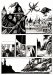 Enrique Alcatena La Fortaleza Movil
ENG Original art for page 15. Pencil and ink on drawing paper...Enrique Alcatena La Fortaleza Movil
ENG Original art for page 15. Pencil and ink on drawing paper...Enrique Alcatena La Fortaleza Movil
ENG Original art for page 15. Pencil and ink on drawing paper...Enrique Alcatena La Fortaleza Movil
ENG Original art for page 15. Pencil and ink on drawing paper...Enrique Alcatena La Fortaleza Movil
ENG Original art for page 15. Pencil and ink on drawing paper...Enrique Alcatena La Fortaleza Movil
ENG Original art for page 15. Pencil and ink on drawing paper...Enrique Alcatena La Fortaleza Movil
ENG Original art for page 15. Pencil and ink on drawing paper...Enrique Alcatena La Fortaleza Movil
ENG Original art for page 15. Pencil and ink on drawing paper...Enrique Alcatena La Fortaleza Movil
ENG Original art for page 15. Pencil and ink on drawing paper...150
-
350150
-
350150
-
350150
-
350150
-
350150
-
350150 »150 »150 »150 »2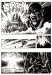 Enrique Alcatena La Fortaleza Movil
ENG Original art for page 16. Pencil and ink on drawing paper...Enrique Alcatena La Fortaleza Movil
ENG Original art for page 16. Pencil and ink on drawing paper...Enrique Alcatena La Fortaleza Movil
ENG Original art for page 16. Pencil and ink on drawing paper...Enrique Alcatena La Fortaleza Movil
ENG Original art for page 16. Pencil and ink on drawing paper...Enrique Alcatena La Fortaleza Movil
ENG Original art for page 16. Pencil and ink on drawing paper...Enrique Alcatena La Fortaleza Movil
ENG Original art for page 16. Pencil and ink on drawing paper...Enrique Alcatena La Fortaleza Movil
ENG Original art for page 16. Pencil and ink on drawing paper...Enrique Alcatena La Fortaleza Movil
ENG Original art for page 16. Pencil and ink on drawing paper...Enrique Alcatena La Fortaleza Movil
ENG Original art for page 16. Pencil and ink on drawing paper...150
-
350150
-
350150
-
350150
-
350150
-
350150
-
350bid »bid »bid »bid »3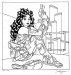 Roberto Baldazzini Ines
ENG Pencil and ink on thin cardboard. Signed. IT Roberto...Roberto Baldazzini Ines
ENG Pencil and ink on thin cardboard. Signed. IT Roberto...Roberto Baldazzini Ines
ENG Pencil and ink on thin cardboard. Signed. IT Roberto...Roberto Baldazzini Ines
ENG Pencil and ink on thin cardboard. Signed. IT Roberto...Roberto Baldazzini Ines
ENG Pencil and ink on thin cardboard. Signed. IT Roberto...Roberto Baldazzini Ines
ENG Pencil and ink on thin cardboard. Signed. IT Roberto...Roberto Baldazzini Ines
ENG Pencil and ink on thin cardboard. Signed. IT Roberto...Roberto Baldazzini Ines
ENG Pencil and ink on thin cardboard. Signed. IT Roberto...Roberto Baldazzini Ines
ENG Pencil and ink on thin cardboard. Signed. IT Roberto...375
-
700375
-
700375
-
700375
-
700375
-
700375
-
700375 »375 »375 »375 »4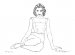 Roberto Baldazzini Sofia Pin-Up
ENG Sophia Loren’s portrait. Realised for an exhibition devoted to...Roberto Baldazzini Sofia Pin-Up
ENG Sophia Loren’s portrait. Realised for an exhibition devoted to...Roberto Baldazzini Sofia Pin-Up
ENG Sophia Loren’s portrait. Realised for an exhibition devoted to...Roberto Baldazzini Sofia Pin-Up
ENG Sophia Loren’s portrait. Realised for an exhibition devoted to...Roberto Baldazzini Sofia Pin-Up
ENG Sophia Loren’s portrait. Realised for an exhibition devoted to...Roberto Baldazzini Sofia Pin-Up
ENG Sophia Loren’s portrait. Realised for an exhibition devoted to...Roberto Baldazzini Sofia Pin-Up
ENG Sophia Loren’s portrait. Realised for an exhibition devoted to...Roberto Baldazzini Sofia Pin-Up
ENG Sophia Loren’s portrait. Realised for an exhibition devoted to...Roberto Baldazzini Sofia Pin-Up
ENG Sophia Loren’s portrait. Realised for an exhibition devoted to...225
-
500225
-
500225
-
500225
-
500225
-
500225
-
500bid »bid »bid »bid »5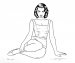 Roberto Baldazzini Sofia Pin-Up
ENG Sophia Loren’s portrait. Ink on paper. Signed. IT Roberto...Roberto Baldazzini Sofia Pin-Up
ENG Sophia Loren’s portrait. Ink on paper. Signed. IT Roberto...Roberto Baldazzini Sofia Pin-Up
ENG Sophia Loren’s portrait. Ink on paper. Signed. IT Roberto...Roberto Baldazzini Sofia Pin-Up
ENG Sophia Loren’s portrait. Ink on paper. Signed. IT Roberto...Roberto Baldazzini Sofia Pin-Up
ENG Sophia Loren’s portrait. Ink on paper. Signed. IT Roberto...Roberto Baldazzini Sofia Pin-Up
ENG Sophia Loren’s portrait. Ink on paper. Signed. IT Roberto...Roberto Baldazzini Sofia Pin-Up
ENG Sophia Loren’s portrait. Ink on paper. Signed. IT Roberto...Roberto Baldazzini Sofia Pin-Up
ENG Sophia Loren’s portrait. Ink on paper. Signed. IT Roberto...Roberto Baldazzini Sofia Pin-Up
ENG Sophia Loren’s portrait. Ink on paper. Signed. IT Roberto...550
-
1,000550
-
1,000550
-
1,000550
-
1,000550
-
1,000550
-
1,000550 »550 »550 »550 »6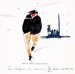 Baru (Hervé Barulea) Illustrazione
ENG Pencil, ink and watercolour . Dedicated. IT Baru...Baru (Hervé Barulea) Illustrazione
ENG Pencil, ink and watercolour . Dedicated. IT Baru...Baru (Hervé Barulea) Illustrazione
ENG Pencil, ink and watercolour . Dedicated. IT Baru...Baru (Hervé Barulea) Illustrazione
ENG Pencil, ink and watercolour . Dedicated. IT Baru...Baru (Hervé Barulea) Illustrazione
ENG Pencil, ink and watercolour . Dedicated. IT Baru...Baru (Hervé Barulea) Illustrazione
ENG Pencil, ink and watercolour . Dedicated. IT Baru...Baru (Hervé Barulea) Illustrazione
ENG Pencil, ink and watercolour . Dedicated. IT Baru...Baru (Hervé Barulea) Illustrazione
ENG Pencil, ink and watercolour . Dedicated. IT Baru...Baru (Hervé Barulea) Illustrazione
ENG Pencil, ink and watercolour . Dedicated. IT Baru...250
-
500250
-
500250
-
500250
-
500250
-
500250
-
500250 »250 »250 »250 »7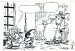 Bonvi (Franco Bonvicini) Nick Carter
ENG Pencil and ink on thin cardboard. Signed and dated 1975. IT...Bonvi (Franco Bonvicini) Nick Carter
ENG Pencil and ink on thin cardboard. Signed and dated 1975. IT...Bonvi (Franco Bonvicini) Nick Carter
ENG Pencil and ink on thin cardboard. Signed and dated 1975. IT...Bonvi (Franco Bonvicini) Nick Carter
ENG Pencil and ink on thin cardboard. Signed and dated 1975. IT...Bonvi (Franco Bonvicini) Nick Carter
ENG Pencil and ink on thin cardboard. Signed and dated 1975. IT...Bonvi (Franco Bonvicini) Nick Carter
ENG Pencil and ink on thin cardboard. Signed and dated 1975. IT...Bonvi (Franco Bonvicini) Nick Carter
ENG Pencil and ink on thin cardboard. Signed and dated 1975. IT...Bonvi (Franco Bonvicini) Nick Carter
ENG Pencil and ink on thin cardboard. Signed and dated 1975. IT...Bonvi (Franco Bonvicini) Nick Carter
ENG Pencil and ink on thin cardboard. Signed and dated 1975. IT...150
-
400150
-
400150
-
400150
-
400150
-
400150
-
400150 »150 »150 »150 »8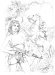 Alessandro Biffignandi Fantomen
ENG Preliminary cover art. Pencil on paper, signed. Not dated but...Alessandro Biffignandi Fantomen
ENG Preliminary cover art. Pencil on paper, signed. Not dated but...Alessandro Biffignandi Fantomen
ENG Preliminary cover art. Pencil on paper, signed. Not dated but...Alessandro Biffignandi Fantomen
ENG Preliminary cover art. Pencil on paper, signed. Not dated but...Alessandro Biffignandi Fantomen
ENG Preliminary cover art. Pencil on paper, signed. Not dated but...Alessandro Biffignandi Fantomen
ENG Preliminary cover art. Pencil on paper, signed. Not dated but...Alessandro Biffignandi Fantomen
ENG Preliminary cover art. Pencil on paper, signed. Not dated but...Alessandro Biffignandi Fantomen
ENG Preliminary cover art. Pencil on paper, signed. Not dated but...Alessandro Biffignandi Fantomen
ENG Preliminary cover art. Pencil on paper, signed. Not dated but...200
-
400200
-
400200
-
400200
-
400200
-
400200
-
400200 »200 »200 »200 »9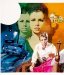 Alessandro Biffignandi Illustrazione per romanzo
ENG Original illustration for a novel. Mixed technique on...Alessandro Biffignandi Illustrazione per romanzo
ENG Original illustration for a novel. Mixed technique on...Alessandro Biffignandi Illustrazione per romanzo
ENG Original illustration for a novel. Mixed technique on...Alessandro Biffignandi Illustrazione per romanzo
ENG Original illustration for a novel. Mixed technique on...Alessandro Biffignandi Illustrazione per romanzo
ENG Original illustration for a novel. Mixed technique on...Alessandro Biffignandi Illustrazione per romanzo
ENG Original illustration for a novel. Mixed technique on...Alessandro Biffignandi Illustrazione per romanzo
ENG Original illustration for a novel. Mixed technique on...Alessandro Biffignandi Illustrazione per romanzo
ENG Original illustration for a novel. Mixed technique on...Alessandro Biffignandi Illustrazione per romanzo
ENG Original illustration for a novel. Mixed technique on...225
-
600225
-
600225
-
600225
-
600225
-
600225
-
600225 »225 »225 »225 »10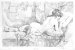 Alessandro Biffignandi Ritratto di donna che legge
ENG Preliminary study for a painting. Pencil on paper. Signed. IT...Alessandro Biffignandi Ritratto di donna che legge
ENG Preliminary study for a painting. Pencil on paper. Signed. IT...Alessandro Biffignandi Ritratto di donna che legge
ENG Preliminary study for a painting. Pencil on paper. Signed. IT...Alessandro Biffignandi Ritratto di donna che legge
ENG Preliminary study for a painting. Pencil on paper. Signed. IT...Alessandro Biffignandi Ritratto di donna che legge
ENG Preliminary study for a painting. Pencil on paper. Signed. IT...Alessandro Biffignandi Ritratto di donna che legge
ENG Preliminary study for a painting. Pencil on paper. Signed. IT...Alessandro Biffignandi Ritratto di donna che legge
ENG Preliminary study for a painting. Pencil on paper. Signed. IT...Alessandro Biffignandi Ritratto di donna che legge
ENG Preliminary study for a painting. Pencil on paper. Signed. IT...Alessandro Biffignandi Ritratto di donna che legge
ENG Preliminary study for a painting. Pencil on paper. Signed. IT...400
-
800400
-
800400
-
800400
-
800400
-
800400
-
800400 »400 »400 »400 »11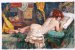 Alessandro Biffignandi Ritratto di donna che legge
ENG Mixed technique on cardboard. Signed. IT Alessandro...Alessandro Biffignandi Ritratto di donna che legge
ENG Mixed technique on cardboard. Signed. IT Alessandro...Alessandro Biffignandi Ritratto di donna che legge
ENG Mixed technique on cardboard. Signed. IT Alessandro...Alessandro Biffignandi Ritratto di donna che legge
ENG Mixed technique on cardboard. Signed. IT Alessandro...Alessandro Biffignandi Ritratto di donna che legge
ENG Mixed technique on cardboard. Signed. IT Alessandro...Alessandro Biffignandi Ritratto di donna che legge
ENG Mixed technique on cardboard. Signed. IT Alessandro...Alessandro Biffignandi Ritratto di donna che legge
ENG Mixed technique on cardboard. Signed. IT Alessandro...Alessandro Biffignandi Ritratto di donna che legge
ENG Mixed technique on cardboard. Signed. IT Alessandro...Alessandro Biffignandi Ritratto di donna che legge
ENG Mixed technique on cardboard. Signed. IT Alessandro...1,300
-
2,8001,300
-
2,8001,300
-
2,8001,300
-
2,8001,300
-
2,8001,300
-
2,8001300 »1300 »1300 »1300 »12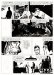 Alberto Breccia Sherlock Time
ENG Full-panel art. Pencil and ink on drawing paper. Early 60s...Alberto Breccia Sherlock Time
ENG Full-panel art. Pencil and ink on drawing paper. Early 60s...Alberto Breccia Sherlock Time
ENG Full-panel art. Pencil and ink on drawing paper. Early 60s...Alberto Breccia Sherlock Time
ENG Full-panel art. Pencil and ink on drawing paper. Early 60s...Alberto Breccia Sherlock Time
ENG Full-panel art. Pencil and ink on drawing paper. Early 60s...Alberto Breccia Sherlock Time
ENG Full-panel art. Pencil and ink on drawing paper. Early 60s...Alberto Breccia Sherlock Time
ENG Full-panel art. Pencil and ink on drawing paper. Early 60s...Alberto Breccia Sherlock Time
ENG Full-panel art. Pencil and ink on drawing paper. Early 60s...Alberto Breccia Sherlock Time
ENG Full-panel art. Pencil and ink on drawing paper. Early 60s...1,500
-
3,5001,500
-
3,5001,500
-
3,5001,500
-
3,5001,500
-
3,5001,500
-
3,5001800 »1800 »1800 »1800 »13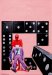 Luigi Corteggi Kriminal – Smith puntaforte
ENG Original cover art for “Kriminal”#358, published in May...Luigi Corteggi Kriminal – Smith puntaforte
ENG Original cover art for “Kriminal”#358, published in May...Luigi Corteggi Kriminal – Smith puntaforte
ENG Original cover art for “Kriminal”#358, published in May...Luigi Corteggi Kriminal – Smith puntaforte
ENG Original cover art for “Kriminal”#358, published in May...Luigi Corteggi Kriminal – Smith puntaforte
ENG Original cover art for “Kriminal”#358, published in May...Luigi Corteggi Kriminal – Smith puntaforte
ENG Original cover art for “Kriminal”#358, published in May...Luigi Corteggi Kriminal – Smith puntaforte
ENG Original cover art for “Kriminal”#358, published in May...Luigi Corteggi Kriminal – Smith puntaforte
ENG Original cover art for “Kriminal”#358, published in May...Luigi Corteggi Kriminal – Smith puntaforte
ENG Original cover art for “Kriminal”#358, published in May...1,600
-
3,0001,600
-
3,0001,600
-
3,0001,600
-
3,0001,600
-
3,0001,600
-
3,0001600 »1600 »1600 »1600 »14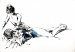 Guido Crepax Senza titolo – neri
ENG Art published on “Novella”#41, October 1964. Pencil,ink and...Guido Crepax Senza titolo – neri
ENG Art published on “Novella”#41, October 1964. Pencil,ink and...Guido Crepax Senza titolo – neri
ENG Art published on “Novella”#41, October 1964. Pencil,ink and...Guido Crepax Senza titolo – neri
ENG Art published on “Novella”#41, October 1964. Pencil,ink and...Guido Crepax Senza titolo – neri
ENG Art published on “Novella”#41, October 1964. Pencil,ink and...Guido Crepax Senza titolo – neri
ENG Art published on “Novella”#41, October 1964. Pencil,ink and...Guido Crepax Senza titolo – neri
ENG Art published on “Novella”#41, October 1964. Pencil,ink and...Guido Crepax Senza titolo – neri
ENG Art published on “Novella”#41, October 1964. Pencil,ink and...Guido Crepax Senza titolo – neri
ENG Art published on “Novella”#41, October 1964. Pencil,ink and...2,500
-
6,0002,500
-
6,0002,500
-
6,0002,500
-
6,0002,500
-
6,0002,500
-
6,000bid »bid »bid »bid »15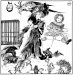 Guido Crepax Illustrazione Baba Yaga
ENG Pencil and ink on Schoeller cardboard. Signed and dated...Guido Crepax Illustrazione Baba Yaga
ENG Pencil and ink on Schoeller cardboard. Signed and dated...Guido Crepax Illustrazione Baba Yaga
ENG Pencil and ink on Schoeller cardboard. Signed and dated...Guido Crepax Illustrazione Baba Yaga
ENG Pencil and ink on Schoeller cardboard. Signed and dated...Guido Crepax Illustrazione Baba Yaga
ENG Pencil and ink on Schoeller cardboard. Signed and dated...Guido Crepax Illustrazione Baba Yaga
ENG Pencil and ink on Schoeller cardboard. Signed and dated...Guido Crepax Illustrazione Baba Yaga
ENG Pencil and ink on Schoeller cardboard. Signed and dated...Guido Crepax Illustrazione Baba Yaga
ENG Pencil and ink on Schoeller cardboard. Signed and dated...Guido Crepax Illustrazione Baba Yaga
ENG Pencil and ink on Schoeller cardboard. Signed and dated...9,000
-
18,0009,000
-
18,0009,000
-
18,0009,000
-
18,0009,000
-
18,0009,000
-
18,00010600 »10600 »10600 »10600 »16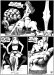 Guido Crepax Anita – Una storia possibile
ENG Original art published at page 35 of the volume Morgan...Guido Crepax Anita – Una storia possibile
ENG Original art published at page 35 of the volume Morgan...Guido Crepax Anita – Una storia possibile
ENG Original art published at page 35 of the volume Morgan...Guido Crepax Anita – Una storia possibile
ENG Original art published at page 35 of the volume Morgan...Guido Crepax Anita – Una storia possibile
ENG Original art published at page 35 of the volume Morgan...Guido Crepax Anita – Una storia possibile
ENG Original art published at page 35 of the volume Morgan...Guido Crepax Anita – Una storia possibile
ENG Original art published at page 35 of the volume Morgan...Guido Crepax Anita – Una storia possibile
ENG Original art published at page 35 of the volume Morgan...Guido Crepax Anita – Una storia possibile
ENG Original art published at page 35 of the volume Morgan...6,600
-
13,0006,600
-
13,0006,600
-
13,0006,600
-
13,0006,600
-
13,0006,600
-
13,0006500 »6500 »6500 »6500 »17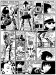 Guido Crepax Valentina con gli stivali
ENG Pencil and ink on thin cardboard, signed and dated...Guido Crepax Valentina con gli stivali
ENG Pencil and ink on thin cardboard, signed and dated...Guido Crepax Valentina con gli stivali
ENG Pencil and ink on thin cardboard, signed and dated...Guido Crepax Valentina con gli stivali
ENG Pencil and ink on thin cardboard, signed and dated...Guido Crepax Valentina con gli stivali
ENG Pencil and ink on thin cardboard, signed and dated...Guido Crepax Valentina con gli stivali
ENG Pencil and ink on thin cardboard, signed and dated...Guido Crepax Valentina con gli stivali
ENG Pencil and ink on thin cardboard, signed and dated...Guido Crepax Valentina con gli stivali
ENG Pencil and ink on thin cardboard, signed and dated...Guido Crepax Valentina con gli stivali
ENG Pencil and ink on thin cardboard, signed and dated...9,000
-
15,0009,000
-
15,0009,000
-
15,0009,000
-
15,0009,000
-
15,0009,000
-
15,00012000 »12000 »12000 »12000 »18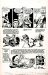 Will Eisner The Spirit
ENG Original art for page 7 of Pinhead, published on April...Will Eisner The Spirit
ENG Original art for page 7 of Pinhead, published on April...Will Eisner The Spirit
ENG Original art for page 7 of Pinhead, published on April...Will Eisner The Spirit
ENG Original art for page 7 of Pinhead, published on April...Will Eisner The Spirit
ENG Original art for page 7 of Pinhead, published on April...Will Eisner The Spirit
ENG Original art for page 7 of Pinhead, published on April...Will Eisner The Spirit
ENG Original art for page 7 of Pinhead, published on April...Will Eisner The Spirit
ENG Original art for page 7 of Pinhead, published on April...Will Eisner The Spirit
ENG Original art for page 7 of Pinhead, published on April...3,900
-
6,5003,900
-
6,5003,900
-
6,5003,900
-
6,5003,900
-
6,5003,900
-
6,500bid »bid »bid »bid »19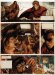 Massimiliano Frezzato Margot queen of the night
ENG 10th art for the graphic novel realised in 1992 and published...Massimiliano Frezzato Margot queen of the night
ENG 10th art for the graphic novel realised in 1992 and published...Massimiliano Frezzato Margot queen of the night
ENG 10th art for the graphic novel realised in 1992 and published...Massimiliano Frezzato Margot queen of the night
ENG 10th art for the graphic novel realised in 1992 and published...Massimiliano Frezzato Margot queen of the night
ENG 10th art for the graphic novel realised in 1992 and published...Massimiliano Frezzato Margot queen of the night
ENG 10th art for the graphic novel realised in 1992 and published...Massimiliano Frezzato Margot queen of the night
ENG 10th art for the graphic novel realised in 1992 and published...Massimiliano Frezzato Margot queen of the night
ENG 10th art for the graphic novel realised in 1992 and published...Massimiliano Frezzato Margot queen of the night
ENG 10th art for the graphic novel realised in 1992 and published...500
-
1,000500
-
1,000500
-
1,000500
-
1,000500
-
1,000500
-
1,0001600 »1600 »1600 »1600 »20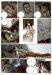 Massimiliano Frezzato Margot
ENG Mixed technique on thin cardboard. Signed in ciphers. IT...Massimiliano Frezzato Margot
ENG Mixed technique on thin cardboard. Signed in ciphers. IT...Massimiliano Frezzato Margot
ENG Mixed technique on thin cardboard. Signed in ciphers. IT...Massimiliano Frezzato Margot
ENG Mixed technique on thin cardboard. Signed in ciphers. IT...Massimiliano Frezzato Margot
ENG Mixed technique on thin cardboard. Signed in ciphers. IT...Massimiliano Frezzato Margot
ENG Mixed technique on thin cardboard. Signed in ciphers. IT...Massimiliano Frezzato Margot
ENG Mixed technique on thin cardboard. Signed in ciphers. IT...Massimiliano Frezzato Margot
ENG Mixed technique on thin cardboard. Signed in ciphers. IT...Massimiliano Frezzato Margot
ENG Mixed technique on thin cardboard. Signed in ciphers. IT...1,100
-
2,3001,100
-
2,3001,100
-
2,3001,100
-
2,3001,100
-
2,3001,100
-
2,3001800 »1800 »1800 »1800 »21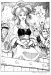 Massimiliano Frezzato Pinocchio, i tarocchi: la Papessa
ENG Pencil and ink on thin cardboard and colour print proof, mixed...Massimiliano Frezzato Pinocchio, i tarocchi: la Papessa
ENG Pencil and ink on thin cardboard and colour print proof, mixed...Massimiliano Frezzato Pinocchio, i tarocchi: la Papessa
ENG Pencil and ink on thin cardboard and colour print proof, mixed...Massimiliano Frezzato Pinocchio, i tarocchi: la Papessa
ENG Pencil and ink on thin cardboard and colour print proof, mixed...Massimiliano Frezzato Pinocchio, i tarocchi: la Papessa
ENG Pencil and ink on thin cardboard and colour print proof, mixed...Massimiliano Frezzato Pinocchio, i tarocchi: la Papessa
ENG Pencil and ink on thin cardboard and colour print proof, mixed...Massimiliano Frezzato Pinocchio, i tarocchi: la Papessa
ENG Pencil and ink on thin cardboard and colour print proof, mixed...Massimiliano Frezzato Pinocchio, i tarocchi: la Papessa
ENG Pencil and ink on thin cardboard and colour print proof, mixed...Massimiliano Frezzato Pinocchio, i tarocchi: la Papessa
ENG Pencil and ink on thin cardboard and colour print proof, mixed...1,500
-
3,0001,500
-
3,0001,500
-
3,0001,500
-
3,0001,500
-
3,0001,500
-
3,0001500 »1500 »1500 »1500 »22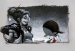 Massimiliano Frezzato Eropinocchio. Pinocchio e la Fati
ENG Ink and pantone on cardboard. Signed. Framed. IT Massimiliano...Massimiliano Frezzato Eropinocchio. Pinocchio e la Fati
ENG Ink and pantone on cardboard. Signed. Framed. IT Massimiliano...Massimiliano Frezzato Eropinocchio. Pinocchio e la Fati
ENG Ink and pantone on cardboard. Signed. Framed. IT Massimiliano...Massimiliano Frezzato Eropinocchio. Pinocchio e la Fati
ENG Ink and pantone on cardboard. Signed. Framed. IT Massimiliano...Massimiliano Frezzato Eropinocchio. Pinocchio e la Fati
ENG Ink and pantone on cardboard. Signed. Framed. IT Massimiliano...Massimiliano Frezzato Eropinocchio. Pinocchio e la Fati
ENG Ink and pantone on cardboard. Signed. Framed. IT Massimiliano...Massimiliano Frezzato Eropinocchio. Pinocchio e la Fati
ENG Ink and pantone on cardboard. Signed. Framed. IT Massimiliano...Massimiliano Frezzato Eropinocchio. Pinocchio e la Fati
ENG Ink and pantone on cardboard. Signed. Framed. IT Massimiliano...Massimiliano Frezzato Eropinocchio. Pinocchio e la Fati
ENG Ink and pantone on cardboard. Signed. Framed. IT Massimiliano...3,000
-
6,0003,000
-
6,0003,000
-
6,0003,000
-
6,0003,000
-
6,0003,000
-
6,0003300»3300»3300»3300»23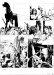 Giacinto Gaudenzi Ulisse
ENG Pencil and ink on thin cardboard. Watercoloured on the back...Giacinto Gaudenzi Ulisse
ENG Pencil and ink on thin cardboard. Watercoloured on the back...Giacinto Gaudenzi Ulisse
ENG Pencil and ink on thin cardboard. Watercoloured on the back...Giacinto Gaudenzi Ulisse
ENG Pencil and ink on thin cardboard. Watercoloured on the back...Giacinto Gaudenzi Ulisse
ENG Pencil and ink on thin cardboard. Watercoloured on the back...Giacinto Gaudenzi Ulisse
ENG Pencil and ink on thin cardboard. Watercoloured on the back...Giacinto Gaudenzi Ulisse
ENG Pencil and ink on thin cardboard. Watercoloured on the back...Giacinto Gaudenzi Ulisse
ENG Pencil and ink on thin cardboard. Watercoloured on the back...Giacinto Gaudenzi Ulisse
ENG Pencil and ink on thin cardboard. Watercoloured on the back...150
-
350150
-
350150
-
350150
-
350150
-
350150
-
350bid »bid »bid »bid »24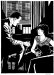 Vittorio Giardino Illustrazione per Lucca Comics
ENG Pencil and ink on cardboard. Signed. Excellent condition. IT...Vittorio Giardino Illustrazione per Lucca Comics
ENG Pencil and ink on cardboard. Signed. Excellent condition. IT...Vittorio Giardino Illustrazione per Lucca Comics
ENG Pencil and ink on cardboard. Signed. Excellent condition. IT...Vittorio Giardino Illustrazione per Lucca Comics
ENG Pencil and ink on cardboard. Signed. Excellent condition. IT...Vittorio Giardino Illustrazione per Lucca Comics
ENG Pencil and ink on cardboard. Signed. Excellent condition. IT...Vittorio Giardino Illustrazione per Lucca Comics
ENG Pencil and ink on cardboard. Signed. Excellent condition. IT...Vittorio Giardino Illustrazione per Lucca Comics
ENG Pencil and ink on cardboard. Signed. Excellent condition. IT...Vittorio Giardino Illustrazione per Lucca Comics
ENG Pencil and ink on cardboard. Signed. Excellent condition. IT...Vittorio Giardino Illustrazione per Lucca Comics
ENG Pencil and ink on cardboard. Signed. Excellent condition. IT...3,400
-
5,8003,400
-
5,8003,400
-
5,8003,400
-
5,8003,400
-
5,8003,400
-
5,8003400 »3400 »3400 »3400 »25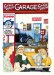 Cinzia Ghigliano Il primo nome del freno
ENG Advertising illustration from 1996. Mixed technique on thin...Cinzia Ghigliano Il primo nome del freno
ENG Advertising illustration from 1996. Mixed technique on thin...Cinzia Ghigliano Il primo nome del freno
ENG Advertising illustration from 1996. Mixed technique on thin...Cinzia Ghigliano Il primo nome del freno
ENG Advertising illustration from 1996. Mixed technique on thin...Cinzia Ghigliano Il primo nome del freno
ENG Advertising illustration from 1996. Mixed technique on thin...Cinzia Ghigliano Il primo nome del freno
ENG Advertising illustration from 1996. Mixed technique on thin...Cinzia Ghigliano Il primo nome del freno
ENG Advertising illustration from 1996. Mixed technique on thin...Cinzia Ghigliano Il primo nome del freno
ENG Advertising illustration from 1996. Mixed technique on thin...Cinzia Ghigliano Il primo nome del freno
ENG Advertising illustration from 1996. Mixed technique on thin...375
-
900375
-
900375
-
900375
-
900375
-
900375
-
900450 »450 »450 »450 »26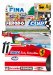 Cinzia Ghigliano Formula Uno
ENG Mixed technique on thin cardboard, signed. IT Cinzia...Cinzia Ghigliano Formula Uno
ENG Mixed technique on thin cardboard, signed. IT Cinzia...Cinzia Ghigliano Formula Uno
ENG Mixed technique on thin cardboard, signed. IT Cinzia...Cinzia Ghigliano Formula Uno
ENG Mixed technique on thin cardboard, signed. IT Cinzia...Cinzia Ghigliano Formula Uno
ENG Mixed technique on thin cardboard, signed. IT Cinzia...Cinzia Ghigliano Formula Uno
ENG Mixed technique on thin cardboard, signed. IT Cinzia...Cinzia Ghigliano Formula Uno
ENG Mixed technique on thin cardboard, signed. IT Cinzia...Cinzia Ghigliano Formula Uno
ENG Mixed technique on thin cardboard, signed. IT Cinzia...Cinzia Ghigliano Formula Uno
ENG Mixed technique on thin cardboard, signed. IT Cinzia...350
-
850350
-
850350
-
850350
-
850350
-
850350
-
850475 »475 »475 »475 »27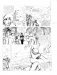 Cinzia Ghigliano Solange – I diritti della donna
ENG A set composed by a pencil preliminary art, an ink working...Cinzia Ghigliano Solange – I diritti della donna
ENG A set composed by a pencil preliminary art, an ink working...Cinzia Ghigliano Solange – I diritti della donna
ENG A set composed by a pencil preliminary art, an ink working...Cinzia Ghigliano Solange – I diritti della donna
ENG A set composed by a pencil preliminary art, an ink working...Cinzia Ghigliano Solange – I diritti della donna
ENG A set composed by a pencil preliminary art, an ink working...Cinzia Ghigliano Solange – I diritti della donna
ENG A set composed by a pencil preliminary art, an ink working...Cinzia Ghigliano Solange – I diritti della donna
ENG A set composed by a pencil preliminary art, an ink working...Cinzia Ghigliano Solange – I diritti della donna
ENG A set composed by a pencil preliminary art, an ink working...Cinzia Ghigliano Solange – I diritti della donna
ENG A set composed by a pencil preliminary art, an ink working...475
-
1,000475
-
1,000475
-
1,000475
-
1,000475
-
1,000475
-
1,000475 »475 »475 »475 »28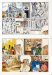 Cinzia Ghigliano Solange – Modena,
ENG A complete advertising story in 2 plates. Mixed technique on...Cinzia Ghigliano Solange – Modena,
ENG A complete advertising story in 2 plates. Mixed technique on...Cinzia Ghigliano Solange – Modena,
ENG A complete advertising story in 2 plates. Mixed technique on...Cinzia Ghigliano Solange – Modena,
ENG A complete advertising story in 2 plates. Mixed technique on...Cinzia Ghigliano Solange – Modena,
ENG A complete advertising story in 2 plates. Mixed technique on...Cinzia Ghigliano Solange – Modena,
ENG A complete advertising story in 2 plates. Mixed technique on...Cinzia Ghigliano Solange – Modena,
ENG A complete advertising story in 2 plates. Mixed technique on...Cinzia Ghigliano Solange – Modena,
ENG A complete advertising story in 2 plates. Mixed technique on...Cinzia Ghigliano Solange – Modena,
ENG A complete advertising story in 2 plates. Mixed technique on...375
-
750375
-
750375
-
750375
-
750375
-
750375
-
750bid »bid »bid »bid »29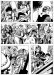 Carlos Gomez Dago Locarno
ENG Pencil and ink on thin cardboard. IT Carlos Gomez Dago...Carlos Gomez Dago Locarno
ENG Pencil and ink on thin cardboard. IT Carlos Gomez Dago...Carlos Gomez Dago Locarno
ENG Pencil and ink on thin cardboard. IT Carlos Gomez Dago...Carlos Gomez Dago Locarno
ENG Pencil and ink on thin cardboard. IT Carlos Gomez Dago...Carlos Gomez Dago Locarno
ENG Pencil and ink on thin cardboard. IT Carlos Gomez Dago...Carlos Gomez Dago Locarno
ENG Pencil and ink on thin cardboard. IT Carlos Gomez Dago...Carlos Gomez Dago Locarno
ENG Pencil and ink on thin cardboard. IT Carlos Gomez Dago...Carlos Gomez Dago Locarno
ENG Pencil and ink on thin cardboard. IT Carlos Gomez Dago...Carlos Gomez Dago Locarno
ENG Pencil and ink on thin cardboard. IT Carlos Gomez Dago...275
-
500275
-
500275
-
500275
-
500275
-
500275
-
500bid »bid »bid »bid »30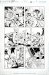 Chad Hardin, Wayne Faucher The Spirit
ENG Original art published at page 18 of #22,December 2008. Pencil...Chad Hardin, Wayne Faucher The Spirit
ENG Original art published at page 18 of #22,December 2008. Pencil...Chad Hardin, Wayne Faucher The Spirit
ENG Original art published at page 18 of #22,December 2008. Pencil...Chad Hardin, Wayne Faucher The Spirit
ENG Original art published at page 18 of #22,December 2008. Pencil...Chad Hardin, Wayne Faucher The Spirit
ENG Original art published at page 18 of #22,December 2008. Pencil...Chad Hardin, Wayne Faucher The Spirit
ENG Original art published at page 18 of #22,December 2008. Pencil...Chad Hardin, Wayne Faucher The Spirit
ENG Original art published at page 18 of #22,December 2008. Pencil...Chad Hardin, Wayne Faucher The Spirit
ENG Original art published at page 18 of #22,December 2008. Pencil...Chad Hardin, Wayne Faucher The Spirit
ENG Original art published at page 18 of #22,December 2008. Pencil...100
-
200100
-
200100
-
200100
-
200100
-
200100
-
200bid »bid »bid »bid »31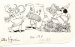 Benito Jacovitti Genti d’ogni paese
ENG Illustration for picture cards album. Pencil and ink on thin...Benito Jacovitti Genti d’ogni paese
ENG Illustration for picture cards album. Pencil and ink on thin...Benito Jacovitti Genti d’ogni paese
ENG Illustration for picture cards album. Pencil and ink on thin...Benito Jacovitti Genti d’ogni paese
ENG Illustration for picture cards album. Pencil and ink on thin...Benito Jacovitti Genti d’ogni paese
ENG Illustration for picture cards album. Pencil and ink on thin...Benito Jacovitti Genti d’ogni paese
ENG Illustration for picture cards album. Pencil and ink on thin...Benito Jacovitti Genti d’ogni paese
ENG Illustration for picture cards album. Pencil and ink on thin...Benito Jacovitti Genti d’ogni paese
ENG Illustration for picture cards album. Pencil and ink on thin...Benito Jacovitti Genti d’ogni paese
ENG Illustration for picture cards album. Pencil and ink on thin...450
-
900450
-
900450
-
900450
-
900450
-
900450
-
900bid »bid »bid »bid »32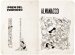 Benito Jacovitti Almanacco Vitt
ENG Original cover art for the supplement of “Il...Benito Jacovitti Almanacco Vitt
ENG Original cover art for the supplement of “Il...Benito Jacovitti Almanacco Vitt
ENG Original cover art for the supplement of “Il...Benito Jacovitti Almanacco Vitt
ENG Original cover art for the supplement of “Il...Benito Jacovitti Almanacco Vitt
ENG Original cover art for the supplement of “Il...Benito Jacovitti Almanacco Vitt
ENG Original cover art for the supplement of “Il...Benito Jacovitti Almanacco Vitt
ENG Original cover art for the supplement of “Il...Benito Jacovitti Almanacco Vitt
ENG Original cover art for the supplement of “Il...Benito Jacovitti Almanacco Vitt
ENG Original cover art for the supplement of “Il...2,500
-
5,0002,500
-
5,0002,500
-
5,0002,500
-
5,0002,500
-
5,0002,500
-
5,000bid »bid »bid »bid »33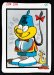 Benito Jacovitti Cin Cin. Galleria dei personaggi
ENG Pencil, ink and watercolour on Fabriano paper. Signed with...Benito Jacovitti Cin Cin. Galleria dei personaggi
ENG Pencil, ink and watercolour on Fabriano paper. Signed with...Benito Jacovitti Cin Cin. Galleria dei personaggi
ENG Pencil, ink and watercolour on Fabriano paper. Signed with...Benito Jacovitti Cin Cin. Galleria dei personaggi
ENG Pencil, ink and watercolour on Fabriano paper. Signed with...Benito Jacovitti Cin Cin. Galleria dei personaggi
ENG Pencil, ink and watercolour on Fabriano paper. Signed with...Benito Jacovitti Cin Cin. Galleria dei personaggi
ENG Pencil, ink and watercolour on Fabriano paper. Signed with...Benito Jacovitti Cin Cin. Galleria dei personaggi
ENG Pencil, ink and watercolour on Fabriano paper. Signed with...Benito Jacovitti Cin Cin. Galleria dei personaggi
ENG Pencil, ink and watercolour on Fabriano paper. Signed with...Benito Jacovitti Cin Cin. Galleria dei personaggi
ENG Pencil, ink and watercolour on Fabriano paper. Signed with...1,500
-
3,0001,500
-
3,0001,500
-
3,0001,500
-
3,0001,500
-
3,0001,500
-
3,0001500 »1500 »1500 »1500 »34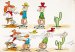 Benito Jacovitti Cocco Bill e lo sganassone
ENG Pencil, ink and watercolour on drawing paper. Signed with name...Benito Jacovitti Cocco Bill e lo sganassone
ENG Pencil, ink and watercolour on drawing paper. Signed with name...Benito Jacovitti Cocco Bill e lo sganassone
ENG Pencil, ink and watercolour on drawing paper. Signed with name...Benito Jacovitti Cocco Bill e lo sganassone
ENG Pencil, ink and watercolour on drawing paper. Signed with name...Benito Jacovitti Cocco Bill e lo sganassone
ENG Pencil, ink and watercolour on drawing paper. Signed with name...Benito Jacovitti Cocco Bill e lo sganassone
ENG Pencil, ink and watercolour on drawing paper. Signed with name...Benito Jacovitti Cocco Bill e lo sganassone
ENG Pencil, ink and watercolour on drawing paper. Signed with name...Benito Jacovitti Cocco Bill e lo sganassone
ENG Pencil, ink and watercolour on drawing paper. Signed with name...Benito Jacovitti Cocco Bill e lo sganassone
ENG Pencil, ink and watercolour on drawing paper. Signed with name...1,500
-
2,5001,500
-
2,5001,500
-
2,5001,500
-
2,5001,500
-
2,5001,500
-
2,5001600 »1600 »1600 »1600 »35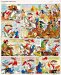 Benito Jacovitti Cocco Bill nell’Arizona
ENG 5th art. Pencil, ink andwatercolour on paper.Signed and dated...Benito Jacovitti Cocco Bill nell’Arizona
ENG 5th art. Pencil, ink andwatercolour on paper.Signed and dated...Benito Jacovitti Cocco Bill nell’Arizona
ENG 5th art. Pencil, ink andwatercolour on paper.Signed and dated...Benito Jacovitti Cocco Bill nell’Arizona
ENG 5th art. Pencil, ink andwatercolour on paper.Signed and dated...Benito Jacovitti Cocco Bill nell’Arizona
ENG 5th art. Pencil, ink andwatercolour on paper.Signed and dated...Benito Jacovitti Cocco Bill nell’Arizona
ENG 5th art. Pencil, ink andwatercolour on paper.Signed and dated...Benito Jacovitti Cocco Bill nell’Arizona
ENG 5th art. Pencil, ink andwatercolour on paper.Signed and dated...Benito Jacovitti Cocco Bill nell’Arizona
ENG 5th art. Pencil, ink andwatercolour on paper.Signed and dated...Benito Jacovitti Cocco Bill nell’Arizona
ENG 5th art. Pencil, ink andwatercolour on paper.Signed and dated...4,800
-
7,5004,800
-
7,5004,800
-
7,5004,800
-
7,5004,800
-
7,5004,800
-
7,5005200 »5200 »5200 »5200 »36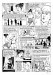 Eric Lenaerts Alix Les Vikings
ENG Pencil on thin cardboard, signed. Excellent condition. IT...Eric Lenaerts Alix Les Vikings
ENG Pencil on thin cardboard, signed. Excellent condition. IT...Eric Lenaerts Alix Les Vikings
ENG Pencil on thin cardboard, signed. Excellent condition. IT...Eric Lenaerts Alix Les Vikings
ENG Pencil on thin cardboard, signed. Excellent condition. IT...Eric Lenaerts Alix Les Vikings
ENG Pencil on thin cardboard, signed. Excellent condition. IT...Eric Lenaerts Alix Les Vikings
ENG Pencil on thin cardboard, signed. Excellent condition. IT...Eric Lenaerts Alix Les Vikings
ENG Pencil on thin cardboard, signed. Excellent condition. IT...Eric Lenaerts Alix Les Vikings
ENG Pencil on thin cardboard, signed. Excellent condition. IT...Eric Lenaerts Alix Les Vikings
ENG Pencil on thin cardboard, signed. Excellent condition. IT...250
-
500250
-
500250
-
500250
-
500250
-
500250
-
500 » » » »37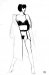 Tanino Liberatore Louise Brooks
ENG Illustration for a monographic issue of “Glamour”, devoted to...Tanino Liberatore Louise Brooks
ENG Illustration for a monographic issue of “Glamour”, devoted to...Tanino Liberatore Louise Brooks
ENG Illustration for a monographic issue of “Glamour”, devoted to...Tanino Liberatore Louise Brooks
ENG Illustration for a monographic issue of “Glamour”, devoted to...Tanino Liberatore Louise Brooks
ENG Illustration for a monographic issue of “Glamour”, devoted to...Tanino Liberatore Louise Brooks
ENG Illustration for a monographic issue of “Glamour”, devoted to...Tanino Liberatore Louise Brooks
ENG Illustration for a monographic issue of “Glamour”, devoted to...Tanino Liberatore Louise Brooks
ENG Illustration for a monographic issue of “Glamour”, devoted to...Tanino Liberatore Louise Brooks
ENG Illustration for a monographic issue of “Glamour”, devoted to...900
-
2,000900
-
2,000900
-
2,000900
-
2,000900
-
2,000900
-
2,000bid »bid »bid »bid »38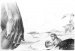 Tanino Liberatore Lucy
ENG Pencil on thin cardboard. Signed and dated 1990. IT Tanino...Tanino Liberatore Lucy
ENG Pencil on thin cardboard. Signed and dated 1990. IT Tanino...Tanino Liberatore Lucy
ENG Pencil on thin cardboard. Signed and dated 1990. IT Tanino...Tanino Liberatore Lucy
ENG Pencil on thin cardboard. Signed and dated 1990. IT Tanino...Tanino Liberatore Lucy
ENG Pencil on thin cardboard. Signed and dated 1990. IT Tanino...Tanino Liberatore Lucy
ENG Pencil on thin cardboard. Signed and dated 1990. IT Tanino...Tanino Liberatore Lucy
ENG Pencil on thin cardboard. Signed and dated 1990. IT Tanino...Tanino Liberatore Lucy
ENG Pencil on thin cardboard. Signed and dated 1990. IT Tanino...Tanino Liberatore Lucy
ENG Pencil on thin cardboard. Signed and dated 1990. IT Tanino...800
-
1,900800
-
1,900800
-
1,900800
-
1,900800
-
1,900800
-
1,900bid »bid »bid »bid »39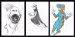 Tanino Liberatore Manzana records
ENG A set composed by 4 advertising drawings created in 1990: 3 of...Tanino Liberatore Manzana records
ENG A set composed by 4 advertising drawings created in 1990: 3 of...Tanino Liberatore Manzana records
ENG A set composed by 4 advertising drawings created in 1990: 3 of...Tanino Liberatore Manzana records
ENG A set composed by 4 advertising drawings created in 1990: 3 of...Tanino Liberatore Manzana records
ENG A set composed by 4 advertising drawings created in 1990: 3 of...Tanino Liberatore Manzana records
ENG A set composed by 4 advertising drawings created in 1990: 3 of...Tanino Liberatore Manzana records
ENG A set composed by 4 advertising drawings created in 1990: 3 of...Tanino Liberatore Manzana records
ENG A set composed by 4 advertising drawings created in 1990: 3 of...Tanino Liberatore Manzana records
ENG A set composed by 4 advertising drawings created in 1990: 3 of...400
-
1,200400
-
1,200400
-
1,200400
-
1,200400
-
1,200400
-
1,200bid »bid »bid »bid »40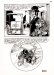 Magnus (Roberto Raviola) Alan Ford Ecologia
ENG Art published at page 77 of “Alan Ford”#40, published in...Magnus (Roberto Raviola) Alan Ford Ecologia
ENG Art published at page 77 of “Alan Ford”#40, published in...Magnus (Roberto Raviola) Alan Ford Ecologia
ENG Art published at page 77 of “Alan Ford”#40, published in...Magnus (Roberto Raviola) Alan Ford Ecologia
ENG Art published at page 77 of “Alan Ford”#40, published in...Magnus (Roberto Raviola) Alan Ford Ecologia
ENG Art published at page 77 of “Alan Ford”#40, published in...Magnus (Roberto Raviola) Alan Ford Ecologia
ENG Art published at page 77 of “Alan Ford”#40, published in...Magnus (Roberto Raviola) Alan Ford Ecologia
ENG Art published at page 77 of “Alan Ford”#40, published in...Magnus (Roberto Raviola) Alan Ford Ecologia
ENG Art published at page 77 of “Alan Ford”#40, published in...Magnus (Roberto Raviola) Alan Ford Ecologia
ENG Art published at page 77 of “Alan Ford”#40, published in...350
-
600350
-
600350
-
600350
-
600350
-
600350
-
600350»350»350»350»41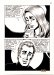 Magnus Alan Ford – Il Ricco Zio è morto
ENG Art for page 25 of #48, published in June 1973. Pencil and ink...Magnus Alan Ford – Il Ricco Zio è morto
ENG Art for page 25 of #48, published in June 1973. Pencil and ink...Magnus Alan Ford – Il Ricco Zio è morto
ENG Art for page 25 of #48, published in June 1973. Pencil and ink...Magnus Alan Ford – Il Ricco Zio è morto
ENG Art for page 25 of #48, published in June 1973. Pencil and ink...Magnus Alan Ford – Il Ricco Zio è morto
ENG Art for page 25 of #48, published in June 1973. Pencil and ink...Magnus Alan Ford – Il Ricco Zio è morto
ENG Art for page 25 of #48, published in June 1973. Pencil and ink...Magnus Alan Ford – Il Ricco Zio è morto
ENG Art for page 25 of #48, published in June 1973. Pencil and ink...Magnus Alan Ford – Il Ricco Zio è morto
ENG Art for page 25 of #48, published in June 1973. Pencil and ink...Magnus Alan Ford – Il Ricco Zio è morto
ENG Art for page 25 of #48, published in June 1973. Pencil and ink...375
-
700375
-
700375
-
700375
-
700375
-
700375
-
700425 »425 »425 »425 »42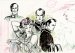 Magnus I Briganti
ENG Study of the characters. Pencil, colour pencils, ink and...Magnus I Briganti
ENG Study of the characters. Pencil, colour pencils, ink and...Magnus I Briganti
ENG Study of the characters. Pencil, colour pencils, ink and...Magnus I Briganti
ENG Study of the characters. Pencil, colour pencils, ink and...Magnus I Briganti
ENG Study of the characters. Pencil, colour pencils, ink and...Magnus I Briganti
ENG Study of the characters. Pencil, colour pencils, ink and...Magnus I Briganti
ENG Study of the characters. Pencil, colour pencils, ink and...Magnus I Briganti
ENG Study of the characters. Pencil, colour pencils, ink and...Magnus I Briganti
ENG Study of the characters. Pencil, colour pencils, ink and...900
-
1,800900
-
1,800900
-
1,800900
-
1,800900
-
1,800900
-
1,800900 »900 »900 »900 »43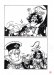 Magnus La Compagnia della Forca
ENG A set composed by 3 arts pencil and marker on paper. Together...Magnus La Compagnia della Forca
ENG A set composed by 3 arts pencil and marker on paper. Together...Magnus La Compagnia della Forca
ENG A set composed by 3 arts pencil and marker on paper. Together...Magnus La Compagnia della Forca
ENG A set composed by 3 arts pencil and marker on paper. Together...Magnus La Compagnia della Forca
ENG A set composed by 3 arts pencil and marker on paper. Together...Magnus La Compagnia della Forca
ENG A set composed by 3 arts pencil and marker on paper. Together...Magnus La Compagnia della Forca
ENG A set composed by 3 arts pencil and marker on paper. Together...Magnus La Compagnia della Forca
ENG A set composed by 3 arts pencil and marker on paper. Together...Magnus La Compagnia della Forca
ENG A set composed by 3 arts pencil and marker on paper. Together...425
-
1,000425
-
1,000425
-
1,000425
-
1,000425
-
1,000425
-
1,000bid »bid »bid »bid »44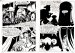 Magnus La Compagnia della Forca
ENG Pencil, ink and black marker on cardboard. Published on...Magnus La Compagnia della Forca
ENG Pencil, ink and black marker on cardboard. Published on...Magnus La Compagnia della Forca
ENG Pencil, ink and black marker on cardboard. Published on...Magnus La Compagnia della Forca
ENG Pencil, ink and black marker on cardboard. Published on...Magnus La Compagnia della Forca
ENG Pencil, ink and black marker on cardboard. Published on...Magnus La Compagnia della Forca
ENG Pencil, ink and black marker on cardboard. Published on...Magnus La Compagnia della Forca
ENG Pencil, ink and black marker on cardboard. Published on...Magnus La Compagnia della Forca
ENG Pencil, ink and black marker on cardboard. Published on...Magnus La Compagnia della Forca
ENG Pencil, ink and black marker on cardboard. Published on...600
-
1,500600
-
1,500600
-
1,500600
-
1,500600
-
1,500600
-
1,500750 »750 »750 »750 »45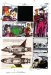 Magnus Milady nel
ENG Preliminary sketch, mixed technique on paper. This work shows...Magnus Milady nel
ENG Preliminary sketch, mixed technique on paper. This work shows...Magnus Milady nel
ENG Preliminary sketch, mixed technique on paper. This work shows...Magnus Milady nel
ENG Preliminary sketch, mixed technique on paper. This work shows...Magnus Milady nel
ENG Preliminary sketch, mixed technique on paper. This work shows...Magnus Milady nel
ENG Preliminary sketch, mixed technique on paper. This work shows...Magnus Milady nel
ENG Preliminary sketch, mixed technique on paper. This work shows...Magnus Milady nel
ENG Preliminary sketch, mixed technique on paper. This work shows...Magnus Milady nel
ENG Preliminary sketch, mixed technique on paper. This work shows...600
-
1,500600
-
1,500600
-
1,500600
-
1,500600
-
1,500600
-
1,500bid »bid »bid »bid »46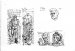 Magnus Unknow unknow! Per di qua...
ENG Layout for an episode of Lo Sconosciuto.Pencil and marker on...Magnus Unknow unknow! Per di qua...
ENG Layout for an episode of Lo Sconosciuto.Pencil and marker on...Magnus Unknow unknow! Per di qua...
ENG Layout for an episode of Lo Sconosciuto.Pencil and marker on...Magnus Unknow unknow! Per di qua...
ENG Layout for an episode of Lo Sconosciuto.Pencil and marker on...Magnus Unknow unknow! Per di qua...
ENG Layout for an episode of Lo Sconosciuto.Pencil and marker on...Magnus Unknow unknow! Per di qua...
ENG Layout for an episode of Lo Sconosciuto.Pencil and marker on...Magnus Unknow unknow! Per di qua...
ENG Layout for an episode of Lo Sconosciuto.Pencil and marker on...Magnus Unknow unknow! Per di qua...
ENG Layout for an episode of Lo Sconosciuto.Pencil and marker on...Magnus Unknow unknow! Per di qua...
ENG Layout for an episode of Lo Sconosciuto.Pencil and marker on...375
-
500375
-
500375
-
500375
-
500375
-
500375
-
500375 »375 »375 »375 »47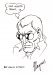 Magnus Lo sconosciuto: “una cosetta veloce”...
ENG Pencil and marker on paper. Signed. IT Magnus Lo...Magnus Lo sconosciuto: “una cosetta veloce”...
ENG Pencil and marker on paper. Signed. IT Magnus Lo...Magnus Lo sconosciuto: “una cosetta veloce”...
ENG Pencil and marker on paper. Signed. IT Magnus Lo...Magnus Lo sconosciuto: “una cosetta veloce”...
ENG Pencil and marker on paper. Signed. IT Magnus Lo...Magnus Lo sconosciuto: “una cosetta veloce”...
ENG Pencil and marker on paper. Signed. IT Magnus Lo...Magnus Lo sconosciuto: “una cosetta veloce”...
ENG Pencil and marker on paper. Signed. IT Magnus Lo...Magnus Lo sconosciuto: “una cosetta veloce”...
ENG Pencil and marker on paper. Signed. IT Magnus Lo...Magnus Lo sconosciuto: “una cosetta veloce”...
ENG Pencil and marker on paper. Signed. IT Magnus Lo...Magnus Lo sconosciuto: “una cosetta veloce”...
ENG Pencil and marker on paper. Signed. IT Magnus Lo...400
-
800400
-
800400
-
800400
-
800400
-
800400
-
800bid »bid »bid »bid »48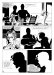 Magnus Vendetta macumba
ENG Pencil and ink on thin cardboard. Published at page 64. The...Magnus Vendetta macumba
ENG Pencil and ink on thin cardboard. Published at page 64. The...Magnus Vendetta macumba
ENG Pencil and ink on thin cardboard. Published at page 64. The...Magnus Vendetta macumba
ENG Pencil and ink on thin cardboard. Published at page 64. The...Magnus Vendetta macumba
ENG Pencil and ink on thin cardboard. Published at page 64. The...Magnus Vendetta macumba
ENG Pencil and ink on thin cardboard. Published at page 64. The...Magnus Vendetta macumba
ENG Pencil and ink on thin cardboard. Published at page 64. The...Magnus Vendetta macumba
ENG Pencil and ink on thin cardboard. Published at page 64. The...Magnus Vendetta macumba
ENG Pencil and ink on thin cardboard. Published at page 64. The...1,700
-
3,5001,700
-
3,5001,700
-
3,5001,700
-
3,5001,700
-
3,5001,700
-
3,5001800 »1800 »1800 »1800 »49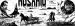 Milo Manara Rosario. L’uomo e la pistola
ENG Headboard realised in the late 60s by Manara, a big fan of...Milo Manara Rosario. L’uomo e la pistola
ENG Headboard realised in the late 60s by Manara, a big fan of...Milo Manara Rosario. L’uomo e la pistola
ENG Headboard realised in the late 60s by Manara, a big fan of...Milo Manara Rosario. L’uomo e la pistola
ENG Headboard realised in the late 60s by Manara, a big fan of...Milo Manara Rosario. L’uomo e la pistola
ENG Headboard realised in the late 60s by Manara, a big fan of...Milo Manara Rosario. L’uomo e la pistola
ENG Headboard realised in the late 60s by Manara, a big fan of...Milo Manara Rosario. L’uomo e la pistola
ENG Headboard realised in the late 60s by Manara, a big fan of...Milo Manara Rosario. L’uomo e la pistola
ENG Headboard realised in the late 60s by Manara, a big fan of...Milo Manara Rosario. L’uomo e la pistola
ENG Headboard realised in the late 60s by Manara, a big fan of...350
-
750350
-
750350
-
750350
-
750350
-
750350
-
750500 »500 »500 »500 »50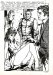 Milo Manara Genius
ENG Splash page with Italian diva Gina Lollobrigida. Pencil and...Milo Manara Genius
ENG Splash page with Italian diva Gina Lollobrigida. Pencil and...Milo Manara Genius
ENG Splash page with Italian diva Gina Lollobrigida. Pencil and...Milo Manara Genius
ENG Splash page with Italian diva Gina Lollobrigida. Pencil and...Milo Manara Genius
ENG Splash page with Italian diva Gina Lollobrigida. Pencil and...Milo Manara Genius
ENG Splash page with Italian diva Gina Lollobrigida. Pencil and...Milo Manara Genius
ENG Splash page with Italian diva Gina Lollobrigida. Pencil and...Milo Manara Genius
ENG Splash page with Italian diva Gina Lollobrigida. Pencil and...Milo Manara Genius
ENG Splash page with Italian diva Gina Lollobrigida. Pencil and...350
-
700350
-
700350
-
700350
-
700350
-
700350
-
700bid »bid »bid »bid »51515151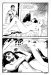 Milo Manara Jolanda de Almaviva – La figlia del mare
ENG Original art for #49, Ediperiodici, 1970.Pencil and ink on...Milo Manara Jolanda de Almaviva – La figlia del mare
ENG Original art for #49, Ediperiodici, 1970.Pencil and ink on...Milo Manara Jolanda de Almaviva – La figlia del mare
ENG Original art for #49, Ediperiodici, 1970.Pencil and ink on...375
-
750375
-
750375
-
750375
-
750375
-
750375
-
750375
-
750375
-
750375
-
750375
-
750bid »bid »bid »bid »bid »bid »52525252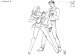 Milo Manara Kamasutra
ENG 14th art. Pencil and ink on thin cardboard. Scroll-signed. In...Milo Manara Kamasutra
ENG 14th art. Pencil and ink on thin cardboard. Scroll-signed. In...Milo Manara Kamasutra
ENG 14th art. Pencil and ink on thin cardboard. Scroll-signed. In...650
-
1,600650
-
1,600650
-
1,600650
-
1,600650
-
1,600650
-
1,600650
-
1,600650
-
1,600650
-
1,600650
-
1,600650 »650 »650 »650 »650 »650 »53535353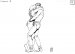 Milo Manara Kamasutra
ENG 17th art. Pencil and ink on thin cardboard. Scroll-signed. In...Milo Manara Kamasutra
ENG 17th art. Pencil and ink on thin cardboard. Scroll-signed. In...Milo Manara Kamasutra
ENG 17th art. Pencil and ink on thin cardboard. Scroll-signed. In...650
-
1,600650
-
1,600650
-
1,600650
-
1,600650
-
1,600650
-
1,600650
-
1,600650
-
1,600650
-
1,600650
-
1,600bid »bid »bid »bid »bid »bid »54545454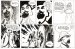 Milo Manara Due strip
ENG Two strips devoted to the representation of the character in...Milo Manara Due strip
ENG Two strips devoted to the representation of the character in...Milo Manara Due strip
ENG Two strips devoted to the representation of the character in...1,200
-
2,8001,200
-
2,8001,200
-
2,8001,200
-
2,8001,200
-
2,8001,200
-
2,8001,200
-
2,8001,200
-
2,8001,200
-
2,8001,200
-
2,800bid »bid »bid »bid »bid »bid »55555555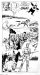 Milo Manara Alessio il Borghese Rivoluzionario Bang! Cr
ENG 8th art for the graphic novel written by Silverio Pisu...Milo Manara Alessio il Borghese Rivoluzionario Bang! Cr
ENG 8th art for the graphic novel written by Silverio Pisu...Milo Manara Alessio il Borghese Rivoluzionario Bang! Cr
ENG 8th art for the graphic novel written by Silverio Pisu...1,500
-
3,0001,500
-
3,0001,500
-
3,0001,500
-
3,0001,500
-
3,0001,500
-
3,0001,500
-
3,0001,500
-
3,0001,500
-
3,0001,500
-
3,0001500 »1500 »1500 »1500 »1500 »1500 »56565656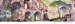 Milo Manara Cinecittà
ENG Pencil, ink and watercolour on cardboard. Signed. IT Milo...Milo Manara Cinecittà
ENG Pencil, ink and watercolour on cardboard. Signed. IT Milo...Milo Manara Cinecittà
ENG Pencil, ink and watercolour on cardboard. Signed. IT Milo...4,700
-
7,5004,700
-
7,5004,700
-
7,5004,700
-
7,5004,700
-
7,5004,700
-
7,5004,700
-
7,5004,700
-
7,5004,700
-
7,5004,700
-
7,5005200 »5200 »5200 »5200 »5200 »5200 »57575757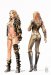 Milo Manara Barbarella
ENG Study for the remake of Barbarella. Pencil, ink and...Milo Manara Barbarella
ENG Study for the remake of Barbarella. Pencil, ink and...Milo Manara Barbarella
ENG Study for the remake of Barbarella. Pencil, ink and...1,900
-
4,0001,900
-
4,0001,900
-
4,0001,900
-
4,0001,900
-
4,0001,900
-
4,0001,900
-
4,0001,900
-
4,0001,900
-
4,0001,900
-
4,0002500 »2500 »2500 »2500 »2500 »2500 »57A57A57A57A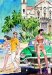 Milo Manara Cuba
ENG Pencil, ink and watercolour on cardboard. Scroll-signed. IT...Milo Manara Cuba
ENG Pencil, ink and watercolour on cardboard. Scroll-signed. IT...Milo Manara Cuba
ENG Pencil, ink and watercolour on cardboard. Scroll-signed. IT...4,900
-
8,5004,900
-
8,5004,900
-
8,5004,900
-
8,5004,900
-
8,5004,900
-
8,5004,900
-
8,5004,900
-
8,5004,900
-
8,5004,900
-
8,5005400 »5400 »5400 »5400 »5400 »5400 »57B57B57B57B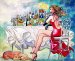 Milo Manara Donne e Motori: cena di gala
ENG Pencil, ink and watercolour on cardboard. Scroll-signed. Early...Milo Manara Donne e Motori: cena di gala
ENG Pencil, ink and watercolour on cardboard. Scroll-signed. Early...Milo Manara Donne e Motori: cena di gala
ENG Pencil, ink and watercolour on cardboard. Scroll-signed. Early...4,500
-
8,2004,500
-
8,2004,500
-
8,2004,500
-
8,2004,500
-
8,2004,500
-
8,2004,500
-
8,2004,500
-
8,2004,500
-
8,2004,500
-
8,200bid »bid »bid »bid »bid »bid »58585858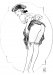 Milo Manara Omaggio a Mozart
ENG A set composed by 3 drawings. Pencil and charcoal on thin...Milo Manara Omaggio a Mozart
ENG A set composed by 3 drawings. Pencil and charcoal on thin...Milo Manara Omaggio a Mozart
ENG A set composed by 3 drawings. Pencil and charcoal on thin...2,500
-
6,0002,500
-
6,0002,500
-
6,0002,500
-
6,0002,500
-
6,0002,500
-
6,0002,500
-
6,0002,500
-
6,0002,500
-
6,0002,500
-
6,0003100 »3100 »3100 »3100 »3100 »3100 »59595959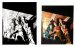 Corrado Mastantuono Il grande Blek
ENG Original cover art. Pencil and ink on thin cardboard.Signed in...Corrado Mastantuono Il grande Blek
ENG Original cover art. Pencil and ink on thin cardboard.Signed in...Corrado Mastantuono Il grande Blek
ENG Original cover art. Pencil and ink on thin cardboard.Signed in...375
-
650375
-
650375
-
650375
-
650375
-
650375
-
650375
-
650375
-
650375
-
650375
-
650375 »375 »375 »375 »375 »375 »60606060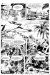 Attilio Micheluzzi Johnny Focus Il tesoro di Kenzo Yama
ENG A set composed by 3 arts published on “Corriere dei...Attilio Micheluzzi Johnny Focus Il tesoro di Kenzo Yama
ENG A set composed by 3 arts published on “Corriere dei...Attilio Micheluzzi Johnny Focus Il tesoro di Kenzo Yama
ENG A set composed by 3 arts published on “Corriere dei...650
-
1,500650
-
1,500650
-
1,500650
-
1,500650
-
1,500650
-
1,500650
-
1,500650
-
1,500650
-
1,500650
-
1,500650 »650 »650 »650 »650 »650 »61616161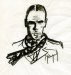 Attilio Micheluzzi Marcel Labrume
ENG Study for the character. Ink on tissuepaper. IT Attilio...Attilio Micheluzzi Marcel Labrume
ENG Study for the character. Ink on tissuepaper. IT Attilio...Attilio Micheluzzi Marcel Labrume
ENG Study for the character. Ink on tissuepaper. IT Attilio...150
-
350150
-
350150
-
350150
-
350150
-
350150
-
350150
-
350150
-
350150
-
350150
-
350bid »bid »bid »bid »bid »bid »62626262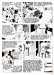 Attilio Micheluzzi Mermoz
ENG Second art for the graphic novel devoted to the famous aviator...Attilio Micheluzzi Mermoz
ENG Second art for the graphic novel devoted to the famous aviator...Attilio Micheluzzi Mermoz
ENG Second art for the graphic novel devoted to the famous aviator...400
-
1,000400
-
1,000400
-
1,000400
-
1,000400
-
1,000400
-
1,000400
-
1,000400
-
1,000400
-
1,000400
-
1,000400 »400 »400 »400 »400 »400 »63636363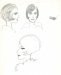 Attilio Micheluzzi Petra Chérie
ENG A couple of sheets with the studies forthe character. Pencil...Attilio Micheluzzi Petra Chérie
ENG A couple of sheets with the studies forthe character. Pencil...Attilio Micheluzzi Petra Chérie
ENG A couple of sheets with the studies forthe character. Pencil...175
-
350175
-
350175
-
350175
-
350175
-
350175
-
350175
-
350175
-
350175
-
350175
-
350bid »bid »bid »bid »bid »bid »64646464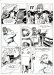 Attilio Micheluzzi Petra Chérie I cani di Costantinopol
ENG 11th art. Pencil and ink on thin cardboard. Excellent...Attilio Micheluzzi Petra Chérie I cani di Costantinopol
ENG 11th art. Pencil and ink on thin cardboard. Excellent...Attilio Micheluzzi Petra Chérie I cani di Costantinopol
ENG 11th art. Pencil and ink on thin cardboard. Excellent...600
-
1,200600
-
1,200600
-
1,200600
-
1,200600
-
1,200600
-
1,200600
-
1,200600
-
1,200600
-
1,200600
-
1,200600 »600 »600 »600 »600 »600 »65656565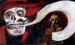 Dave Mckean Bob Dylan Desolation Row
ENG Acrylic, inks, ground, varnish, on paperboard. In 2008 McKean...Dave Mckean Bob Dylan Desolation Row
ENG Acrylic, inks, ground, varnish, on paperboard. In 2008 McKean...Dave Mckean Bob Dylan Desolation Row
ENG Acrylic, inks, ground, varnish, on paperboard. In 2008 McKean...1,800
-
3,5001,800
-
3,5001,800
-
3,5001,800
-
3,5001,800
-
3,5001,800
-
3,5001,800
-
3,5001,800
-
3,5001,800
-
3,5001,800
-
3,500bid »bid »bid »bid »bid »bid »66666666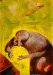 Dave Mckean His story
ENG Original cover art. Mixed technique on cardboard.Signed. One...Dave Mckean His story
ENG Original cover art. Mixed technique on cardboard.Signed. One...Dave Mckean His story
ENG Original cover art. Mixed technique on cardboard.Signed. One...2,800
-
5,5002,800
-
5,5002,800
-
5,5002,800
-
5,5002,800
-
5,5002,800
-
5,5002,800
-
5,5002,800
-
5,5002,800
-
5,5002,800
-
5,500bid »bid »bid »bid »bid »bid »67676767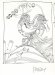 Moebius (Jean Giraud) Cocoricò
ENG Pencil and ink on thin cardboard. Signed, framed. IT Moebius...Moebius (Jean Giraud) Cocoricò
ENG Pencil and ink on thin cardboard. Signed, framed. IT Moebius...Moebius (Jean Giraud) Cocoricò
ENG Pencil and ink on thin cardboard. Signed, framed. IT Moebius...2,300
-
4,5002,300
-
4,5002,300
-
4,5002,300
-
4,5002,300
-
4,5002,300
-
4,5002,300
-
4,5002,300
-
4,5002,300
-
4,5002,300
-
4,5002300 »2300 »2300 »2300 »2300 »2300 »68686868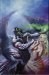 Lucio Parrillo Dark Beauties project
ENG Acrylic on canvas. Signed in ciphers, dated 2009. In...Lucio Parrillo Dark Beauties project
ENG Acrylic on canvas. Signed in ciphers, dated 2009. In...Lucio Parrillo Dark Beauties project
ENG Acrylic on canvas. Signed in ciphers, dated 2009. In...2,200
-
4,0002,200
-
4,0002,200
-
4,0002,200
-
4,0002,200
-
4,0002,200
-
4,0002,200
-
4,0002,200
-
4,0002,200
-
4,0002,200
-
4,000bid »bid »bid »bid »bid »bid »69696969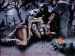 Lucio Parrillo Dark Beauties project
ENG Acrylic on canvas. Signed in ciphers, dated 2009. In...Lucio Parrillo Dark Beauties project
ENG Acrylic on canvas. Signed in ciphers, dated 2009. In...Lucio Parrillo Dark Beauties project
ENG Acrylic on canvas. Signed in ciphers, dated 2009. In...2,600
-
5,0002,600
-
5,0002,600
-
5,0002,600
-
5,0002,600
-
5,0002,600
-
5,0002,600
-
5,0002,600
-
5,0002,600
-
5,0002,600
-
5,000bid »bid »bid »bid »bid »bid »70707070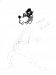 Andrea Pazienza Pippo
ENG Pencil and black marker on drawing paper. IT Andrea Pazienza...Andrea Pazienza Pippo
ENG Pencil and black marker on drawing paper. IT Andrea Pazienza...Andrea Pazienza Pippo
ENG Pencil and black marker on drawing paper. IT Andrea Pazienza...900
-
2,000900
-
2,000900
-
2,000900
-
2,000900
-
2,000900
-
2,000900
-
2,000900
-
2,000900
-
2,000900
-
2,000900 »900 »900 »900 »900 »900 »71717171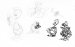 Andrea Pazienza Paperino
ENG 14 studies of the character drawn on both sides of a large...Andrea Pazienza Paperino
ENG 14 studies of the character drawn on both sides of a large...Andrea Pazienza Paperino
ENG 14 studies of the character drawn on both sides of a large...2,300
-
6,0002,300
-
6,0002,300
-
6,0002,300
-
6,0002,300
-
6,0002,300
-
6,0002,300
-
6,0002,300
-
6,0002,300
-
6,0002,300
-
6,0002600 »2600 »2600 »2600 »2600 »2600 »72727272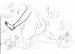 Andrea Pazienza Illustrazione erotica
ENG Pencil and marker on Fabriano drawing paper. Pin traces on the...Andrea Pazienza Illustrazione erotica
ENG Pencil and marker on Fabriano drawing paper. Pin traces on the...Andrea Pazienza Illustrazione erotica
ENG Pencil and marker on Fabriano drawing paper. Pin traces on the...700
-
1,700700
-
1,700700
-
1,700700
-
1,700700
-
1,700700
-
1,700700
-
1,700700
-
1,700700
-
1,700700
-
1,700bid »bid »bid »bid »bid »bid »73737373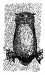 Andrea Pazienza Il Bestiario – Il Gufo
ENG Pencil and marker on paper. Signed. IT Andrea Pazienza Il...Andrea Pazienza Il Bestiario – Il Gufo
ENG Pencil and marker on paper. Signed. IT Andrea Pazienza Il...Andrea Pazienza Il Bestiario – Il Gufo
ENG Pencil and marker on paper. Signed. IT Andrea Pazienza Il...1,100
-
2,0001,100
-
2,0001,100
-
2,0001,100
-
2,0001,100
-
2,0001,100
-
2,0001,100
-
2,0001,100
-
2,0001,100
-
2,0001,100
-
2,0001400 »1400 »1400 »1400 »1400 »1400 »74747474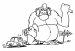 Andrea Pazienza Gorilla Virunga
ENG Marker on shaped cardboard. Signed. IT Andrea Pazienza...Andrea Pazienza Gorilla Virunga
ENG Marker on shaped cardboard. Signed. IT Andrea Pazienza...Andrea Pazienza Gorilla Virunga
ENG Marker on shaped cardboard. Signed. IT Andrea Pazienza...1,200
-
3,0001,200
-
3,0001,200
-
3,0001,200
-
3,0001,200
-
3,0001,200
-
3,0001,200
-
3,0001,200
-
3,0001,200
-
3,0001,200
-
3,000bid »bid »bid »bid »bid »bid »75757575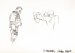 Andrea Pazienza Ranxerox
ENG Lapis on cardboard. Dedicated, signed and dated. IT Andrea...Andrea Pazienza Ranxerox
ENG Lapis on cardboard. Dedicated, signed and dated. IT Andrea...Andrea Pazienza Ranxerox
ENG Lapis on cardboard. Dedicated, signed and dated. IT Andrea...1,450
-
3,0001,450
-
3,0001,450
-
3,0001,450
-
3,0001,450
-
3,0001,450
-
3,0001,450
-
3,0001,450
-
3,0001,450
-
3,0001,450
-
3,000bid »bid »bid »bid »bid »bid »76767676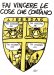 Andrea Pazienza Liberdas
ENG Original art published on “Tango”. Marker and watercolour on...Andrea Pazienza Liberdas
ENG Original art published on “Tango”. Marker and watercolour on...Andrea Pazienza Liberdas
ENG Original art published on “Tango”. Marker and watercolour on...1,900
-
3,8001,900
-
3,8001,900
-
3,8001,900
-
3,8001,900
-
3,8001,900
-
3,8001,900
-
3,8001,900
-
3,8001,900
-
3,8001,900
-
3,8002300 »2300 »2300 »2300 »2300 »2300 »77777777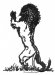 Andrea Pazienza Leone rampante
ENG Pencil and marker on shaped paper. Signed. IT Andrea Pazienza...Andrea Pazienza Leone rampante
ENG Pencil and marker on shaped paper. Signed. IT Andrea Pazienza...Andrea Pazienza Leone rampante
ENG Pencil and marker on shaped paper. Signed. IT Andrea Pazienza...1,300
-
2,5001,300
-
2,5001,300
-
2,5001,300
-
2,5001,300
-
2,5001,300
-
2,5001,300
-
2,5001,300
-
2,5001,300
-
2,5001,300
-
2,500bid »bid »bid »bid »bid »bid »78787878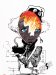 Andrea Pazienza MarleneDresda
ENG Pencil and marker on thin cardboard. IT Andrea Pazienza...Andrea Pazienza MarleneDresda
ENG Pencil and marker on thin cardboard. IT Andrea Pazienza...Andrea Pazienza MarleneDresda
ENG Pencil and marker on thin cardboard. IT Andrea Pazienza...4,500
-
9,0004,500
-
9,0004,500
-
9,0004,500
-
9,0004,500
-
9,0004,500
-
9,0004,500
-
9,0004,500
-
9,0004,500
-
9,0004,500
-
9,0004900 »4900 »4900 »4900 »4900 »4900 »79797979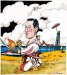 Andrea Pazienza Dedicato a Fellini: lo Sceicco bianco
ENG Mixed technique on thin cardboard, signed and dated...Andrea Pazienza Dedicato a Fellini: lo Sceicco bianco
ENG Mixed technique on thin cardboard, signed and dated...Andrea Pazienza Dedicato a Fellini: lo Sceicco bianco
ENG Mixed technique on thin cardboard, signed and dated...7,500
-
15,0007,500
-
15,0007,500
-
15,0007,500
-
15,0007,500
-
15,0007,500
-
15,0007,500
-
15,0007,500
-
15,0007,500
-
15,0007,500
-
15,0008700 »8700 »8700 »8700 »8700 »8700 »80808080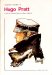 Hugo Pratt Hugo Pratt – L’autore e il fumetto/
ENG A memorable essay with a rich selection of images and a...Hugo Pratt Hugo Pratt – L’autore e il fumetto/
ENG A memorable essay with a rich selection of images and a...Hugo Pratt Hugo Pratt – L’autore e il fumetto/
ENG A memorable essay with a rich selection of images and a...2,300
-
4,8002,300
-
4,8002,300
-
4,8002,300
-
4,8002,300
-
4,8002,300
-
4,8002,300
-
4,8002,300
-
4,8002,300
-
4,8002,300
-
4,8002300 »2300 »2300 »2300 »2300 »2300 »81818181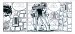 Hugo Pratt Corto Maltese Mu
ENG Original strip. Pencil, ink and marker on thin cardboard...Hugo Pratt Corto Maltese Mu
ENG Original strip. Pencil, ink and marker on thin cardboard...Hugo Pratt Corto Maltese Mu
ENG Original strip. Pencil, ink and marker on thin cardboard...4,300
-
6,8004,300
-
6,8004,300
-
6,8004,300
-
6,8004,300
-
6,8004,300
-
6,8004,300
-
6,8004,300
-
6,8004,300
-
6,8004,300
-
6,800bid »bid »bid »bid »bid »bid »82828282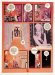 Sesar Operazione Cleopatra
ENG 19th art. Mixed technique and collage on thin cardboard...Sesar Operazione Cleopatra
ENG 19th art. Mixed technique and collage on thin cardboard...Sesar Operazione Cleopatra
ENG 19th art. Mixed technique and collage on thin cardboard...175
-
500175
-
500175
-
500175
-
500175
-
500175
-
500175
-
500175
-
500175
-
500175
-
500175 »175 »175 »175 »175 »175 »83838383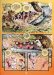 Sesar King Kong
ENG Sixth art for the second cycle of the story. Mixed technique...Sesar King Kong
ENG Sixth art for the second cycle of the story. Mixed technique...Sesar King Kong
ENG Sixth art for the second cycle of the story. Mixed technique...175
-
500175
-
500175
-
500175
-
500175
-
500175
-
500175
-
500175
-
500175
-
500175
-
500bid »bid »bid »bid »bid »bid »84848484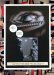 Sesar Monsieur Buñuel, suppongo
ENG 13th final art. Mixed technique on thin cardboard. Signed...Sesar Monsieur Buñuel, suppongo
ENG 13th final art. Mixed technique on thin cardboard. Signed...Sesar Monsieur Buñuel, suppongo
ENG 13th final art. Mixed technique on thin cardboard. Signed...350
-
700350
-
700350
-
700350
-
700350
-
700350
-
700350
-
700350
-
700350
-
700350
-
700bid »bid »bid »bid »bid »bid »85858585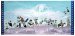 Sesar (Sergio Sarri) Hollywood, Hollywood!
ENG Original cover art for “Glamour”. Mixed technique on thin...Sesar (Sergio Sarri) Hollywood, Hollywood!
ENG Original cover art for “Glamour”. Mixed technique on thin...Sesar (Sergio Sarri) Hollywood, Hollywood!
ENG Original cover art for “Glamour”. Mixed technique on thin...1,900
-
4,0001,900
-
4,0001,900
-
4,0001,900
-
4,0001,900
-
4,0001,900
-
4,0001,900
-
4,0001,900
-
4,0001,900
-
4,0001,900
-
4,0001900 »1900 »1900 »1900 »1900 »1900 »86868686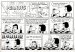 Charles Schulz Peanuts
ENG Sunday page published on August 28, 1988. Pencil and ink on...Charles Schulz Peanuts
ENG Sunday page published on August 28, 1988. Pencil and ink on...Charles Schulz Peanuts
ENG Sunday page published on August 28, 1988. Pencil and ink on...18,000
-
30,00018,000
-
30,00018,000
-
30,00018,000
-
30,00018,000
-
30,00018,000
-
30,00018,000
-
30,00018,000
-
30,00018,000
-
30,00018,000
-
30,00021250 »21250 »21250 »21250 »21250 »21250 »87878787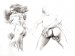 Paolo Eleuteri Serpieri Druuna studio a china
ENG Pencil and ink on drawing paper. Excellent condition. IT...Paolo Eleuteri Serpieri Druuna studio a china
ENG Pencil and ink on drawing paper. Excellent condition. IT...Paolo Eleuteri Serpieri Druuna studio a china
ENG Pencil and ink on drawing paper. Excellent condition. IT...2,900
-
6,0002,900
-
6,0002,900
-
6,0002,900
-
6,0002,900
-
6,0002,900
-
6,0002,900
-
6,0002,900
-
6,0002,900
-
6,0002,900
-
6,0002900 »2900 »2900 »2900 »2900 »2900 »88888888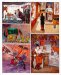 Gradimir Smudja Le Cabaret des Muses Allez, Darling
ENG Mixed technique on thin cardboard. Not dated but 2007. IT...Gradimir Smudja Le Cabaret des Muses Allez, Darling
ENG Mixed technique on thin cardboard. Not dated but 2007. IT...Gradimir Smudja Le Cabaret des Muses Allez, Darling
ENG Mixed technique on thin cardboard. Not dated but 2007. IT...1,200
-
2,8001,200
-
2,8001,200
-
2,8001,200
-
2,8001,200
-
2,8001,200
-
2,8001,200
-
2,8001,200
-
2,8001,200
-
2,8001,200
-
2,800bid »bid »bid »bid »bid »bid »89898989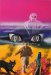 Karel Thole Eternauta
ENG Original cover art. Tempera on thin cardboard, signed. Not...Karel Thole Eternauta
ENG Original cover art. Tempera on thin cardboard, signed. Not...Karel Thole Eternauta
ENG Original cover art. Tempera on thin cardboard, signed. Not...800
-
1,800800
-
1,800800
-
1,800800
-
1,800800
-
1,800800
-
1,800800
-
1,800800
-
1,800800
-
1,800800
-
1,8001300 »1300 »1300 »1300 »1300 »1300 »90909090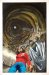 Karel Thole Wampus
ENG Original cover art. Tempera on cardboard. IT Karel Thole...Karel Thole Wampus
ENG Original cover art. Tempera on cardboard. IT Karel Thole...Karel Thole Wampus
ENG Original cover art. Tempera on cardboard. IT Karel Thole...800
-
1,800800
-
1,800800
-
1,800800
-
1,800800
-
1,800800
-
1,800800
-
1,800800
-
1,800800
-
1,800800
-
1,800bid »bid »bid »bid »bid »bid »91919191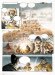 Sergio Tisselli Kim Kulù sotto le nevi
ENG Original art published at page 41 of the graphic novel Kim...Sergio Tisselli Kim Kulù sotto le nevi
ENG Original art published at page 41 of the graphic novel Kim...Sergio Tisselli Kim Kulù sotto le nevi
ENG Original art published at page 41 of the graphic novel Kim...175
-
400175
-
400175
-
400175
-
400175
-
400175
-
400175
-
400175
-
400175
-
400175
-
400175 »175 »175 »175 »175 »175 »92929292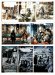 Sergio Tisselli Le avventure di Giuseppe Pignata
ENG The Adventures of Giuseppe Pignata was written by Raviola (aka...Sergio Tisselli Le avventure di Giuseppe Pignata
ENG The Adventures of Giuseppe Pignata was written by Raviola (aka...Sergio Tisselli Le avventure di Giuseppe Pignata
ENG The Adventures of Giuseppe Pignata was written by Raviola (aka...300
-
750300
-
750300
-
750300
-
750300
-
750300
-
750300
-
750300
-
750300
-
750300
-
750500 »500 »500 »500 »500 »500 »93939393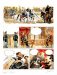 Sergio Tisselli I processi: Garibaldi
ENG Mixed technique on thin cardboard. Signed. IT Sergio Tisselli...Sergio Tisselli I processi: Garibaldi
ENG Mixed technique on thin cardboard. Signed. IT Sergio Tisselli...Sergio Tisselli I processi: Garibaldi
ENG Mixed technique on thin cardboard. Signed. IT Sergio Tisselli...150
-
350150
-
350150
-
350150
-
350150
-
350150
-
350150
-
350150
-
350150
-
350150
-
350275 »275 »275 »275 »275 »275 »94949494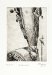 Sergio Toppi Sciamano
ENG Etching on thin cardboard. Printing proof signed and dated...Sergio Toppi Sciamano
ENG Etching on thin cardboard. Printing proof signed and dated...Sergio Toppi Sciamano
ENG Etching on thin cardboard. Printing proof signed and dated...150
-
300150
-
300150
-
300150
-
300150
-
300150
-
300150
-
300150
-
300150
-
300150
-
300150 »150 »150 »150 »150 »150 »95959595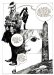 Sergio Toppi La torre
ENG Original artwork, pencil and ink on thin cardboard, realised...Sergio Toppi La torre
ENG Original artwork, pencil and ink on thin cardboard, realised...Sergio Toppi La torre
ENG Original artwork, pencil and ink on thin cardboard, realised...1,600
-
3,2001,600
-
3,2001,600
-
3,2001,600
-
3,2001,600
-
3,2001,600
-
3,2001,600
-
3,2001,600
-
3,2001,600
-
3,2001,600
-
3,2002200 »2200 »2200 »2200 »2200 »2200 »96969696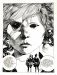 Sergio Toppi Tavola per “Alter Alter”
ENG Original art from the early 80s. Pencil and ink on cardboard...Sergio Toppi Tavola per “Alter Alter”
ENG Original art from the early 80s. Pencil and ink on cardboard...Sergio Toppi Tavola per “Alter Alter”
ENG Original art from the early 80s. Pencil and ink on cardboard...1,800
-
4,0001,800
-
4,0001,800
-
4,0001,800
-
4,0001,800
-
4,0001,800
-
4,0001,800
-
4,0001,800
-
4,0001,800
-
4,0001,800
-
4,000bid »bid »bid »bid »bid »bid »97979797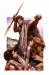 Sergio Toppi Illustrazione biblica
ENG Pencil, colour pencils and watercolour on cardboard. Signed...Sergio Toppi Illustrazione biblica
ENG Pencil, colour pencils and watercolour on cardboard. Signed...Sergio Toppi Illustrazione biblica
ENG Pencil, colour pencils and watercolour on cardboard. Signed...2,400
-
5,0002,400
-
5,0002,400
-
5,0002,400
-
5,0002,400
-
5,0002,400
-
5,0002,400
-
5,0002,400
-
5,0002,400
-
5,0002,400
-
5,000bid »bid »bid »bid »bid »bid »98989898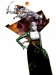 Sergio Toppi Donne guerriere
ENG Original artwork for a portfolio. Pencil, ink and watercolour...Sergio Toppi Donne guerriere
ENG Original artwork for a portfolio. Pencil, ink and watercolour...Sergio Toppi Donne guerriere
ENG Original artwork for a portfolio. Pencil, ink and watercolour...2,000
-
4,5002,000
-
4,5002,000
-
4,5002,000
-
4,5002,000
-
4,5002,000
-
4,5002,000
-
4,5002,000
-
4,5002,000
-
4,5002,000
-
4,500230023002300230023002300999999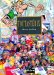 Albert Uderzo ToutAsterix
ENG Limited edition of 1500 numbered copies (our #1470). Hardback...Albert Uderzo ToutAsterix
ENG Limited edition of 1500 numbered copies (our #1470). Hardback...Albert Uderzo ToutAsterix
ENG Limited edition of 1500 numbered copies (our #1470). Hardback...Albert Uderzo ToutAsterix
ENG Limited edition of 1500 numbered copies (our #1470). Hardback...Albert Uderzo ToutAsterix
ENG Limited edition of 1500 numbered copies (our #1470). Hardback...Albert Uderzo ToutAsterix
ENG Limited edition of 1500 numbered copies (our #1470). Hardback...Albert Uderzo ToutAsterix
ENG Limited edition of 1500 numbered copies (our #1470). Hardback...Albert Uderzo ToutAsterix
ENG Limited edition of 1500 numbered copies (our #1470). Hardback...Albert Uderzo ToutAsterix
ENG Limited edition of 1500 numbered copies (our #1470). Hardback...Albert Uderzo ToutAsterix
ENG Limited edition of 1500 numbered copies (our #1470). Hardback...950
-
2,500950
-
2,500950
-
2,500950
-
2,500950
-
2,500950
-
2,500950
-
2,500950
-
2,500950 »950 »950 »100100100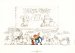 Albert Uderzo Asterix&Obelix contre César
ENG Lithograph signed by the artist. IT Albert Uderzo...Albert Uderzo Asterix&Obelix contre César
ENG Lithograph signed by the artist. IT Albert Uderzo...Albert Uderzo Asterix&Obelix contre César
ENG Lithograph signed by the artist. IT Albert Uderzo...Albert Uderzo Asterix&Obelix contre César
ENG Lithograph signed by the artist. IT Albert Uderzo...Albert Uderzo Asterix&Obelix contre César
ENG Lithograph signed by the artist. IT Albert Uderzo...Albert Uderzo Asterix&Obelix contre César
ENG Lithograph signed by the artist. IT Albert Uderzo...Albert Uderzo Asterix&Obelix contre César
ENG Lithograph signed by the artist. IT Albert Uderzo...Albert Uderzo Asterix&Obelix contre César
ENG Lithograph signed by the artist. IT Albert Uderzo...Albert Uderzo Asterix&Obelix contre César
ENG Lithograph signed by the artist. IT Albert Uderzo...Albert Uderzo Asterix&Obelix contre César
ENG Lithograph signed by the artist. IT Albert Uderzo...275
-
500275
-
500275
-
500275
-
500275
-
500275
-
500275
-
500275
-
500bid »bid »bid »101101101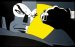 Sergio Zaniboni Diabolik – Una luce nel buio
ENG Acrylic on canvas. Signed. Framed. IT Sergio Zaniboni...Sergio Zaniboni Diabolik – Una luce nel buio
ENG Acrylic on canvas. Signed. Framed. IT Sergio Zaniboni...Sergio Zaniboni Diabolik – Una luce nel buio
ENG Acrylic on canvas. Signed. Framed. IT Sergio Zaniboni...Sergio Zaniboni Diabolik – Una luce nel buio
ENG Acrylic on canvas. Signed. Framed. IT Sergio Zaniboni...Sergio Zaniboni Diabolik – Una luce nel buio
ENG Acrylic on canvas. Signed. Framed. IT Sergio Zaniboni...Sergio Zaniboni Diabolik – Una luce nel buio
ENG Acrylic on canvas. Signed. Framed. IT Sergio Zaniboni...Sergio Zaniboni Diabolik – Una luce nel buio
ENG Acrylic on canvas. Signed. Framed. IT Sergio Zaniboni...Sergio Zaniboni Diabolik – Una luce nel buio
ENG Acrylic on canvas. Signed. Framed. IT Sergio Zaniboni...Sergio Zaniboni Diabolik – Una luce nel buio
ENG Acrylic on canvas. Signed. Framed. IT Sergio Zaniboni...Sergio Zaniboni Diabolik – Una luce nel buio
ENG Acrylic on canvas. Signed. Framed. IT Sergio Zaniboni...2,800
-
4,5002,800
-
4,5002,800
-
4,5002,800
-
4,5002,800
-
4,5002,800
-
4,5002,800
-
4,5002,800
-
4,500bid »bid »bid »102102102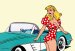 Sergio Zaniboni Pam
ENG Original painting devoted to the character of “Il...Sergio Zaniboni Pam
ENG Original painting devoted to the character of “Il...Sergio Zaniboni Pam
ENG Original painting devoted to the character of “Il...Sergio Zaniboni Pam
ENG Original painting devoted to the character of “Il...Sergio Zaniboni Pam
ENG Original painting devoted to the character of “Il...Sergio Zaniboni Pam
ENG Original painting devoted to the character of “Il...Sergio Zaniboni Pam
ENG Original painting devoted to the character of “Il...Sergio Zaniboni Pam
ENG Original painting devoted to the character of “Il...Sergio Zaniboni Pam
ENG Original painting devoted to the character of “Il...Sergio Zaniboni Pam
ENG Original painting devoted to the character of “Il...1,200
-
2,5001,200
-
2,5001,200
-
2,5001,200
-
2,5001,200
-
2,5001,200
-
2,5001,200
-
2,5001,200
-
2,500bid »bid »bid »103103103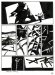 Danijel Zezelj Nero boliviano
ENG Original art for a graphic novel. Pencil, ink and tempera on...Danijel Zezelj Nero boliviano
ENG Original art for a graphic novel. Pencil, ink and tempera on...Danijel Zezelj Nero boliviano
ENG Original art for a graphic novel. Pencil, ink and tempera on...Danijel Zezelj Nero boliviano
ENG Original art for a graphic novel. Pencil, ink and tempera on...Danijel Zezelj Nero boliviano
ENG Original art for a graphic novel. Pencil, ink and tempera on...Danijel Zezelj Nero boliviano
ENG Original art for a graphic novel. Pencil, ink and tempera on...Danijel Zezelj Nero boliviano
ENG Original art for a graphic novel. Pencil, ink and tempera on...Danijel Zezelj Nero boliviano
ENG Original art for a graphic novel. Pencil, ink and tempera on...Danijel Zezelj Nero boliviano
ENG Original art for a graphic novel. Pencil, ink and tempera on...Danijel Zezelj Nero boliviano
ENG Original art for a graphic novel. Pencil, ink and tempera on...350
-
1,300350
-
1,300350
-
1,300350
-
1,300350
-
1,300350
-
1,300350
-
1,300350
-
1,300425 »425 »425 »104104104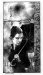 Danijel Zezelj Ragazza con ombrello
ENG 90s original art for “Il Grifo” magazine. Mixed technique on...Danijel Zezelj Ragazza con ombrello
ENG 90s original art for “Il Grifo” magazine. Mixed technique on...Danijel Zezelj Ragazza con ombrello
ENG 90s original art for “Il Grifo” magazine. Mixed technique on...Danijel Zezelj Ragazza con ombrello
ENG 90s original art for “Il Grifo” magazine. Mixed technique on...Danijel Zezelj Ragazza con ombrello
ENG 90s original art for “Il Grifo” magazine. Mixed technique on...Danijel Zezelj Ragazza con ombrello
ENG 90s original art for “Il Grifo” magazine. Mixed technique on...Danijel Zezelj Ragazza con ombrello
ENG 90s original art for “Il Grifo” magazine. Mixed technique on...Danijel Zezelj Ragazza con ombrello
ENG 90s original art for “Il Grifo” magazine. Mixed technique on...Danijel Zezelj Ragazza con ombrello
ENG 90s original art for “Il Grifo” magazine. Mixed technique on...Danijel Zezelj Ragazza con ombrello
ENG 90s original art for “Il Grifo” magazine. Mixed technique on...750
-
1,600750
-
1,600750
-
1,600750
-
1,600750
-
1,600750
-
1,600750
-
1,600750
-
1,600750 »750 »750 »105105105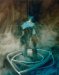 Danijel Zezelj Dipinto a olio su carta fotografica
ENG Oil painting on photographic paper. Signed. IT Danijel Zezelj...Danijel Zezelj Dipinto a olio su carta fotografica
ENG Oil painting on photographic paper. Signed. IT Danijel Zezelj...Danijel Zezelj Dipinto a olio su carta fotografica
ENG Oil painting on photographic paper. Signed. IT Danijel Zezelj...Danijel Zezelj Dipinto a olio su carta fotografica
ENG Oil painting on photographic paper. Signed. IT Danijel Zezelj...Danijel Zezelj Dipinto a olio su carta fotografica
ENG Oil painting on photographic paper. Signed. IT Danijel Zezelj...Danijel Zezelj Dipinto a olio su carta fotografica
ENG Oil painting on photographic paper. Signed. IT Danijel Zezelj...Danijel Zezelj Dipinto a olio su carta fotografica
ENG Oil painting on photographic paper. Signed. IT Danijel Zezelj...Danijel Zezelj Dipinto a olio su carta fotografica
ENG Oil painting on photographic paper. Signed. IT Danijel Zezelj...Danijel Zezelj Dipinto a olio su carta fotografica
ENG Oil painting on photographic paper. Signed. IT Danijel Zezelj...Danijel Zezelj Dipinto a olio su carta fotografica
ENG Oil painting on photographic paper. Signed. IT Danijel Zezelj...1,100
-
2,5001,100
-
2,5001,100
-
2,5001,100
-
2,5001,100
-
2,5001,100
-
2,5001,100
-
2,5001,100
-
2,500bid »bid »bid »106106106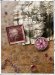 Danijel Zezelj La scoperta dell’America
ENG Pencil, ink and gouache on cardboard. Signed. IT Danijel...Danijel Zezelj La scoperta dell’America
ENG Pencil, ink and gouache on cardboard. Signed. IT Danijel...Danijel Zezelj La scoperta dell’America
ENG Pencil, ink and gouache on cardboard. Signed. IT Danijel...Danijel Zezelj La scoperta dell’America
ENG Pencil, ink and gouache on cardboard. Signed. IT Danijel...Danijel Zezelj La scoperta dell’America
ENG Pencil, ink and gouache on cardboard. Signed. IT Danijel...Danijel Zezelj La scoperta dell’America
ENG Pencil, ink and gouache on cardboard. Signed. IT Danijel...Danijel Zezelj La scoperta dell’America
ENG Pencil, ink and gouache on cardboard. Signed. IT Danijel...Danijel Zezelj La scoperta dell’America
ENG Pencil, ink and gouache on cardboard. Signed. IT Danijel...Danijel Zezelj La scoperta dell’America
ENG Pencil, ink and gouache on cardboard. Signed. IT Danijel...Danijel Zezelj La scoperta dell’America
ENG Pencil, ink and gouache on cardboard. Signed. IT Danijel...1,300
-
2,6001,300
-
2,6001,300
-
2,6001,300
-
2,6001,300
-
2,6001,300
-
2,6001,300
-
2,6001,300
-
2,600bid »bid »bid »107107107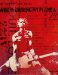 Danijel Zezelj Who is driving my plane
ENG Mixed technique on cardboard, signed twice. IT Danijel Zezelj...Danijel Zezelj Who is driving my plane
ENG Mixed technique on cardboard, signed twice. IT Danijel Zezelj...Danijel Zezelj Who is driving my plane
ENG Mixed technique on cardboard, signed twice. IT Danijel Zezelj...Danijel Zezelj Who is driving my plane
ENG Mixed technique on cardboard, signed twice. IT Danijel Zezelj...Danijel Zezelj Who is driving my plane
ENG Mixed technique on cardboard, signed twice. IT Danijel Zezelj...Danijel Zezelj Who is driving my plane
ENG Mixed technique on cardboard, signed twice. IT Danijel Zezelj...Danijel Zezelj Who is driving my plane
ENG Mixed technique on cardboard, signed twice. IT Danijel Zezelj...Danijel Zezelj Who is driving my plane
ENG Mixed technique on cardboard, signed twice. IT Danijel Zezelj...Danijel Zezelj Who is driving my plane
ENG Mixed technique on cardboard, signed twice. IT Danijel Zezelj...Danijel Zezelj Who is driving my plane
ENG Mixed technique on cardboard, signed twice. IT Danijel Zezelj...2,300
-
4,5002,300
-
4,5002,300
-
4,5002,300
-
4,5002,300
-
4,5002,300
-
4,5002,300
-
4,5002,300
-
4,500bid »bid »bid »108108108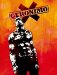 Danijel Zezelj Geronimo
ENG Original cover art for Liberty editions, 1997. Mixed technique...Danijel Zezelj Geronimo
ENG Original cover art for Liberty editions, 1997. Mixed technique...Danijel Zezelj Geronimo
ENG Original cover art for Liberty editions, 1997. Mixed technique...Danijel Zezelj Geronimo
ENG Original cover art for Liberty editions, 1997. Mixed technique...Danijel Zezelj Geronimo
ENG Original cover art for Liberty editions, 1997. Mixed technique...Danijel Zezelj Geronimo
ENG Original cover art for Liberty editions, 1997. Mixed technique...Danijel Zezelj Geronimo
ENG Original cover art for Liberty editions, 1997. Mixed technique...Danijel Zezelj Geronimo
ENG Original cover art for Liberty editions, 1997. Mixed technique...Danijel Zezelj Geronimo
ENG Original cover art for Liberty editions, 1997. Mixed technique...Danijel Zezelj Geronimo
ENG Original cover art for Liberty editions, 1997. Mixed technique...3,200
-
5,5003,200
-
5,5003,200
-
5,5003,200
-
5,5003,200
-
5,5003,200
-
5,5003,200
-
5,5003,200
-
5,500bid »bid »bid »109109109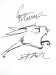 Enki Bilal Animal Z
ENG Marker on paper. Signed. Perfect condition. IT Enki Bilal...Enki Bilal Animal Z
ENG Marker on paper. Signed. Perfect condition. IT Enki Bilal...Enki Bilal Animal Z
ENG Marker on paper. Signed. Perfect condition. IT Enki Bilal...Enki Bilal Animal Z
ENG Marker on paper. Signed. Perfect condition. IT Enki Bilal...Enki Bilal Animal Z
ENG Marker on paper. Signed. Perfect condition. IT Enki Bilal...Enki Bilal Animal Z
ENG Marker on paper. Signed. Perfect condition. IT Enki Bilal...Enki Bilal Animal Z
ENG Marker on paper. Signed. Perfect condition. IT Enki Bilal...Enki Bilal Animal Z
ENG Marker on paper. Signed. Perfect condition. IT Enki Bilal...Enki Bilal Animal Z
ENG Marker on paper. Signed. Perfect condition. IT Enki Bilal...Enki Bilal Animal Z
ENG Marker on paper. Signed. Perfect condition. IT Enki Bilal...125
-
300125
-
300125
-
300125
-
300125
-
300125
-
300125
-
300125
-
300150 »150 »150 »110110110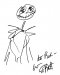 Tim Burton Jack Skellington
ENG Marker on thin cardboard, signed. IT Tim Burton Jack...Tim Burton Jack Skellington
ENG Marker on thin cardboard, signed. IT Tim Burton Jack...Tim Burton Jack Skellington
ENG Marker on thin cardboard, signed. IT Tim Burton Jack...Tim Burton Jack Skellington
ENG Marker on thin cardboard, signed. IT Tim Burton Jack...Tim Burton Jack Skellington
ENG Marker on thin cardboard, signed. IT Tim Burton Jack...Tim Burton Jack Skellington
ENG Marker on thin cardboard, signed. IT Tim Burton Jack...Tim Burton Jack Skellington
ENG Marker on thin cardboard, signed. IT Tim Burton Jack...Tim Burton Jack Skellington
ENG Marker on thin cardboard, signed. IT Tim Burton Jack...Tim Burton Jack Skellington
ENG Marker on thin cardboard, signed. IT Tim Burton Jack...Tim Burton Jack Skellington
ENG Marker on thin cardboard, signed. IT Tim Burton Jack...225
-
500225
-
500225
-
500225
-
500225
-
500225
-
500225
-
500225
-
500300 »300 »300 »111111111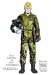 Milton Caniff Steve Canyon
ENG Lithograph watercoloured by the artist. Signed and dated New...Milton Caniff Steve Canyon
ENG Lithograph watercoloured by the artist. Signed and dated New...Milton Caniff Steve Canyon
ENG Lithograph watercoloured by the artist. Signed and dated New...Milton Caniff Steve Canyon
ENG Lithograph watercoloured by the artist. Signed and dated New...Milton Caniff Steve Canyon
ENG Lithograph watercoloured by the artist. Signed and dated New...Milton Caniff Steve Canyon
ENG Lithograph watercoloured by the artist. Signed and dated New...Milton Caniff Steve Canyon
ENG Lithograph watercoloured by the artist. Signed and dated New...Milton Caniff Steve Canyon
ENG Lithograph watercoloured by the artist. Signed and dated New...Milton Caniff Steve Canyon
ENG Lithograph watercoloured by the artist. Signed and dated New...Milton Caniff Steve Canyon
ENG Lithograph watercoloured by the artist. Signed and dated New...225
-
500225
-
500225
-
500225
-
500225
-
500225
-
500225
-
500225
-
500bid »bid »bid »112112112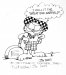 Jim Davis The great big Garfield
ENG Pencil and marker on thin cardboard, signed. IT Jim Davis The...Jim Davis The great big Garfield
ENG Pencil and marker on thin cardboard, signed. IT Jim Davis The...Jim Davis The great big Garfield
ENG Pencil and marker on thin cardboard, signed. IT Jim Davis The...Jim Davis The great big Garfield
ENG Pencil and marker on thin cardboard, signed. IT Jim Davis The...Jim Davis The great big Garfield
ENG Pencil and marker on thin cardboard, signed. IT Jim Davis The...Jim Davis The great big Garfield
ENG Pencil and marker on thin cardboard, signed. IT Jim Davis The...Jim Davis The great big Garfield
ENG Pencil and marker on thin cardboard, signed. IT Jim Davis The...Jim Davis The great big Garfield
ENG Pencil and marker on thin cardboard, signed. IT Jim Davis The...Jim Davis The great big Garfield
ENG Pencil and marker on thin cardboard, signed. IT Jim Davis The...Jim Davis The great big Garfield
ENG Pencil and marker on thin cardboard, signed. IT Jim Davis The...300
-
800300
-
800300
-
800300
-
800300
-
800300
-
800300
-
800300
-
800bid »bid »bid »113113113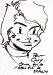 Dany (Daniel Henrotin) Olivier Rameau
ENG Marker on paper. IT Dany (Daniel Henrotin) Olivier Rameau...Dany (Daniel Henrotin) Olivier Rameau
ENG Marker on paper. IT Dany (Daniel Henrotin) Olivier Rameau...Dany (Daniel Henrotin) Olivier Rameau
ENG Marker on paper. IT Dany (Daniel Henrotin) Olivier Rameau...Dany (Daniel Henrotin) Olivier Rameau
ENG Marker on paper. IT Dany (Daniel Henrotin) Olivier Rameau...Dany (Daniel Henrotin) Olivier Rameau
ENG Marker on paper. IT Dany (Daniel Henrotin) Olivier Rameau...Dany (Daniel Henrotin) Olivier Rameau
ENG Marker on paper. IT Dany (Daniel Henrotin) Olivier Rameau...Dany (Daniel Henrotin) Olivier Rameau
ENG Marker on paper. IT Dany (Daniel Henrotin) Olivier Rameau...Dany (Daniel Henrotin) Olivier Rameau
ENG Marker on paper. IT Dany (Daniel Henrotin) Olivier Rameau...Dany (Daniel Henrotin) Olivier Rameau
ENG Marker on paper. IT Dany (Daniel Henrotin) Olivier Rameau...Dany (Daniel Henrotin) Olivier Rameau
ENG Marker on paper. IT Dany (Daniel Henrotin) Olivier Rameau...125
-
300125
-
300125
-
300125
-
300125
-
300125
-
300125
-
300125
-
300bid »bid »bid »114114114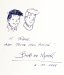 Bob De Moor (Robert Frans Marie De Moor) Johan et Steph
ENG Blue ballpoint pen on paper, pasted on thin cardboard. Signed...Bob De Moor (Robert Frans Marie De Moor) Johan et Steph
ENG Blue ballpoint pen on paper, pasted on thin cardboard. Signed...Bob De Moor (Robert Frans Marie De Moor) Johan et Steph
ENG Blue ballpoint pen on paper, pasted on thin cardboard. Signed...Bob De Moor (Robert Frans Marie De Moor) Johan et Steph
ENG Blue ballpoint pen on paper, pasted on thin cardboard. Signed...Bob De Moor (Robert Frans Marie De Moor) Johan et Steph
ENG Blue ballpoint pen on paper, pasted on thin cardboard. Signed...Bob De Moor (Robert Frans Marie De Moor) Johan et Steph
ENG Blue ballpoint pen on paper, pasted on thin cardboard. Signed...Bob De Moor (Robert Frans Marie De Moor) Johan et Steph
ENG Blue ballpoint pen on paper, pasted on thin cardboard. Signed...Bob De Moor (Robert Frans Marie De Moor) Johan et Steph
ENG Blue ballpoint pen on paper, pasted on thin cardboard. Signed...Bob De Moor (Robert Frans Marie De Moor) Johan et Steph
ENG Blue ballpoint pen on paper, pasted on thin cardboard. Signed...Bob De Moor (Robert Frans Marie De Moor) Johan et Steph
ENG Blue ballpoint pen on paper, pasted on thin cardboard. Signed...100
-
250100
-
250100
-
250100
-
250100
-
250100
-
250100
-
250100
-
250100 »100 »100 »115115115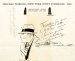 Chester Gould Dick Tracy
ENG Pencil and ink on paper headed “Chicago Tribune – New York...Chester Gould Dick Tracy
ENG Pencil and ink on paper headed “Chicago Tribune – New York...Chester Gould Dick Tracy
ENG Pencil and ink on paper headed “Chicago Tribune – New York...Chester Gould Dick Tracy
ENG Pencil and ink on paper headed “Chicago Tribune – New York...Chester Gould Dick Tracy
ENG Pencil and ink on paper headed “Chicago Tribune – New York...Chester Gould Dick Tracy
ENG Pencil and ink on paper headed “Chicago Tribune – New York...Chester Gould Dick Tracy
ENG Pencil and ink on paper headed “Chicago Tribune – New York...Chester Gould Dick Tracy
ENG Pencil and ink on paper headed “Chicago Tribune – New York...Chester Gould Dick Tracy
ENG Pencil and ink on paper headed “Chicago Tribune – New York...Chester Gould Dick Tracy
ENG Pencil and ink on paper headed “Chicago Tribune – New York...225
-
600225
-
600225
-
600225
-
600225
-
600225
-
600225
-
600225
-
600275 »275 »275 »116116116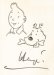 Hergé (Georges Prosper Remi) Tintin e Milou
ENG Marker on paper, signed. IT Hergé (Georges Prosper...Hergé (Georges Prosper Remi) Tintin e Milou
ENG Marker on paper, signed. IT Hergé (Georges Prosper...Hergé (Georges Prosper Remi) Tintin e Milou
ENG Marker on paper, signed. IT Hergé (Georges Prosper...Hergé (Georges Prosper Remi) Tintin e Milou
ENG Marker on paper, signed. IT Hergé (Georges Prosper...Hergé (Georges Prosper Remi) Tintin e Milou
ENG Marker on paper, signed. IT Hergé (Georges Prosper...Hergé (Georges Prosper Remi) Tintin e Milou
ENG Marker on paper, signed. IT Hergé (Georges Prosper...Hergé (Georges Prosper Remi) Tintin e Milou
ENG Marker on paper, signed. IT Hergé (Georges Prosper...Hergé (Georges Prosper Remi) Tintin e Milou
ENG Marker on paper, signed. IT Hergé (Georges Prosper...Hergé (Georges Prosper Remi) Tintin e Milou
ENG Marker on paper, signed. IT Hergé (Georges Prosper...Hergé (Georges Prosper Remi) Tintin e Milou
ENG Marker on paper, signed. IT Hergé (Georges Prosper...650
-
2,000650
-
2,000650
-
2,000650
-
2,000650
-
2,000650
-
2,000650
-
2,000650
-
2,0001000 »1000 »1000 »117117117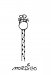 Guillermo Mordillo La giraffa
ENG Marker on thin cardboard, signed. IT Guillermo Mordillo La...Guillermo Mordillo La giraffa
ENG Marker on thin cardboard, signed. IT Guillermo Mordillo La...Guillermo Mordillo La giraffa
ENG Marker on thin cardboard, signed. IT Guillermo Mordillo La...Guillermo Mordillo La giraffa
ENG Marker on thin cardboard, signed. IT Guillermo Mordillo La...Guillermo Mordillo La giraffa
ENG Marker on thin cardboard, signed. IT Guillermo Mordillo La...Guillermo Mordillo La giraffa
ENG Marker on thin cardboard, signed. IT Guillermo Mordillo La...Guillermo Mordillo La giraffa
ENG Marker on thin cardboard, signed. IT Guillermo Mordillo La...Guillermo Mordillo La giraffa
ENG Marker on thin cardboard, signed. IT Guillermo Mordillo La...Guillermo Mordillo La giraffa
ENG Marker on thin cardboard, signed. IT Guillermo Mordillo La...Guillermo Mordillo La giraffa
ENG Marker on thin cardboard, signed. IT Guillermo Mordillo La...175
-
400175
-
400175
-
400175
-
400175
-
400175
-
400175
-
400175
-
400175 »175 »175 »118118118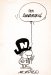 Guillermo Mordillo Napoleone
ENG Marker on drawing paper. Signed. Perfect condition. IT...Guillermo Mordillo Napoleone
ENG Marker on drawing paper. Signed. Perfect condition. IT...Guillermo Mordillo Napoleone
ENG Marker on drawing paper. Signed. Perfect condition. IT...Guillermo Mordillo Napoleone
ENG Marker on drawing paper. Signed. Perfect condition. IT...Guillermo Mordillo Napoleone
ENG Marker on drawing paper. Signed. Perfect condition. IT...Guillermo Mordillo Napoleone
ENG Marker on drawing paper. Signed. Perfect condition. IT...Guillermo Mordillo Napoleone
ENG Marker on drawing paper. Signed. Perfect condition. IT...Guillermo Mordillo Napoleone
ENG Marker on drawing paper. Signed. Perfect condition. IT...Guillermo Mordillo Napoleone
ENG Marker on drawing paper. Signed. Perfect condition. IT...Guillermo Mordillo Napoleone
ENG Marker on drawing paper. Signed. Perfect condition. IT...225
-
500225
-
500225
-
500225
-
500225
-
500225
-
500225
-
500225
-
500bid »bid »bid »119119119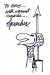 Brant Parker Sir Brandolph
ENG Marker on paper. IT Brant Parker Sir Brandolph Pennarello su...Brant Parker Sir Brandolph
ENG Marker on paper. IT Brant Parker Sir Brandolph Pennarello su...Brant Parker Sir Brandolph
ENG Marker on paper. IT Brant Parker Sir Brandolph Pennarello su...Brant Parker Sir Brandolph
ENG Marker on paper. IT Brant Parker Sir Brandolph Pennarello su...Brant Parker Sir Brandolph
ENG Marker on paper. IT Brant Parker Sir Brandolph Pennarello su...Brant Parker Sir Brandolph
ENG Marker on paper. IT Brant Parker Sir Brandolph Pennarello su...Brant Parker Sir Brandolph
ENG Marker on paper. IT Brant Parker Sir Brandolph Pennarello su...Brant Parker Sir Brandolph
ENG Marker on paper. IT Brant Parker Sir Brandolph Pennarello su...Brant Parker Sir Brandolph
ENG Marker on paper. IT Brant Parker Sir Brandolph Pennarello su...Brant Parker Sir Brandolph
ENG Marker on paper. IT Brant Parker Sir Brandolph Pennarello su...125
-
300125
-
300125
-
300125
-
300125
-
300125
-
300125
-
300125
-
300bid »bid »bid »120120120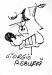 Giorgio Rebuffi Pugacioff
ENG Marker on paper, signed. IT Giorgio Rebuffi Pugacioff...Giorgio Rebuffi Pugacioff
ENG Marker on paper, signed. IT Giorgio Rebuffi Pugacioff...Giorgio Rebuffi Pugacioff
ENG Marker on paper, signed. IT Giorgio Rebuffi Pugacioff...Giorgio Rebuffi Pugacioff
ENG Marker on paper, signed. IT Giorgio Rebuffi Pugacioff...Giorgio Rebuffi Pugacioff
ENG Marker on paper, signed. IT Giorgio Rebuffi Pugacioff...Giorgio Rebuffi Pugacioff
ENG Marker on paper, signed. IT Giorgio Rebuffi Pugacioff...Giorgio Rebuffi Pugacioff
ENG Marker on paper, signed. IT Giorgio Rebuffi Pugacioff...Giorgio Rebuffi Pugacioff
ENG Marker on paper, signed. IT Giorgio Rebuffi Pugacioff...Giorgio Rebuffi Pugacioff
ENG Marker on paper, signed. IT Giorgio Rebuffi Pugacioff...Giorgio Rebuffi Pugacioff
ENG Marker on paper, signed. IT Giorgio Rebuffi Pugacioff...100
-
200100
-
200100
-
200100
-
200100
-
200100
-
200100
-
200100
-
200bid »bid »bid »121121121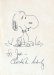 Charles Schulz Snoopy
ENG Blue pen on paper, signed with full name.Paper slightly...Charles Schulz Snoopy
ENG Blue pen on paper, signed with full name.Paper slightly...Charles Schulz Snoopy
ENG Blue pen on paper, signed with full name.Paper slightly...Charles Schulz Snoopy
ENG Blue pen on paper, signed with full name.Paper slightly...Charles Schulz Snoopy
ENG Blue pen on paper, signed with full name.Paper slightly...Charles Schulz Snoopy
ENG Blue pen on paper, signed with full name.Paper slightly...Charles Schulz Snoopy
ENG Blue pen on paper, signed with full name.Paper slightly...Charles Schulz Snoopy
ENG Blue pen on paper, signed with full name.Paper slightly...Charles Schulz Snoopy
ENG Blue pen on paper, signed with full name.Paper slightly...Charles Schulz Snoopy
ENG Blue pen on paper, signed with full name.Paper slightly...600
-
1,500600
-
1,500600
-
1,500600
-
1,500600
-
1,500600
-
1,500600
-
1,500600
-
1,5001100 »1100 »1100 »122122122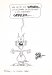 Silver (Guido Silvestri) Lupo Alberto
ENG Marker on drawing paper. Signed. IT Silver (Guido...Silver (Guido Silvestri) Lupo Alberto
ENG Marker on drawing paper. Signed. IT Silver (Guido...Silver (Guido Silvestri) Lupo Alberto
ENG Marker on drawing paper. Signed. IT Silver (Guido...Silver (Guido Silvestri) Lupo Alberto
ENG Marker on drawing paper. Signed. IT Silver (Guido...Silver (Guido Silvestri) Lupo Alberto
ENG Marker on drawing paper. Signed. IT Silver (Guido...Silver (Guido Silvestri) Lupo Alberto
ENG Marker on drawing paper. Signed. IT Silver (Guido...Silver (Guido Silvestri) Lupo Alberto
ENG Marker on drawing paper. Signed. IT Silver (Guido...Silver (Guido Silvestri) Lupo Alberto
ENG Marker on drawing paper. Signed. IT Silver (Guido...Silver (Guido Silvestri) Lupo Alberto
ENG Marker on drawing paper. Signed. IT Silver (Guido...Silver (Guido Silvestri) Lupo Alberto
ENG Marker on drawing paper. Signed. IT Silver (Guido...275
-
600275
-
600275
-
600275
-
600275
-
600275
-
600275
-
600275
-
600bid »bid »bid »123123123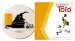 Aa.Vv. Le Canzoni di Totò
ENG A set devoted to the Italian “Prince of Laughter”, composed...Aa.Vv. Le Canzoni di Totò
ENG A set devoted to the Italian “Prince of Laughter”, composed...Aa.Vv. Le Canzoni di Totò
ENG A set devoted to the Italian “Prince of Laughter”, composed...Aa.Vv. Le Canzoni di Totò
ENG A set devoted to the Italian “Prince of Laughter”, composed...Aa.Vv. Le Canzoni di Totò
ENG A set devoted to the Italian “Prince of Laughter”, composed...Aa.Vv. Le Canzoni di Totò
ENG A set devoted to the Italian “Prince of Laughter”, composed...Aa.Vv. Le Canzoni di Totò
ENG A set devoted to the Italian “Prince of Laughter”, composed...Aa.Vv. Le Canzoni di Totò
ENG A set devoted to the Italian “Prince of Laughter”, composed...Aa.Vv. Le Canzoni di Totò
ENG A set devoted to the Italian “Prince of Laughter”, composed...Aa.Vv. Le Canzoni di Totò
ENG A set devoted to the Italian “Prince of Laughter”, composed...175
-
400175
-
400175
-
400175
-
400175
-
400175
-
400175
-
400175
-
400bid »bid »bid »124124124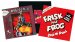 Aa.Vv. Musicomix
ENG 45’’record in its full-cloth case. Envelope signed by the...Aa.Vv. Musicomix
ENG 45’’record in its full-cloth case. Envelope signed by the...Aa.Vv. Musicomix
ENG 45’’record in its full-cloth case. Envelope signed by the...Aa.Vv. Musicomix
ENG 45’’record in its full-cloth case. Envelope signed by the...Aa.Vv. Musicomix
ENG 45’’record in its full-cloth case. Envelope signed by the...Aa.Vv. Musicomix
ENG 45’’record in its full-cloth case. Envelope signed by the...Aa.Vv. Musicomix
ENG 45’’record in its full-cloth case. Envelope signed by the...Aa.Vv. Musicomix
ENG 45’’record in its full-cloth case. Envelope signed by the...Aa.Vv. Musicomix
ENG 45’’record in its full-cloth case. Envelope signed by the...Aa.Vv. Musicomix
ENG 45’’record in its full-cloth case. Envelope signed by the...150
-
400150
-
400150
-
400150
-
400150
-
400150
-
400150
-
400150
-
400150 »150 »150 »125125125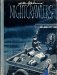 Charles Addams Nightcrawlers
ENG Black Humor, illustrations. First edition. Full-cloth, in its...Charles Addams Nightcrawlers
ENG Black Humor, illustrations. First edition. Full-cloth, in its...Charles Addams Nightcrawlers
ENG Black Humor, illustrations. First edition. Full-cloth, in its...Charles Addams Nightcrawlers
ENG Black Humor, illustrations. First edition. Full-cloth, in its...Charles Addams Nightcrawlers
ENG Black Humor, illustrations. First edition. Full-cloth, in its...Charles Addams Nightcrawlers
ENG Black Humor, illustrations. First edition. Full-cloth, in its...Charles Addams Nightcrawlers
ENG Black Humor, illustrations. First edition. Full-cloth, in its...Charles Addams Nightcrawlers
ENG Black Humor, illustrations. First edition. Full-cloth, in its...Charles Addams Nightcrawlers
ENG Black Humor, illustrations. First edition. Full-cloth, in its...Charles Addams Nightcrawlers
ENG Black Humor, illustrations. First edition. Full-cloth, in its...150
-
400150
-
400150
-
400150
-
400150
-
400150
-
400150
-
400150
-
400225 »225 »225 »126126126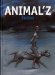 Enki Bilal Animal’z
ENG Volume enriched by a dedicated drawing. Perfect. IT Enki...Enki Bilal Animal’z
ENG Volume enriched by a dedicated drawing. Perfect. IT Enki...Enki Bilal Animal’z
ENG Volume enriched by a dedicated drawing. Perfect. IT Enki...Enki Bilal Animal’z
ENG Volume enriched by a dedicated drawing. Perfect. IT Enki...Enki Bilal Animal’z
ENG Volume enriched by a dedicated drawing. Perfect. IT Enki...Enki Bilal Animal’z
ENG Volume enriched by a dedicated drawing. Perfect. IT Enki...Enki Bilal Animal’z
ENG Volume enriched by a dedicated drawing. Perfect. IT Enki...Enki Bilal Animal’z
ENG Volume enriched by a dedicated drawing. Perfect. IT Enki...Enki Bilal Animal’z
ENG Volume enriched by a dedicated drawing. Perfect. IT Enki...Enki Bilal Animal’z
ENG Volume enriched by a dedicated drawing. Perfect. IT Enki...100
-
250100
-
250100
-
250100
-
250100
-
250100
-
250100
-
250100
-
250100 »100 »100 »127127127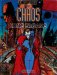 Philippe Druillet Chaos
ENG Volume with a stunning pen dedication, dated 2012, at the...Philippe Druillet Chaos
ENG Volume with a stunning pen dedication, dated 2012, at the...Philippe Druillet Chaos
ENG Volume with a stunning pen dedication, dated 2012, at the...Philippe Druillet Chaos
ENG Volume with a stunning pen dedication, dated 2012, at the...Philippe Druillet Chaos
ENG Volume with a stunning pen dedication, dated 2012, at the...Philippe Druillet Chaos
ENG Volume with a stunning pen dedication, dated 2012, at the...Philippe Druillet Chaos
ENG Volume with a stunning pen dedication, dated 2012, at the...Philippe Druillet Chaos
ENG Volume with a stunning pen dedication, dated 2012, at the...Philippe Druillet Chaos
ENG Volume with a stunning pen dedication, dated 2012, at the...Philippe Druillet Chaos
ENG Volume with a stunning pen dedication, dated 2012, at the...100
-
250100
-
250100
-
250100
-
250100
-
250100
-
250100
-
250100
-
250100 »100 »100 »128128128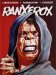 Tanino Liberatore Ranxerox
ENG Volume enriched by a dedicated marker drawing. IT Tanino...Tanino Liberatore Ranxerox
ENG Volume enriched by a dedicated marker drawing. IT Tanino...Tanino Liberatore Ranxerox
ENG Volume enriched by a dedicated marker drawing. IT Tanino...Tanino Liberatore Ranxerox
ENG Volume enriched by a dedicated marker drawing. IT Tanino...Tanino Liberatore Ranxerox
ENG Volume enriched by a dedicated marker drawing. IT Tanino...Tanino Liberatore Ranxerox
ENG Volume enriched by a dedicated marker drawing. IT Tanino...Tanino Liberatore Ranxerox
ENG Volume enriched by a dedicated marker drawing. IT Tanino...Tanino Liberatore Ranxerox
ENG Volume enriched by a dedicated marker drawing. IT Tanino...Tanino Liberatore Ranxerox
ENG Volume enriched by a dedicated marker drawing. IT Tanino...Tanino Liberatore Ranxerox
ENG Volume enriched by a dedicated marker drawing. IT Tanino...100
-
200100
-
200100
-
200100
-
200100
-
200100
-
200100
-
200100
-
200100 »100 »100 »129129129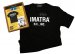 Milo Manara Tshirt limited edition BK
ENG Limited edition T-shirt signed by Valentino Rossi; in its...Milo Manara Tshirt limited edition BK
ENG Limited edition T-shirt signed by Valentino Rossi; in its...Milo Manara Tshirt limited edition BK
ENG Limited edition T-shirt signed by Valentino Rossi; in its...Milo Manara Tshirt limited edition BK
ENG Limited edition T-shirt signed by Valentino Rossi; in its...Milo Manara Tshirt limited edition BK
ENG Limited edition T-shirt signed by Valentino Rossi; in its...Milo Manara Tshirt limited edition BK
ENG Limited edition T-shirt signed by Valentino Rossi; in its...Milo Manara Tshirt limited edition BK
ENG Limited edition T-shirt signed by Valentino Rossi; in its...Milo Manara Tshirt limited edition BK
ENG Limited edition T-shirt signed by Valentino Rossi; in its...Milo Manara Tshirt limited edition BK
ENG Limited edition T-shirt signed by Valentino Rossi; in its...Milo Manara Tshirt limited edition BK
ENG Limited edition T-shirt signed by Valentino Rossi; in its...175
-
350175
-
350175
-
350175
-
350175
-
350175
-
350175
-
350175
-
350175 »175 »175 »130130130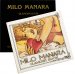 Milo Manara Glamour book e Glamour book
ENG A couple of limited edition books (1000numbered and signed...Milo Manara Glamour book e Glamour book
ENG A couple of limited edition books (1000numbered and signed...Milo Manara Glamour book e Glamour book
ENG A couple of limited edition books (1000numbered and signed...Milo Manara Glamour book e Glamour book
ENG A couple of limited edition books (1000numbered and signed...Milo Manara Glamour book e Glamour book
ENG A couple of limited edition books (1000numbered and signed...Milo Manara Glamour book e Glamour book
ENG A couple of limited edition books (1000numbered and signed...Milo Manara Glamour book e Glamour book
ENG A couple of limited edition books (1000numbered and signed...Milo Manara Glamour book e Glamour book
ENG A couple of limited edition books (1000numbered and signed...Milo Manara Glamour book e Glamour book
ENG A couple of limited edition books (1000numbered and signed...Milo Manara Glamour book e Glamour book
ENG A couple of limited edition books (1000numbered and signed...475
-
1,000475
-
1,000475
-
1,000475
-
1,000475
-
1,000475
-
1,000475
-
1,000475
-
1,000475 »475 »475 »131131131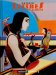 Lorenzo Mattotti Lettres d’un temps éloigné
ENG Volume with a double-page dedicated crayon drawing at the...Lorenzo Mattotti Lettres d’un temps éloigné
ENG Volume with a double-page dedicated crayon drawing at the...Lorenzo Mattotti Lettres d’un temps éloigné
ENG Volume with a double-page dedicated crayon drawing at the...Lorenzo Mattotti Lettres d’un temps éloigné
ENG Volume with a double-page dedicated crayon drawing at the...Lorenzo Mattotti Lettres d’un temps éloigné
ENG Volume with a double-page dedicated crayon drawing at the...Lorenzo Mattotti Lettres d’un temps éloigné
ENG Volume with a double-page dedicated crayon drawing at the...Lorenzo Mattotti Lettres d’un temps éloigné
ENG Volume with a double-page dedicated crayon drawing at the...Lorenzo Mattotti Lettres d’un temps éloigné
ENG Volume with a double-page dedicated crayon drawing at the...Lorenzo Mattotti Lettres d’un temps éloigné
ENG Volume with a double-page dedicated crayon drawing at the...Lorenzo Mattotti Lettres d’un temps éloigné
ENG Volume with a double-page dedicated crayon drawing at the...125
-
300125
-
300125
-
300125
-
300125
-
300125
-
300125
-
300125
-
300125 »125 »125 »132132132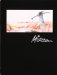 Ivo Milazzo Acquarellando
ENG Limited edition of 530 numbered copies on quality paper...Ivo Milazzo Acquarellando
ENG Limited edition of 530 numbered copies on quality paper...Ivo Milazzo Acquarellando
ENG Limited edition of 530 numbered copies on quality paper...Ivo Milazzo Acquarellando
ENG Limited edition of 530 numbered copies on quality paper...Ivo Milazzo Acquarellando
ENG Limited edition of 530 numbered copies on quality paper...Ivo Milazzo Acquarellando
ENG Limited edition of 530 numbered copies on quality paper...Ivo Milazzo Acquarellando
ENG Limited edition of 530 numbered copies on quality paper...Ivo Milazzo Acquarellando
ENG Limited edition of 530 numbered copies on quality paper...Ivo Milazzo Acquarellando
ENG Limited edition of 530 numbered copies on quality paper...Ivo Milazzo Acquarellando
ENG Limited edition of 530 numbered copies on quality paper...100
-
200100
-
200100
-
200100
-
200100
-
200100
-
200100
-
200100
-
200bid »bid »bid »133133133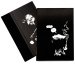 Frank Miller Sin City e Sin City Family Values
ENG A couple of luxury hardcase volumes. Both in limited...Frank Miller Sin City e Sin City Family Values
ENG A couple of luxury hardcase volumes. Both in limited...Frank Miller Sin City e Sin City Family Values
ENG A couple of luxury hardcase volumes. Both in limited...Frank Miller Sin City e Sin City Family Values
ENG A couple of luxury hardcase volumes. Both in limited...Frank Miller Sin City e Sin City Family Values
ENG A couple of luxury hardcase volumes. Both in limited...Frank Miller Sin City e Sin City Family Values
ENG A couple of luxury hardcase volumes. Both in limited...Frank Miller Sin City e Sin City Family Values
ENG A couple of luxury hardcase volumes. Both in limited...Frank Miller Sin City e Sin City Family Values
ENG A couple of luxury hardcase volumes. Both in limited...Frank Miller Sin City e Sin City Family Values
ENG A couple of luxury hardcase volumes. Both in limited...Frank Miller Sin City e Sin City Family Values
ENG A couple of luxury hardcase volumes. Both in limited...200
-
500200
-
500200
-
500200
-
500200
-
500200
-
500200
-
500200
-
500300 »300 »300 »134134134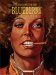 Jean Giraud JeanMichel Charlier Blueberry Chihuahua pea
ENG Hardback. With an ink portrait of Mike Blueberry at the...Jean Giraud JeanMichel Charlier Blueberry Chihuahua pea
ENG Hardback. With an ink portrait of Mike Blueberry at the...Jean Giraud JeanMichel Charlier Blueberry Chihuahua pea
ENG Hardback. With an ink portrait of Mike Blueberry at the...Jean Giraud JeanMichel Charlier Blueberry Chihuahua pea
ENG Hardback. With an ink portrait of Mike Blueberry at the...Jean Giraud JeanMichel Charlier Blueberry Chihuahua pea
ENG Hardback. With an ink portrait of Mike Blueberry at the...Jean Giraud JeanMichel Charlier Blueberry Chihuahua pea
ENG Hardback. With an ink portrait of Mike Blueberry at the...Jean Giraud JeanMichel Charlier Blueberry Chihuahua pea
ENG Hardback. With an ink portrait of Mike Blueberry at the...Jean Giraud JeanMichel Charlier Blueberry Chihuahua pea
ENG Hardback. With an ink portrait of Mike Blueberry at the...Jean Giraud JeanMichel Charlier Blueberry Chihuahua pea
ENG Hardback. With an ink portrait of Mike Blueberry at the...Jean Giraud JeanMichel Charlier Blueberry Chihuahua pea
ENG Hardback. With an ink portrait of Mike Blueberry at the...275
-
500275
-
500275
-
500275
-
500275
-
500275
-
500275
-
500275
-
500350 »350 »350 »135135135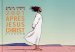 Moebius (Jean Giraud) après Jesus Christ
ENG Hardback, 18 plates out of text in colour. Dedicated by...Moebius (Jean Giraud) après Jesus Christ
ENG Hardback, 18 plates out of text in colour. Dedicated by...Moebius (Jean Giraud) après Jesus Christ
ENG Hardback, 18 plates out of text in colour. Dedicated by...Moebius (Jean Giraud) après Jesus Christ
ENG Hardback, 18 plates out of text in colour. Dedicated by...Moebius (Jean Giraud) après Jesus Christ
ENG Hardback, 18 plates out of text in colour. Dedicated by...Moebius (Jean Giraud) après Jesus Christ
ENG Hardback, 18 plates out of text in colour. Dedicated by...Moebius (Jean Giraud) après Jesus Christ
ENG Hardback, 18 plates out of text in colour. Dedicated by...Moebius (Jean Giraud) après Jesus Christ
ENG Hardback, 18 plates out of text in colour. Dedicated by...Moebius (Jean Giraud) après Jesus Christ
ENG Hardback, 18 plates out of text in colour. Dedicated by...Moebius (Jean Giraud) après Jesus Christ
ENG Hardback, 18 plates out of text in colour. Dedicated by...175
-
400175
-
400175
-
400175
-
400175
-
400175
-
400175
-
400175
-
400200 »200 »200 »136136136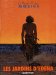 Moebius Le Jardins d’Edena
ENG Paperback. Illustrations and stories in colour. Drawing and...Moebius Le Jardins d’Edena
ENG Paperback. Illustrations and stories in colour. Drawing and...Moebius Le Jardins d’Edena
ENG Paperback. Illustrations and stories in colour. Drawing and...Moebius Le Jardins d’Edena
ENG Paperback. Illustrations and stories in colour. Drawing and...Moebius Le Jardins d’Edena
ENG Paperback. Illustrations and stories in colour. Drawing and...Moebius Le Jardins d’Edena
ENG Paperback. Illustrations and stories in colour. Drawing and...Moebius Le Jardins d’Edena
ENG Paperback. Illustrations and stories in colour. Drawing and...Moebius Le Jardins d’Edena
ENG Paperback. Illustrations and stories in colour. Drawing and...Moebius Le Jardins d’Edena
ENG Paperback. Illustrations and stories in colour. Drawing and...Moebius Le Jardins d’Edena
ENG Paperback. Illustrations and stories in colour. Drawing and...125
-
350125
-
350125
-
350125
-
350125
-
350125
-
350125
-
350125
-
350bid »bid »bid »137137137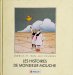 Moebius Les Histoires de Monsieur Mouche
ENG First edition. Introductionby Jodorowsky. With 22colour...Moebius Les Histoires de Monsieur Mouche
ENG First edition. Introductionby Jodorowsky. With 22colour...Moebius Les Histoires de Monsieur Mouche
ENG First edition. Introductionby Jodorowsky. With 22colour...Moebius Les Histoires de Monsieur Mouche
ENG First edition. Introductionby Jodorowsky. With 22colour...Moebius Les Histoires de Monsieur Mouche
ENG First edition. Introductionby Jodorowsky. With 22colour...Moebius Les Histoires de Monsieur Mouche
ENG First edition. Introductionby Jodorowsky. With 22colour...Moebius Les Histoires de Monsieur Mouche
ENG First edition. Introductionby Jodorowsky. With 22colour...Moebius Les Histoires de Monsieur Mouche
ENG First edition. Introductionby Jodorowsky. With 22colour...Moebius Les Histoires de Monsieur Mouche
ENG First edition. Introductionby Jodorowsky. With 22colour...Moebius Les Histoires de Monsieur Mouche
ENG First edition. Introductionby Jodorowsky. With 22colour...100
-
250100
-
250100
-
250100
-
250100
-
250100
-
250100
-
250100
-
250150 »150 »150 »138138138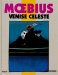 Moebius Venise Celeste
ENG Hardback. With a signed, stunning drawing (made with pencil...Moebius Venise Celeste
ENG Hardback. With a signed, stunning drawing (made with pencil...Moebius Venise Celeste
ENG Hardback. With a signed, stunning drawing (made with pencil...Moebius Venise Celeste
ENG Hardback. With a signed, stunning drawing (made with pencil...Moebius Venise Celeste
ENG Hardback. With a signed, stunning drawing (made with pencil...Moebius Venise Celeste
ENG Hardback. With a signed, stunning drawing (made with pencil...Moebius Venise Celeste
ENG Hardback. With a signed, stunning drawing (made with pencil...Moebius Venise Celeste
ENG Hardback. With a signed, stunning drawing (made with pencil...Moebius Venise Celeste
ENG Hardback. With a signed, stunning drawing (made with pencil...Moebius Venise Celeste
ENG Hardback. With a signed, stunning drawing (made with pencil...150
-
450150
-
450150
-
450150
-
450150
-
450150
-
450150
-
450150
-
450325 »325 »325 »139139139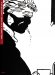 José Muñoz Alack Sinner
ENG Volume enriched by a dedicated marker drawing, dated Lucca...José Muñoz Alack Sinner
ENG Volume enriched by a dedicated marker drawing, dated Lucca...José Muñoz Alack Sinner
ENG Volume enriched by a dedicated marker drawing, dated Lucca...José Muñoz Alack Sinner
ENG Volume enriched by a dedicated marker drawing, dated Lucca...José Muñoz Alack Sinner
ENG Volume enriched by a dedicated marker drawing, dated Lucca...José Muñoz Alack Sinner
ENG Volume enriched by a dedicated marker drawing, dated Lucca...José Muñoz Alack Sinner
ENG Volume enriched by a dedicated marker drawing, dated Lucca...José Muñoz Alack Sinner
ENG Volume enriched by a dedicated marker drawing, dated Lucca...José Muñoz Alack Sinner
ENG Volume enriched by a dedicated marker drawing, dated Lucca...José Muñoz Alack Sinner
ENG Volume enriched by a dedicated marker drawing, dated Lucca...100
-
200100
-
200100
-
200100
-
200100
-
200100
-
200100
-
200100
-
200100 »100 »100 »140140140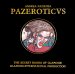 Andrea Pazienza Pazeroticus The secret books of Glamour
ENG Limited edition of 200 volumesbound in silk. Excellent...Andrea Pazienza Pazeroticus The secret books of Glamour
ENG Limited edition of 200 volumesbound in silk. Excellent...Andrea Pazienza Pazeroticus The secret books of Glamour
ENG Limited edition of 200 volumesbound in silk. Excellent...Andrea Pazienza Pazeroticus The secret books of Glamour
ENG Limited edition of 200 volumesbound in silk. Excellent...Andrea Pazienza Pazeroticus The secret books of Glamour
ENG Limited edition of 200 volumesbound in silk. Excellent...Andrea Pazienza Pazeroticus The secret books of Glamour
ENG Limited edition of 200 volumesbound in silk. Excellent...Andrea Pazienza Pazeroticus The secret books of Glamour
ENG Limited edition of 200 volumesbound in silk. Excellent...Andrea Pazienza Pazeroticus The secret books of Glamour
ENG Limited edition of 200 volumesbound in silk. Excellent...Andrea Pazienza Pazeroticus The secret books of Glamour
ENG Limited edition of 200 volumesbound in silk. Excellent...Andrea Pazienza Pazeroticus The secret books of Glamour
ENG Limited edition of 200 volumesbound in silk. Excellent...300
-
500300
-
500300
-
500300
-
500300
-
500300
-
500300
-
500300
-
500300 »300 »300 »141141141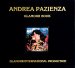 Andrea Pazienza Glamour book e
ENG A couple of books in limited editionof 1000 numbered and...Andrea Pazienza Glamour book e
ENG A couple of books in limited editionof 1000 numbered and...Andrea Pazienza Glamour book e
ENG A couple of books in limited editionof 1000 numbered and...Andrea Pazienza Glamour book e
ENG A couple of books in limited editionof 1000 numbered and...Andrea Pazienza Glamour book e
ENG A couple of books in limited editionof 1000 numbered and...Andrea Pazienza Glamour book e
ENG A couple of books in limited editionof 1000 numbered and...Andrea Pazienza Glamour book e
ENG A couple of books in limited editionof 1000 numbered and...Andrea Pazienza Glamour book e
ENG A couple of books in limited editionof 1000 numbered and...Andrea Pazienza Glamour book e
ENG A couple of books in limited editionof 1000 numbered and...Andrea Pazienza Glamour book e
ENG A couple of books in limited editionof 1000 numbered and...850
-
1,500850
-
1,500850
-
1,500850
-
1,500850
-
1,500850
-
1,500850
-
1,500850
-
1,500950 »950 »950 »142142142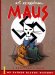 Art Spiegelman Maus
ENG Volume with a dedicated marker drawing at the frontispiece...Art Spiegelman Maus
ENG Volume with a dedicated marker drawing at the frontispiece...Art Spiegelman Maus
ENG Volume with a dedicated marker drawing at the frontispiece...Art Spiegelman Maus
ENG Volume with a dedicated marker drawing at the frontispiece...Art Spiegelman Maus
ENG Volume with a dedicated marker drawing at the frontispiece...Art Spiegelman Maus
ENG Volume with a dedicated marker drawing at the frontispiece...Art Spiegelman Maus
ENG Volume with a dedicated marker drawing at the frontispiece...Art Spiegelman Maus
ENG Volume with a dedicated marker drawing at the frontispiece...Art Spiegelman Maus
ENG Volume with a dedicated marker drawing at the frontispiece...Art Spiegelman Maus
ENG Volume with a dedicated marker drawing at the frontispiece...100
-
200100
-
200100
-
200100
-
200100
-
200100
-
200100
-
200100
-
200125 »125 »125 »143143143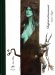 Sergio Toppi Tassativamente Impérativement
ENG Hardback, b/w and colour illustrations. Dedicated drawing at...Sergio Toppi Tassativamente Impérativement
ENG Hardback, b/w and colour illustrations. Dedicated drawing at...Sergio Toppi Tassativamente Impérativement
ENG Hardback, b/w and colour illustrations. Dedicated drawing at...Sergio Toppi Tassativamente Impérativement
ENG Hardback, b/w and colour illustrations. Dedicated drawing at...Sergio Toppi Tassativamente Impérativement
ENG Hardback, b/w and colour illustrations. Dedicated drawing at...Sergio Toppi Tassativamente Impérativement
ENG Hardback, b/w and colour illustrations. Dedicated drawing at...Sergio Toppi Tassativamente Impérativement
ENG Hardback, b/w and colour illustrations. Dedicated drawing at...Sergio Toppi Tassativamente Impérativement
ENG Hardback, b/w and colour illustrations. Dedicated drawing at...Sergio Toppi Tassativamente Impérativement
ENG Hardback, b/w and colour illustrations. Dedicated drawing at...Sergio Toppi Tassativamente Impérativement
ENG Hardback, b/w and colour illustrations. Dedicated drawing at...100
-
250100
-
250100
-
250100
-
250100
-
250100
-
250100
-
250100
-
250125 »125 »125 »144144144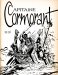 Hugo Pratt Capitaine Cormorant
ENG Serigraphic volume. Limited edition of 200 numbered and signed...Hugo Pratt Capitaine Cormorant
ENG Serigraphic volume. Limited edition of 200 numbered and signed...Hugo Pratt Capitaine Cormorant
ENG Serigraphic volume. Limited edition of 200 numbered and signed...Hugo Pratt Capitaine Cormorant
ENG Serigraphic volume. Limited edition of 200 numbered and signed...Hugo Pratt Capitaine Cormorant
ENG Serigraphic volume. Limited edition of 200 numbered and signed...Hugo Pratt Capitaine Cormorant
ENG Serigraphic volume. Limited edition of 200 numbered and signed...Hugo Pratt Capitaine Cormorant
ENG Serigraphic volume. Limited edition of 200 numbered and signed...Hugo Pratt Capitaine Cormorant
ENG Serigraphic volume. Limited edition of 200 numbered and signed...Hugo Pratt Capitaine Cormorant
ENG Serigraphic volume. Limited edition of 200 numbered and signed...Hugo Pratt Capitaine Cormorant
ENG Serigraphic volume. Limited edition of 200 numbered and signed...700
-
2,000700
-
2,000700
-
2,000700
-
2,000700
-
2,000700
-
2,000700
-
2,000700
-
2,000bid »bid »bid »145145145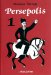 Marjane Satrapi Persepolis
ENG Volume dedicated and signed at the frontispiece. Perfect. IT...Marjane Satrapi Persepolis
ENG Volume dedicated and signed at the frontispiece. Perfect. IT...Marjane Satrapi Persepolis
ENG Volume dedicated and signed at the frontispiece. Perfect. IT...Marjane Satrapi Persepolis
ENG Volume dedicated and signed at the frontispiece. Perfect. IT...Marjane Satrapi Persepolis
ENG Volume dedicated and signed at the frontispiece. Perfect. IT...Marjane Satrapi Persepolis
ENG Volume dedicated and signed at the frontispiece. Perfect. IT...Marjane Satrapi Persepolis
ENG Volume dedicated and signed at the frontispiece. Perfect. IT...Marjane Satrapi Persepolis
ENG Volume dedicated and signed at the frontispiece. Perfect. IT...Marjane Satrapi Persepolis
ENG Volume dedicated and signed at the frontispiece. Perfect. IT...Marjane Satrapi Persepolis
ENG Volume dedicated and signed at the frontispiece. Perfect. IT...70
-
15070
-
15070
-
15070
-
15070
-
15070
-
15070
-
15070
-
15070 »70 »70 »146146146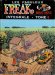 Gilbert Shelton Les Fabuleux Freak brothers
ENG Volume with a dedicated marker drawing at the frontispiece...Gilbert Shelton Les Fabuleux Freak brothers
ENG Volume with a dedicated marker drawing at the frontispiece...Gilbert Shelton Les Fabuleux Freak brothers
ENG Volume with a dedicated marker drawing at the frontispiece...Gilbert Shelton Les Fabuleux Freak brothers
ENG Volume with a dedicated marker drawing at the frontispiece...Gilbert Shelton Les Fabuleux Freak brothers
ENG Volume with a dedicated marker drawing at the frontispiece...Gilbert Shelton Les Fabuleux Freak brothers
ENG Volume with a dedicated marker drawing at the frontispiece...Gilbert Shelton Les Fabuleux Freak brothers
ENG Volume with a dedicated marker drawing at the frontispiece...Gilbert Shelton Les Fabuleux Freak brothers
ENG Volume with a dedicated marker drawing at the frontispiece...Gilbert Shelton Les Fabuleux Freak brothers
ENG Volume with a dedicated marker drawing at the frontispiece...Gilbert Shelton Les Fabuleux Freak brothers
ENG Volume with a dedicated marker drawing at the frontispiece...100
-
200100
-
200100
-
200100
-
200100
-
200100
-
200100
-
200100
-
200bid »bid »bid »147147147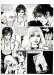 Esteban Maroto Animah
ENG Original art published in February 1999, on #5. Pencil and ink...Esteban Maroto Animah
ENG Original art published in February 1999, on #5. Pencil and ink...Esteban Maroto Animah
ENG Original art published in February 1999, on #5. Pencil and ink...Esteban Maroto Animah
ENG Original art published in February 1999, on #5. Pencil and ink...Esteban Maroto Animah
ENG Original art published in February 1999, on #5. Pencil and ink...Esteban Maroto Animah
ENG Original art published in February 1999, on #5. Pencil and ink...Esteban Maroto Animah
ENG Original art published in February 1999, on #5. Pencil and ink...Esteban Maroto Animah
ENG Original art published in February 1999, on #5. Pencil and ink...Esteban Maroto Animah
ENG Original art published in February 1999, on #5. Pencil and ink...Esteban Maroto Animah
ENG Original art published in February 1999, on #5. Pencil and ink...225
-
450225
-
450225
-
450225
-
450225
-
450225
-
450225
-
450225
-
450bid »bid »bid »148148148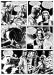 Arturo Lozzi Dampyr. Nazikian l’oscuro
ENG Original art published at page 55 of #79, October 2006. Pencil...Arturo Lozzi Dampyr. Nazikian l’oscuro
ENG Original art published at page 55 of #79, October 2006. Pencil...Arturo Lozzi Dampyr. Nazikian l’oscuro
ENG Original art published at page 55 of #79, October 2006. Pencil...Arturo Lozzi Dampyr. Nazikian l’oscuro
ENG Original art published at page 55 of #79, October 2006. Pencil...Arturo Lozzi Dampyr. Nazikian l’oscuro
ENG Original art published at page 55 of #79, October 2006. Pencil...Arturo Lozzi Dampyr. Nazikian l’oscuro
ENG Original art published at page 55 of #79, October 2006. Pencil...Arturo Lozzi Dampyr. Nazikian l’oscuro
ENG Original art published at page 55 of #79, October 2006. Pencil...Arturo Lozzi Dampyr. Nazikian l’oscuro
ENG Original art published at page 55 of #79, October 2006. Pencil...Arturo Lozzi Dampyr. Nazikian l’oscuro
ENG Original art published at page 55 of #79, October 2006. Pencil...Arturo Lozzi Dampyr. Nazikian l’oscuro
ENG Original art published at page 55 of #79, October 2006. Pencil...100
-
250100
-
250100
-
250100
-
250100
-
250100
-
250100
-
250100
-
250150150150149149149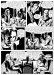 Arturo Lozzi Dampyr. Nazikian l’oscuro
ENG A couple of original arts published at page 78-79 of...Arturo Lozzi Dampyr. Nazikian l’oscuro
ENG A couple of original arts published at page 78-79 of...Arturo Lozzi Dampyr. Nazikian l’oscuro
ENG A couple of original arts published at page 78-79 of...Arturo Lozzi Dampyr. Nazikian l’oscuro
ENG A couple of original arts published at page 78-79 of...Arturo Lozzi Dampyr. Nazikian l’oscuro
ENG A couple of original arts published at page 78-79 of...Arturo Lozzi Dampyr. Nazikian l’oscuro
ENG A couple of original arts published at page 78-79 of...150
-
400150
-
400150
-
400150
-
400150
-
400150
-
400150
-
400150
-
400150
-
400225 »225 »225 »225 »150150150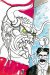 Stefano Babini Groucho
ENG Original illustration, mixed technique on paper. IT Stefano...Stefano Babini Groucho
ENG Original illustration, mixed technique on paper. IT Stefano...Stefano Babini Groucho
ENG Original illustration, mixed technique on paper. IT Stefano...Stefano Babini Groucho
ENG Original illustration, mixed technique on paper. IT Stefano...Stefano Babini Groucho
ENG Original illustration, mixed technique on paper. IT Stefano...Stefano Babini Groucho
ENG Original illustration, mixed technique on paper. IT Stefano...150
-
300150
-
300150
-
300150
-
300150
-
300150
-
300150
-
300150
-
300150
-
300bid »bid »bid »bid »151151151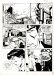 Giampiero Casertano Dylan Dog – Attraverso lo specchio
ENG 33th art of #10. Pencil and ink on thin cardboard. IT...Giampiero Casertano Dylan Dog – Attraverso lo specchio
ENG 33th art of #10. Pencil and ink on thin cardboard. IT...Giampiero Casertano Dylan Dog – Attraverso lo specchio
ENG 33th art of #10. Pencil and ink on thin cardboard. IT...Giampiero Casertano Dylan Dog – Attraverso lo specchio
ENG 33th art of #10. Pencil and ink on thin cardboard. IT...Giampiero Casertano Dylan Dog – Attraverso lo specchio
ENG 33th art of #10. Pencil and ink on thin cardboard. IT...Giampiero Casertano Dylan Dog – Attraverso lo specchio
ENG 33th art of #10. Pencil and ink on thin cardboard. IT...150
-
350150
-
350150
-
350150
-
350150
-
350150
-
350150
-
350150
-
350150
-
350150 »150 »150 »150 »152152152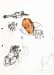 Angelo Stano Studi per Morgana e autoritratto
ENG Pencil, ink and watercolour on paper. Signed. IT Angelo Stano...Angelo Stano Studi per Morgana e autoritratto
ENG Pencil, ink and watercolour on paper. Signed. IT Angelo Stano...Angelo Stano Studi per Morgana e autoritratto
ENG Pencil, ink and watercolour on paper. Signed. IT Angelo Stano...Angelo Stano Studi per Morgana e autoritratto
ENG Pencil, ink and watercolour on paper. Signed. IT Angelo Stano...Angelo Stano Studi per Morgana e autoritratto
ENG Pencil, ink and watercolour on paper. Signed. IT Angelo Stano...Angelo Stano Studi per Morgana e autoritratto
ENG Pencil, ink and watercolour on paper. Signed. IT Angelo Stano...200
-
450200
-
450200
-
450200
-
450200
-
450200
-
450200
-
450200
-
450200
-
450225 »225 »225 »225 »153153153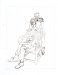 Angelo Stano Dylan e Groucho
ENG Pencil on paper. IT Angelo Stano Dylan e Groucho Lapis su...Angelo Stano Dylan e Groucho
ENG Pencil on paper. IT Angelo Stano Dylan e Groucho Lapis su...Angelo Stano Dylan e Groucho
ENG Pencil on paper. IT Angelo Stano Dylan e Groucho Lapis su...Angelo Stano Dylan e Groucho
ENG Pencil on paper. IT Angelo Stano Dylan e Groucho Lapis su...Angelo Stano Dylan e Groucho
ENG Pencil on paper. IT Angelo Stano Dylan e Groucho Lapis su...Angelo Stano Dylan e Groucho
ENG Pencil on paper. IT Angelo Stano Dylan e Groucho Lapis su...225
-
450225
-
450225
-
450225
-
450225
-
450225
-
450225
-
450225
-
450225
-
450250 »250 »250 »250 »154154154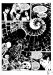 Angelo Stano Dylan Dog – Il gatto nero
ENG Art published on “Dylandogone” in November 1995. Pencil and...Angelo Stano Dylan Dog – Il gatto nero
ENG Art published on “Dylandogone” in November 1995. Pencil and...Angelo Stano Dylan Dog – Il gatto nero
ENG Art published on “Dylandogone” in November 1995. Pencil and...Angelo Stano Dylan Dog – Il gatto nero
ENG Art published on “Dylandogone” in November 1995. Pencil and...Angelo Stano Dylan Dog – Il gatto nero
ENG Art published on “Dylandogone” in November 1995. Pencil and...Angelo Stano Dylan Dog – Il gatto nero
ENG Art published on “Dylandogone” in November 1995. Pencil and...400
-
800400
-
800400
-
800400
-
800400
-
800400
-
800400
-
800400
-
800400
-
800550 »550 »550 »550 »155155155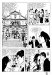 Angelo Stano Dylan Dog. I misteri di Venezia
ENG Pencil and ink on thin cardboard, signed. Published in January...Angelo Stano Dylan Dog. I misteri di Venezia
ENG Pencil and ink on thin cardboard, signed. Published in January...Angelo Stano Dylan Dog. I misteri di Venezia
ENG Pencil and ink on thin cardboard, signed. Published in January...Angelo Stano Dylan Dog. I misteri di Venezia
ENG Pencil and ink on thin cardboard, signed. Published in January...Angelo Stano Dylan Dog. I misteri di Venezia
ENG Pencil and ink on thin cardboard, signed. Published in January...Angelo Stano Dylan Dog. I misteri di Venezia
ENG Pencil and ink on thin cardboard, signed. Published in January...350
-
600350
-
600350
-
600350
-
600350
-
600350
-
600350
-
600350
-
600350
-
600500 »500 »500 »500 »156156156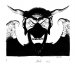 Claudio Villa Dylan Dog
ENG Original cover art for the album enclosed to the first special...Claudio Villa Dylan Dog
ENG Original cover art for the album enclosed to the first special...Claudio Villa Dylan Dog
ENG Original cover art for the album enclosed to the first special...Claudio Villa Dylan Dog
ENG Original cover art for the album enclosed to the first special...Claudio Villa Dylan Dog
ENG Original cover art for the album enclosed to the first special...Claudio Villa Dylan Dog
ENG Original cover art for the album enclosed to the first special...375
-
750375
-
750375
-
750375
-
750375
-
750375
-
750375
-
750375
-
750375
-
750400 »400 »400 »400 »157157157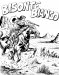 Franco Bignotti Hondo. Bisonte bianco
ENG Original cover art for the second series of Zenith, #11. Early...Franco Bignotti Hondo. Bisonte bianco
ENG Original cover art for the second series of Zenith, #11. Early...Franco Bignotti Hondo. Bisonte bianco
ENG Original cover art for the second series of Zenith, #11. Early...Franco Bignotti Hondo. Bisonte bianco
ENG Original cover art for the second series of Zenith, #11. Early...Franco Bignotti Hondo. Bisonte bianco
ENG Original cover art for the second series of Zenith, #11. Early...Franco Bignotti Hondo. Bisonte bianco
ENG Original cover art for the second series of Zenith, #11. Early...650
-
1,500650
-
1,500650
-
1,500650
-
1,500650
-
1,500650
-
1,500650
-
1,500650
-
1,500650
-
1,500bid »bid »bid »bid »158158158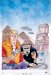 Giancarlo Alessandrini Esecutivo di copertina
ENG Print proof for an album enclosed to the tarots of Martin...Giancarlo Alessandrini Esecutivo di copertina
ENG Print proof for an album enclosed to the tarots of Martin...Giancarlo Alessandrini Esecutivo di copertina
ENG Print proof for an album enclosed to the tarots of Martin...Giancarlo Alessandrini Esecutivo di copertina
ENG Print proof for an album enclosed to the tarots of Martin...Giancarlo Alessandrini Esecutivo di copertina
ENG Print proof for an album enclosed to the tarots of Martin...Giancarlo Alessandrini Esecutivo di copertina
ENG Print proof for an album enclosed to the tarots of Martin...150
-
350150
-
350150
-
350150
-
350150
-
350150
-
350150
-
350150
-
350150
-
350150 »150 »150 »150 »159159159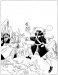 Giancarlo Alessandrini Martin Mystère – La terra che no
ENG Cover art for #86, published in May 1989. Pencil and ink on...Giancarlo Alessandrini Martin Mystère – La terra che no
ENG Cover art for #86, published in May 1989. Pencil and ink on...Giancarlo Alessandrini Martin Mystère – La terra che no
ENG Cover art for #86, published in May 1989. Pencil and ink on...Giancarlo Alessandrini Martin Mystère – La terra che no
ENG Cover art for #86, published in May 1989. Pencil and ink on...Giancarlo Alessandrini Martin Mystère – La terra che no
ENG Cover art for #86, published in May 1989. Pencil and ink on...Giancarlo Alessandrini Martin Mystère – La terra che no
ENG Cover art for #86, published in May 1989. Pencil and ink on...425
-
850425
-
850425
-
850425
-
850425
-
850425
-
850425
-
850425
-
850425
-
850450 »450 »450 »450 »160160160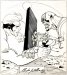 Claudio Castellini Nathan Never – Il monolito nero
ENG Tracing paper for the cover of the special album...Claudio Castellini Nathan Never – Il monolito nero
ENG Tracing paper for the cover of the special album...Claudio Castellini Nathan Never – Il monolito nero
ENG Tracing paper for the cover of the special album...Claudio Castellini Nathan Never – Il monolito nero
ENG Tracing paper for the cover of the special album...Claudio Castellini Nathan Never – Il monolito nero
ENG Tracing paper for the cover of the special album...Claudio Castellini Nathan Never – Il monolito nero
ENG Tracing paper for the cover of the special album...175
-
300175
-
300175
-
300175
-
300175
-
300175
-
300175
-
300175
-
300175
-
300175 »175 »175 »175 »161161161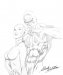 Claudio Castellini Eva e Diabolik
ENG Pencil on paper. Signed. Framed. IT Claudio Castellini Eva e...Claudio Castellini Eva e Diabolik
ENG Pencil on paper. Signed. Framed. IT Claudio Castellini Eva e...Claudio Castellini Eva e Diabolik
ENG Pencil on paper. Signed. Framed. IT Claudio Castellini Eva e...Claudio Castellini Eva e Diabolik
ENG Pencil on paper. Signed. Framed. IT Claudio Castellini Eva e...Claudio Castellini Eva e Diabolik
ENG Pencil on paper. Signed. Framed. IT Claudio Castellini Eva e...Claudio Castellini Eva e Diabolik
ENG Pencil on paper. Signed. Framed. IT Claudio Castellini Eva e...275
-
500275
-
500275
-
500275
-
500275
-
500275
-
500275
-
500275
-
500275
-
500325 »325 »325 »325 »162162162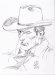 Gianluca Cestaro Tex Willer
ENG Pencil on thin cardboard. Signed and dated 2005. IT Gianluca...Gianluca Cestaro Tex Willer
ENG Pencil on thin cardboard. Signed and dated 2005. IT Gianluca...Gianluca Cestaro Tex Willer
ENG Pencil on thin cardboard. Signed and dated 2005. IT Gianluca...Gianluca Cestaro Tex Willer
ENG Pencil on thin cardboard. Signed and dated 2005. IT Gianluca...Gianluca Cestaro Tex Willer
ENG Pencil on thin cardboard. Signed and dated 2005. IT Gianluca...Gianluca Cestaro Tex Willer
ENG Pencil on thin cardboard. Signed and dated 2005. IT Gianluca...100
-
200100
-
200100
-
200100
-
200100
-
200100
-
200100
-
200100
-
200100
-
200bid »bid »bid »bid »163163163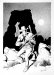 Fabio Civitelli Tex Willer
ENG Pencil and ink on thin cardboard. Signed. IT Fabio Civitelli...Fabio Civitelli Tex Willer
ENG Pencil and ink on thin cardboard. Signed. IT Fabio Civitelli...Fabio Civitelli Tex Willer
ENG Pencil and ink on thin cardboard. Signed. IT Fabio Civitelli...Fabio Civitelli Tex Willer
ENG Pencil and ink on thin cardboard. Signed. IT Fabio Civitelli...Fabio Civitelli Tex Willer
ENG Pencil and ink on thin cardboard. Signed. IT Fabio Civitelli...Fabio Civitelli Tex Willer
ENG Pencil and ink on thin cardboard. Signed. IT Fabio Civitelli...400
-
900400
-
900400
-
900400
-
900400
-
900400
-
900400
-
900400
-
900400
-
9001100 »1100 »1100 »1100 »164164164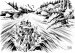 Fernando Fusco Tex e Carson nelle rapide
ENG Original illustration published on the fly-leaves of the 4th...Fernando Fusco Tex e Carson nelle rapide
ENG Original illustration published on the fly-leaves of the 4th...Fernando Fusco Tex e Carson nelle rapide
ENG Original illustration published on the fly-leaves of the 4th...Fernando Fusco Tex e Carson nelle rapide
ENG Original illustration published on the fly-leaves of the 4th...Fernando Fusco Tex e Carson nelle rapide
ENG Original illustration published on the fly-leaves of the 4th...Fernando Fusco Tex e Carson nelle rapide
ENG Original illustration published on the fly-leaves of the 4th...375
-
900375
-
900375
-
900375
-
900375
-
900375
-
900375
-
900375
-
900375
-
900500 »500 »500 »500 »165165165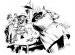 Fernando Fusco Tex – L’ultimo poker
ENG Pencil and ink on thin cardboard. Signed. IT Fernando Fusco...Fernando Fusco Tex – L’ultimo poker
ENG Pencil and ink on thin cardboard. Signed. IT Fernando Fusco...Fernando Fusco Tex – L’ultimo poker
ENG Pencil and ink on thin cardboard. Signed. IT Fernando Fusco...Fernando Fusco Tex – L’ultimo poker
ENG Pencil and ink on thin cardboard. Signed. IT Fernando Fusco...Fernando Fusco Tex – L’ultimo poker
ENG Pencil and ink on thin cardboard. Signed. IT Fernando Fusco...Fernando Fusco Tex – L’ultimo poker
ENG Pencil and ink on thin cardboard. Signed. IT Fernando Fusco...250
-
600250
-
600250
-
600250
-
600250
-
600250
-
600250
-
600250
-
600250
-
600250 »250 »250 »250 »166166166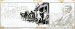 Aurelio Galleppini Il clan dei vendicatori
ENG Preliminary art for the opening strip of the story published...Aurelio Galleppini Il clan dei vendicatori
ENG Preliminary art for the opening strip of the story published...Aurelio Galleppini Il clan dei vendicatori
ENG Preliminary art for the opening strip of the story published...Aurelio Galleppini Il clan dei vendicatori
ENG Preliminary art for the opening strip of the story published...Aurelio Galleppini Il clan dei vendicatori
ENG Preliminary art for the opening strip of the story published...Aurelio Galleppini Il clan dei vendicatori
ENG Preliminary art for the opening strip of the story published...500
-
1,200500
-
1,200500
-
1,200500
-
1,200500
-
1,200500
-
1,200500
-
1,200500
-
1,200500
-
1,200bid »bid »bid »bid »167167167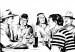 Virgilio Muzzi Un’allegra tavolata
ENG Original art for Cavalcando con Tex. Pencil and ink on thin...Virgilio Muzzi Un’allegra tavolata
ENG Original art for Cavalcando con Tex. Pencil and ink on thin...Virgilio Muzzi Un’allegra tavolata
ENG Original art for Cavalcando con Tex. Pencil and ink on thin...Virgilio Muzzi Un’allegra tavolata
ENG Original art for Cavalcando con Tex. Pencil and ink on thin...Virgilio Muzzi Un’allegra tavolata
ENG Original art for Cavalcando con Tex. Pencil and ink on thin...Virgilio Muzzi Un’allegra tavolata
ENG Original art for Cavalcando con Tex. Pencil and ink on thin...200
-
400200
-
400200
-
400200
-
400200
-
400200
-
400200
-
400200
-
400200
-
400275 »275 »275 »275 »168168168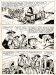 Giovanni Ticci Tex Terra promessa
ENG Original art published on “Tex gigante”#146, in December...Giovanni Ticci Tex Terra promessa
ENG Original art published on “Tex gigante”#146, in December...Giovanni Ticci Tex Terra promessa
ENG Original art published on “Tex gigante”#146, in December...Giovanni Ticci Tex Terra promessa
ENG Original art published on “Tex gigante”#146, in December...Giovanni Ticci Tex Terra promessa
ENG Original art published on “Tex gigante”#146, in December...Giovanni Ticci Tex Terra promessa
ENG Original art published on “Tex gigante”#146, in December...175
-
400175
-
400175
-
400175
-
400175
-
400175
-
400175
-
400175
-
400175
-
400175 »175 »175 »175 »169169169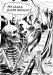 Gallieno Ferri Zagor – Ma quale gusto proverà?
ENG Original art for a anti-smoking campaign. Pencil, ink and...Gallieno Ferri Zagor – Ma quale gusto proverà?
ENG Original art for a anti-smoking campaign. Pencil, ink and...Gallieno Ferri Zagor – Ma quale gusto proverà?
ENG Original art for a anti-smoking campaign. Pencil, ink and...Gallieno Ferri Zagor – Ma quale gusto proverà?
ENG Original art for a anti-smoking campaign. Pencil, ink and...Gallieno Ferri Zagor – Ma quale gusto proverà?
ENG Original art for a anti-smoking campaign. Pencil, ink and...Gallieno Ferri Zagor – Ma quale gusto proverà?
ENG Original art for a anti-smoking campaign. Pencil, ink and...175
-
400175
-
400175
-
400175
-
400175
-
400175
-
400175
-
400175
-
400175
-
400175 »175 »175 »175 »170170170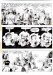 Gallieno Ferri Un tragico patto
ENG A set composed by 8 arts. Pencil and ink on thin cardboard...Gallieno Ferri Un tragico patto
ENG A set composed by 8 arts. Pencil and ink on thin cardboard...Gallieno Ferri Un tragico patto
ENG A set composed by 8 arts. Pencil and ink on thin cardboard...Gallieno Ferri Un tragico patto
ENG A set composed by 8 arts. Pencil and ink on thin cardboard...Gallieno Ferri Un tragico patto
ENG A set composed by 8 arts. Pencil and ink on thin cardboard...Gallieno Ferri Un tragico patto
ENG A set composed by 8 arts. Pencil and ink on thin cardboard...550
-
1,200550
-
1,200550
-
1,200550
-
1,200550
-
1,200550
-
1,200550
-
1,200550
-
1,200550
-
1,200550 »550 »550 »550 »171171171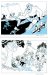 Carl Barks This drawing, submitted to Disney’s in , hel
ENG A couple of limited edition lithographs (120 numbered and...Carl Barks This drawing, submitted to Disney’s in , hel
ENG A couple of limited edition lithographs (120 numbered and...Carl Barks This drawing, submitted to Disney’s in , hel
ENG A couple of limited edition lithographs (120 numbered and...Carl Barks This drawing, submitted to Disney’s in , hel
ENG A couple of limited edition lithographs (120 numbered and...Carl Barks This drawing, submitted to Disney’s in , hel
ENG A couple of limited edition lithographs (120 numbered and...Carl Barks This drawing, submitted to Disney’s in , hel
ENG A couple of limited edition lithographs (120 numbered and...225
-
500225
-
500225
-
500225
-
500225
-
500225
-
500225
-
500225
-
500225
-
500bid »bid »bid »bid »172172172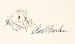 Carl Barks Zio Paperone
ENG Pen on thin cardboard. Signed. IT Carl Barks Zio Paperone...Carl Barks Zio Paperone
ENG Pen on thin cardboard. Signed. IT Carl Barks Zio Paperone...Carl Barks Zio Paperone
ENG Pen on thin cardboard. Signed. IT Carl Barks Zio Paperone...Carl Barks Zio Paperone
ENG Pen on thin cardboard. Signed. IT Carl Barks Zio Paperone...Carl Barks Zio Paperone
ENG Pen on thin cardboard. Signed. IT Carl Barks Zio Paperone...Carl Barks Zio Paperone
ENG Pen on thin cardboard. Signed. IT Carl Barks Zio Paperone...150
-
300150
-
300150
-
300150
-
300150
-
300150
-
300150
-
300150
-
300150
-
300400 »400 »400 »400 »173173173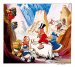 Carl Barks Go Slowly, Sands of Time
ENG Mixed technique on cardboard. Signed. It comes with...Carl Barks Go Slowly, Sands of Time
ENG Mixed technique on cardboard. Signed. It comes with...Carl Barks Go Slowly, Sands of Time
ENG Mixed technique on cardboard. Signed. It comes with...Carl Barks Go Slowly, Sands of Time
ENG Mixed technique on cardboard. Signed. It comes with...Carl Barks Go Slowly, Sands of Time
ENG Mixed technique on cardboard. Signed. It comes with...Carl Barks Go Slowly, Sands of Time
ENG Mixed technique on cardboard. Signed. It comes with...11,000
-
18,00011,000
-
18,00011,000
-
18,00011,000
-
18,00011,000
-
18,00011,000
-
18,00011,000
-
18,00011,000
-
18,00011,000
-
18,000bid »bid »bid »bid »174174174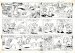 Bob Grant Manuel Gonzales Scamp. Son of Lady and the tr
ENG Sunday page published on December 8, 1968. Pencil and ink on...Bob Grant Manuel Gonzales Scamp. Son of Lady and the tr
ENG Sunday page published on December 8, 1968. Pencil and ink on...Bob Grant Manuel Gonzales Scamp. Son of Lady and the tr
ENG Sunday page published on December 8, 1968. Pencil and ink on...Bob Grant Manuel Gonzales Scamp. Son of Lady and the tr
ENG Sunday page published on December 8, 1968. Pencil and ink on...Bob Grant Manuel Gonzales Scamp. Son of Lady and the tr
ENG Sunday page published on December 8, 1968. Pencil and ink on...Bob Grant Manuel Gonzales Scamp. Son of Lady and the tr
ENG Sunday page published on December 8, 1968. Pencil and ink on...475
-
900475
-
900475
-
900475
-
900475
-
900475
-
900475
-
900475
-
900475
-
900bid »bid »bid »bid »175175175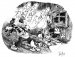 Franco Bruna Topolino nella casa dei fantasmi
ENG Pencil and ink on thin cardboard. Signed. IT Franco Bruna...Franco Bruna Topolino nella casa dei fantasmi
ENG Pencil and ink on thin cardboard. Signed. IT Franco Bruna...Franco Bruna Topolino nella casa dei fantasmi
ENG Pencil and ink on thin cardboard. Signed. IT Franco Bruna...Franco Bruna Topolino nella casa dei fantasmi
ENG Pencil and ink on thin cardboard. Signed. IT Franco Bruna...Franco Bruna Topolino nella casa dei fantasmi
ENG Pencil and ink on thin cardboard. Signed. IT Franco Bruna...Franco Bruna Topolino nella casa dei fantasmi
ENG Pencil and ink on thin cardboard. Signed. IT Franco Bruna...225
-
600225
-
600225
-
600225
-
600225
-
600225
-
600225
-
600225
-
600225
-
600250 »250 »250 »250 »176176176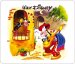 Franco Bruna Orazio e Clarabella
ENG Pencil, ink and ecoline on thin cardboard. Signed. Excellent...Franco Bruna Orazio e Clarabella
ENG Pencil, ink and ecoline on thin cardboard. Signed. Excellent...Franco Bruna Orazio e Clarabella
ENG Pencil, ink and ecoline on thin cardboard. Signed. Excellent...Franco Bruna Orazio e Clarabella
ENG Pencil, ink and ecoline on thin cardboard. Signed. Excellent...Franco Bruna Orazio e Clarabella
ENG Pencil, ink and ecoline on thin cardboard. Signed. Excellent...Franco Bruna Orazio e Clarabella
ENG Pencil, ink and ecoline on thin cardboard. Signed. Excellent...300
-
800300
-
800300
-
800300
-
800300
-
800300
-
800300
-
800300
-
800300
-
800300 »300 »300 »300 »177177177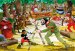 Franco Bruna Topolino contro Robin Hood
ENG Mixed technique on thin cardboard. Signed. A celebratory...Franco Bruna Topolino contro Robin Hood
ENG Mixed technique on thin cardboard. Signed. A celebratory...Franco Bruna Topolino contro Robin Hood
ENG Mixed technique on thin cardboard. Signed. A celebratory...Franco Bruna Topolino contro Robin Hood
ENG Mixed technique on thin cardboard. Signed. A celebratory...Franco Bruna Topolino contro Robin Hood
ENG Mixed technique on thin cardboard. Signed. A celebratory...Franco Bruna Topolino contro Robin Hood
ENG Mixed technique on thin cardboard. Signed. A celebratory...475
-
1,200475
-
1,200475
-
1,200475
-
1,200475
-
1,200475
-
1,200475
-
1,200475
-
1,200475
-
1,2001300 »1300 »1300 »1300 »178178178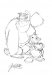 Giorgio Cavazzano I grandi classici
ENG Preliminary cover art. Pencil on paper, signed. IT Giorgio...Giorgio Cavazzano I grandi classici
ENG Preliminary cover art. Pencil on paper, signed. IT Giorgio...Giorgio Cavazzano I grandi classici
ENG Preliminary cover art. Pencil on paper, signed. IT Giorgio...Giorgio Cavazzano I grandi classici
ENG Preliminary cover art. Pencil on paper, signed. IT Giorgio...Giorgio Cavazzano I grandi classici
ENG Preliminary cover art. Pencil on paper, signed. IT Giorgio...Giorgio Cavazzano I grandi classici
ENG Preliminary cover art. Pencil on paper, signed. IT Giorgio...150
-
350150
-
350150
-
350150
-
350150
-
350150
-
350150
-
350150
-
350150
-
350150 »150 »150 »150 »179179179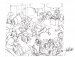 Giorgio Cavazzano Paperi
ENG Preliminary splash page for French Disney publication...Giorgio Cavazzano Paperi
ENG Preliminary splash page for French Disney publication...Giorgio Cavazzano Paperi
ENG Preliminary splash page for French Disney publication...Giorgio Cavazzano Paperi
ENG Preliminary splash page for French Disney publication...Giorgio Cavazzano Paperi
ENG Preliminary splash page for French Disney publication...Giorgio Cavazzano Paperi
ENG Preliminary splash page for French Disney publication...175
-
500175
-
500175
-
500175
-
500175
-
500175
-
500175
-
500175
-
500175
-
500175 »175 »175 »175 »180180180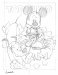 Marco Gervasio Topolino aprile
ENG Preliminary cover art. Pencil on paper. IT Marco Gervasio...Marco Gervasio Topolino aprile
ENG Preliminary cover art. Pencil on paper. IT Marco Gervasio...Marco Gervasio Topolino aprile
ENG Preliminary cover art. Pencil on paper. IT Marco Gervasio...Marco Gervasio Topolino aprile
ENG Preliminary cover art. Pencil on paper. IT Marco Gervasio...Marco Gervasio Topolino aprile
ENG Preliminary cover art. Pencil on paper. IT Marco Gervasio...Marco Gervasio Topolino aprile
ENG Preliminary cover art. Pencil on paper. IT Marco Gervasio...175
-
350175
-
350175
-
350175
-
350175
-
350175
-
350175
-
350175
-
350175
-
350bid »bid »bid »bid »181181181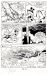 Giorgio Cavazzano Zio Paperone e le miniere disciolte
ENG Sunday page published on April 8, 1984, on...Giorgio Cavazzano Zio Paperone e le miniere disciolte
ENG Sunday page published on April 8, 1984, on...Giorgio Cavazzano Zio Paperone e le miniere disciolte
ENG Sunday page published on April 8, 1984, on...Giorgio Cavazzano Zio Paperone e le miniere disciolte
ENG Sunday page published on April 8, 1984, on...Giorgio Cavazzano Zio Paperone e le miniere disciolte
ENG Sunday page published on April 8, 1984, on...Giorgio Cavazzano Zio Paperone e le miniere disciolte
ENG Sunday page published on April 8, 1984, on...375
-
750375
-
750375
-
750375
-
750375
-
750375
-
750375
-
750375
-
750375
-
750375 »375 »375 »375 »182182182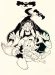 Giulio Chierchini Paperino e Nocciola
ENG Pencil and ink on pale yellow paper. Signed. IT Giulio...Giulio Chierchini Paperino e Nocciola
ENG Pencil and ink on pale yellow paper. Signed. IT Giulio...Giulio Chierchini Paperino e Nocciola
ENG Pencil and ink on pale yellow paper. Signed. IT Giulio...Giulio Chierchini Paperino e Nocciola
ENG Pencil and ink on pale yellow paper. Signed. IT Giulio...Giulio Chierchini Paperino e Nocciola
ENG Pencil and ink on pale yellow paper. Signed. IT Giulio...Giulio Chierchini Paperino e Nocciola
ENG Pencil and ink on pale yellow paper. Signed. IT Giulio...150
-
300150
-
300150
-
300150
-
300150
-
300150
-
300150
-
300150
-
300150
-
300200 »200 »200 »200 »183183183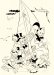 Giulio Chierchini Zio Paperone e Qui Quo e Qua
ENG Pencil and ink on pale yellow paper. Signed. IT Giulio...Giulio Chierchini Zio Paperone e Qui Quo e Qua
ENG Pencil and ink on pale yellow paper. Signed. IT Giulio...Giulio Chierchini Zio Paperone e Qui Quo e Qua
ENG Pencil and ink on pale yellow paper. Signed. IT Giulio...Giulio Chierchini Zio Paperone e Qui Quo e Qua
ENG Pencil and ink on pale yellow paper. Signed. IT Giulio...Giulio Chierchini Zio Paperone e Qui Quo e Qua
ENG Pencil and ink on pale yellow paper. Signed. IT Giulio...Giulio Chierchini Zio Paperone e Qui Quo e Qua
ENG Pencil and ink on pale yellow paper. Signed. IT Giulio...150
-
300150
-
300150
-
300150
-
300150
-
300150
-
300150
-
300150
-
300150
-
300150 »150 »150 »150 »184184184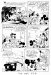 Massimo De Vita Brividi al circo
ENG Pencil and ink on thin cardboard. Published on...Massimo De Vita Brividi al circo
ENG Pencil and ink on thin cardboard. Published on...Massimo De Vita Brividi al circo
ENG Pencil and ink on thin cardboard. Published on...Massimo De Vita Brividi al circo
ENG Pencil and ink on thin cardboard. Published on...Massimo De Vita Brividi al circo
ENG Pencil and ink on thin cardboard. Published on...Massimo De Vita Brividi al circo
ENG Pencil and ink on thin cardboard. Published on...225
-
500225
-
500225
-
500225
-
500225
-
500225
-
500225
-
500225
-
500225
-
500400 »400 »400 »400 »185185185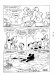 Massimo De Vita Zio Paperone e la furia di PaperKong
ENG Final art for the story published in 1976 on...Massimo De Vita Zio Paperone e la furia di PaperKong
ENG Final art for the story published in 1976 on...Massimo De Vita Zio Paperone e la furia di PaperKong
ENG Final art for the story published in 1976 on...Massimo De Vita Zio Paperone e la furia di PaperKong
ENG Final art for the story published in 1976 on...Massimo De Vita Zio Paperone e la furia di PaperKong
ENG Final art for the story published in 1976 on...Massimo De Vita Zio Paperone e la furia di PaperKong
ENG Final art for the story published in 1976 on...250
-
500250
-
500250
-
500250
-
500250
-
500250
-
500250
-
500250
-
500250
-
500650 »650 »650 »650 »186186186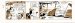 Floyd Gottfredson Goofy’s carwash
ENG Daily strip published on October 11, 1965. Pencil, ink and...Floyd Gottfredson Goofy’s carwash
ENG Daily strip published on October 11, 1965. Pencil, ink and...Floyd Gottfredson Goofy’s carwash
ENG Daily strip published on October 11, 1965. Pencil, ink and...Floyd Gottfredson Goofy’s carwash
ENG Daily strip published on October 11, 1965. Pencil, ink and...Floyd Gottfredson Goofy’s carwash
ENG Daily strip published on October 11, 1965. Pencil, ink and...Floyd Gottfredson Goofy’s carwash
ENG Daily strip published on October 11, 1965. Pencil, ink and...550
-
1,000550
-
1,000550
-
1,000550
-
1,000550
-
1,000550
-
1,000550
-
1,000550
-
1,000550
-
1,000550 »550 »550 »550 »187187187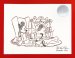 Steen Lauridsen Topolino e Pluto
ENG Layout for cartoon. Pencil and red pencil on thin cardboard...Steen Lauridsen Topolino e Pluto
ENG Layout for cartoon. Pencil and red pencil on thin cardboard...Steen Lauridsen Topolino e Pluto
ENG Layout for cartoon. Pencil and red pencil on thin cardboard...Steen Lauridsen Topolino e Pluto
ENG Layout for cartoon. Pencil and red pencil on thin cardboard...Steen Lauridsen Topolino e Pluto
ENG Layout for cartoon. Pencil and red pencil on thin cardboard...Steen Lauridsen Topolino e Pluto
ENG Layout for cartoon. Pencil and red pencil on thin cardboard...125
-
300125
-
300125
-
300125
-
300125
-
300125
-
300125
-
300125
-
300125
-
300125 »125 »125 »125 »188188188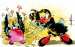 Lara Molinari Amelia e Gennarino
ENG Mixed technique on thin cardboard, signed. IT Lara Molinari...Lara Molinari Amelia e Gennarino
ENG Mixed technique on thin cardboard, signed. IT Lara Molinari...Lara Molinari Amelia e Gennarino
ENG Mixed technique on thin cardboard, signed. IT Lara Molinari...Lara Molinari Amelia e Gennarino
ENG Mixed technique on thin cardboard, signed. IT Lara Molinari...Lara Molinari Amelia e Gennarino
ENG Mixed technique on thin cardboard, signed. IT Lara Molinari...Lara Molinari Amelia e Gennarino
ENG Mixed technique on thin cardboard, signed. IT Lara Molinari...275
-
600275
-
600275
-
600275
-
600275
-
600275
-
600275
-
600275
-
600275
-
600400 »400 »400 »400 »189189189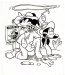 Marco Rota Billy il topo
ENG Original cover art for ANAF limited edition album...Marco Rota Billy il topo
ENG Original cover art for ANAF limited edition album...Marco Rota Billy il topo
ENG Original cover art for ANAF limited edition album...Marco Rota Billy il topo
ENG Original cover art for ANAF limited edition album...Marco Rota Billy il topo
ENG Original cover art for ANAF limited edition album...Marco Rota Billy il topo
ENG Original cover art for ANAF limited edition album...900
-
2,000900
-
2,000900
-
2,000900
-
2,000900
-
2,000900
-
2,000900
-
2,000900
-
2,000900
-
2,000bid »bid »bid »bid »190190190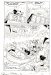 Romano Scarpa Topolino e l’enigma di Brigaboom
ENG Pencil and ink on thin cardboard. Very good condition. IT...Romano Scarpa Topolino e l’enigma di Brigaboom
ENG Pencil and ink on thin cardboard. Very good condition. IT...Romano Scarpa Topolino e l’enigma di Brigaboom
ENG Pencil and ink on thin cardboard. Very good condition. IT...Romano Scarpa Topolino e l’enigma di Brigaboom
ENG Pencil and ink on thin cardboard. Very good condition. IT...Romano Scarpa Topolino e l’enigma di Brigaboom
ENG Pencil and ink on thin cardboard. Very good condition. IT...Romano Scarpa Topolino e l’enigma di Brigaboom
ENG Pencil and ink on thin cardboard. Very good condition. IT...350
-
650350
-
650350
-
650350
-
650350
-
650350
-
650350
-
650350
-
650350
-
650475 »475 »475 »475 »191191191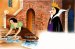 Studio Disney Biancaneve “trova una casa”
ENG Mixed technique on cardboard. Excellent condition. IT Studio...Studio Disney Biancaneve “trova una casa”
ENG Mixed technique on cardboard. Excellent condition. IT Studio...Studio Disney Biancaneve “trova una casa”
ENG Mixed technique on cardboard. Excellent condition. IT Studio...Studio Disney Biancaneve “trova una casa”
ENG Mixed technique on cardboard. Excellent condition. IT Studio...Studio Disney Biancaneve “trova una casa”
ENG Mixed technique on cardboard. Excellent condition. IT Studio...Studio Disney Biancaneve “trova una casa”
ENG Mixed technique on cardboard. Excellent condition. IT Studio...175
-
400175
-
400175
-
400175
-
400175
-
400175
-
400175
-
400175
-
400175
-
400bid »bid »bid »bid »192192192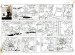 Riley Thomson Uncle Remus and his tales of Brer Rabbit
ENG Comic version of the stories of Joel Chandler Harris. Sunday...Riley Thomson Uncle Remus and his tales of Brer Rabbit
ENG Comic version of the stories of Joel Chandler Harris. Sunday...Riley Thomson Uncle Remus and his tales of Brer Rabbit
ENG Comic version of the stories of Joel Chandler Harris. Sunday...Riley Thomson Uncle Remus and his tales of Brer Rabbit
ENG Comic version of the stories of Joel Chandler Harris. Sunday...Riley Thomson Uncle Remus and his tales of Brer Rabbit
ENG Comic version of the stories of Joel Chandler Harris. Sunday...Riley Thomson Uncle Remus and his tales of Brer Rabbit
ENG Comic version of the stories of Joel Chandler Harris. Sunday...500
-
1,200500
-
1,200500
-
1,200500
-
1,200500
-
1,200500
-
1,200500
-
1,200500
-
1,200500
-
1,200750 »750 »750 »750 »193193193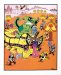 Luciano Bottaro Portfolio
ENG Limited edition of 300 numbered copies (our #49). Portfolio...Luciano Bottaro Portfolio
ENG Limited edition of 300 numbered copies (our #49). Portfolio...Luciano Bottaro Portfolio
ENG Limited edition of 300 numbered copies (our #49). Portfolio...Luciano Bottaro Portfolio
ENG Limited edition of 300 numbered copies (our #49). Portfolio...Luciano Bottaro Portfolio
ENG Limited edition of 300 numbered copies (our #49). Portfolio...Luciano Bottaro Portfolio
ENG Limited edition of 300 numbered copies (our #49). Portfolio...175
-
600175
-
600175
-
600175
-
600175
-
600175
-
600175
-
600175
-
600175
-
600175 »175 »175 »175 »194194194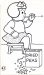 Ernest Bushmiller Nancy
ENG Ink on thin cardboard. IT Ernest Bushmiller Nancy...Ernest Bushmiller Nancy
ENG Ink on thin cardboard. IT Ernest Bushmiller Nancy...Ernest Bushmiller Nancy
ENG Ink on thin cardboard. IT Ernest Bushmiller Nancy...Ernest Bushmiller Nancy
ENG Ink on thin cardboard. IT Ernest Bushmiller Nancy...Ernest Bushmiller Nancy
ENG Ink on thin cardboard. IT Ernest Bushmiller Nancy...Ernest Bushmiller Nancy
ENG Ink on thin cardboard. IT Ernest Bushmiller Nancy...100
-
200100
-
200100
-
200100
-
200100
-
200100
-
200100
-
200100
-
200100
-
200bid »bid »bid »bid »195195195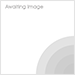 Leone Cimpellin Carletto sprint. La moto fuori strada
ENG Original art published on “Corriere dei...Leone Cimpellin Carletto sprint. La moto fuori strada
ENG Original art published on “Corriere dei...Leone Cimpellin Carletto sprint. La moto fuori strada
ENG Original art published on “Corriere dei...Leone Cimpellin Carletto sprint. La moto fuori strada
ENG Original art published on “Corriere dei...Leone Cimpellin Carletto sprint. La moto fuori strada
ENG Original art published on “Corriere dei...Leone Cimpellin Carletto sprint. La moto fuori strada
ENG Original art published on “Corriere dei...125
-
250125
-
250125
-
250125
-
250125
-
250125
-
250125
-
250125
-
250125
-
250175 »175 »175 »175 »196196196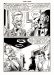 Leone Cimpellin Jonny Logan
ENG A set composed by 3 arts published on #46 (in the early...Leone Cimpellin Jonny Logan
ENG A set composed by 3 arts published on #46 (in the early...Leone Cimpellin Jonny Logan
ENG A set composed by 3 arts published on #46 (in the early...Leone Cimpellin Jonny Logan
ENG A set composed by 3 arts published on #46 (in the early...Leone Cimpellin Jonny Logan
ENG A set composed by 3 arts published on #46 (in the early...Leone Cimpellin Jonny Logan
ENG A set composed by 3 arts published on #46 (in the early...150
-
400150
-
400150
-
400150
-
400150
-
400150
-
400150
-
400150
-
400150
-
400250 »250 »250 »250 »197197197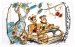 Gene Hazelton The Flintstones
ENG Pencil and colour pencils on paper, signed and dated 1980. IT...Gene Hazelton The Flintstones
ENG Pencil and colour pencils on paper, signed and dated 1980. IT...Gene Hazelton The Flintstones
ENG Pencil and colour pencils on paper, signed and dated 1980. IT...Gene Hazelton The Flintstones
ENG Pencil and colour pencils on paper, signed and dated 1980. IT...Gene Hazelton The Flintstones
ENG Pencil and colour pencils on paper, signed and dated 1980. IT...Gene Hazelton The Flintstones
ENG Pencil and colour pencils on paper, signed and dated 1980. IT...100
-
250100
-
250100
-
250100
-
250100
-
250100
-
250100
-
250100
-
250100
-
250bid »bid »bid »bid »198198198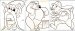 Harvey Eisenberg Tom&Jerry: Tom pompiere, Barney Bear,
ENG A set composed by 3 illustrations from the early 60s. Pencil...Harvey Eisenberg Tom&Jerry: Tom pompiere, Barney Bear,
ENG A set composed by 3 illustrations from the early 60s. Pencil...Harvey Eisenberg Tom&Jerry: Tom pompiere, Barney Bear,
ENG A set composed by 3 illustrations from the early 60s. Pencil...Harvey Eisenberg Tom&Jerry: Tom pompiere, Barney Bear,
ENG A set composed by 3 illustrations from the early 60s. Pencil...Harvey Eisenberg Tom&Jerry: Tom pompiere, Barney Bear,
ENG A set composed by 3 illustrations from the early 60s. Pencil...Harvey Eisenberg Tom&Jerry: Tom pompiere, Barney Bear,
ENG A set composed by 3 illustrations from the early 60s. Pencil...175
-
450175
-
450175
-
450175
-
450175
-
450175
-
450175
-
450175
-
450175
-
450bid »bid »bid »bid »
199
199
199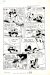 Otto Messmer Felix the cat
ENG Art for comic book #29, late 40s. Pencil, blue pencil and ink...Otto Messmer Felix the cat
ENG Art for comic book #29, late 40s. Pencil, blue pencil and ink...Otto Messmer Felix the cat
ENG Art for comic book #29, late 40s. Pencil, blue pencil and ink...Otto Messmer Felix the cat
ENG Art for comic book #29, late 40s. Pencil, blue pencil and ink...Otto Messmer Felix the cat
ENG Art for comic book #29, late 40s. Pencil, blue pencil and ink...Otto Messmer Felix the cat
ENG Art for comic book #29, late 40s. Pencil, blue pencil and ink...300
-
650300
-
650300
-
650300
-
650300
-
650300
-
650300
-
650300
-
650300
-
650425 »425 »425 »425 »200200200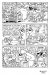 Giacomo Michelon Lupo Alberto
ENG Pencil and ink on thin cardboard. Signed in ciphers. IT...Giacomo Michelon Lupo Alberto
ENG Pencil and ink on thin cardboard. Signed in ciphers. IT...Giacomo Michelon Lupo Alberto
ENG Pencil and ink on thin cardboard. Signed in ciphers. IT...Giacomo Michelon Lupo Alberto
ENG Pencil and ink on thin cardboard. Signed in ciphers. IT...Giacomo Michelon Lupo Alberto
ENG Pencil and ink on thin cardboard. Signed in ciphers. IT...Giacomo Michelon Lupo Alberto
ENG Pencil and ink on thin cardboard. Signed in ciphers. IT...125
-
250125
-
250125
-
250125
-
250125
-
250125
-
250125
-
250125
-
250125
-
250bid »bid »bid »bid »201201201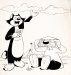 Mira Miciolino, Lupettino
ENG A couple of cover arts from the middle 60s. Pencil and ink on...Mira Miciolino, Lupettino
ENG A couple of cover arts from the middle 60s. Pencil and ink on...Mira Miciolino, Lupettino
ENG A couple of cover arts from the middle 60s. Pencil and ink on...Mira Miciolino, Lupettino
ENG A couple of cover arts from the middle 60s. Pencil and ink on...Mira Miciolino, Lupettino
ENG A couple of cover arts from the middle 60s. Pencil and ink on...Mira Miciolino, Lupettino
ENG A couple of cover arts from the middle 60s. Pencil and ink on...100
-
250100
-
250100
-
250100
-
250100
-
250100
-
250100
-
250100
-
250100
-
250bid »bid »bid »bid »202202202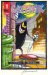 Giorgio Sommacal Cattivik. Bozzetto per manifesto promo
ENG Sketch for a poster advertising Acmecomics #1. Mixed technique...Giorgio Sommacal Cattivik. Bozzetto per manifesto promo
ENG Sketch for a poster advertising Acmecomics #1. Mixed technique...Giorgio Sommacal Cattivik. Bozzetto per manifesto promo
ENG Sketch for a poster advertising Acmecomics #1. Mixed technique...Giorgio Sommacal Cattivik. Bozzetto per manifesto promo
ENG Sketch for a poster advertising Acmecomics #1. Mixed technique...Giorgio Sommacal Cattivik. Bozzetto per manifesto promo
ENG Sketch for a poster advertising Acmecomics #1. Mixed technique...Giorgio Sommacal Cattivik. Bozzetto per manifesto promo
ENG Sketch for a poster advertising Acmecomics #1. Mixed technique...100
-
250100
-
250100
-
250100
-
250100
-
250100
-
250100
-
250100
-
250100
-
250100 »100 »100 »100 »203203203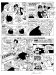 Giorgio Sommacal Cattivik. Lo spray vitalizzante
ENG Spectacular art featuring Dylan Dog, Groucho and other cult...Giorgio Sommacal Cattivik. Lo spray vitalizzante
ENG Spectacular art featuring Dylan Dog, Groucho and other cult...Giorgio Sommacal Cattivik. Lo spray vitalizzante
ENG Spectacular art featuring Dylan Dog, Groucho and other cult...Giorgio Sommacal Cattivik. Lo spray vitalizzante
ENG Spectacular art featuring Dylan Dog, Groucho and other cult...Giorgio Sommacal Cattivik. Lo spray vitalizzante
ENG Spectacular art featuring Dylan Dog, Groucho and other cult...Giorgio Sommacal Cattivik. Lo spray vitalizzante
ENG Spectacular art featuring Dylan Dog, Groucho and other cult...200
-
450200
-
450200
-
450200
-
450200
-
450200
-
450200
-
450200
-
450200
-
450325 »325 »325 »325 »204204204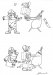 Giorgio Sommacal Cattivik. Pacco a sorpresa
ENG A set composed by 4 illustrations. Pencil and ink on 2 pieces...Giorgio Sommacal Cattivik. Pacco a sorpresa
ENG A set composed by 4 illustrations. Pencil and ink on 2 pieces...Giorgio Sommacal Cattivik. Pacco a sorpresa
ENG A set composed by 4 illustrations. Pencil and ink on 2 pieces...Giorgio Sommacal Cattivik. Pacco a sorpresa
ENG A set composed by 4 illustrations. Pencil and ink on 2 pieces...Giorgio Sommacal Cattivik. Pacco a sorpresa
ENG A set composed by 4 illustrations. Pencil and ink on 2 pieces...Giorgio Sommacal Cattivik. Pacco a sorpresa
ENG A set composed by 4 illustrations. Pencil and ink on 2 pieces...175
-
450175
-
450175
-
450175
-
450175
-
450175
-
450175
-
450175
-
450175
-
450bid »bid »bid »bid »205205205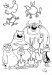 Laura Stroppi Lupo Alberto&Co.
ENG Pencil and ink on thin cardboard. Signed in ciphers. IT Laura...Laura Stroppi Lupo Alberto&Co.
ENG Pencil and ink on thin cardboard. Signed in ciphers. IT Laura...Laura Stroppi Lupo Alberto&Co.
ENG Pencil and ink on thin cardboard. Signed in ciphers. IT Laura...Laura Stroppi Lupo Alberto&Co.
ENG Pencil and ink on thin cardboard. Signed in ciphers. IT Laura...Laura Stroppi Lupo Alberto&Co.
ENG Pencil and ink on thin cardboard. Signed in ciphers. IT Laura...Laura Stroppi Lupo Alberto&Co.
ENG Pencil and ink on thin cardboard. Signed in ciphers. IT Laura...100
-
300100
-
300100
-
300100
-
300100
-
300100
-
300100
-
300100
-
300100
-
300100 »100 »100 »100 »206206206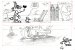 Laura Stroppi Coppia di tavole preparatorie per Lupo Al
ENG A couple of preliminary arts. Pencil and ink on thin cardboard...Laura Stroppi Coppia di tavole preparatorie per Lupo Al
ENG A couple of preliminary arts. Pencil and ink on thin cardboard...Laura Stroppi Coppia di tavole preparatorie per Lupo Al
ENG A couple of preliminary arts. Pencil and ink on thin cardboard...Laura Stroppi Coppia di tavole preparatorie per Lupo Al
ENG A couple of preliminary arts. Pencil and ink on thin cardboard...Laura Stroppi Coppia di tavole preparatorie per Lupo Al
ENG A couple of preliminary arts. Pencil and ink on thin cardboard...Laura Stroppi Coppia di tavole preparatorie per Lupo Al
ENG A couple of preliminary arts. Pencil and ink on thin cardboard...150
-
400150
-
400150
-
400150
-
400150
-
400150
-
400150
-
400150
-
400150
-
400bid »bid »bid »bid »207207207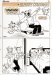 Chic Young Blondie. Blanket coverage!
ENG A complete story in 5 arts. Pencil and ink on thin cardboard...Chic Young Blondie. Blanket coverage!
ENG A complete story in 5 arts. Pencil and ink on thin cardboard...Chic Young Blondie. Blanket coverage!
ENG A complete story in 5 arts. Pencil and ink on thin cardboard...Chic Young Blondie. Blanket coverage!
ENG A complete story in 5 arts. Pencil and ink on thin cardboard...Chic Young Blondie. Blanket coverage!
ENG A complete story in 5 arts. Pencil and ink on thin cardboard...Chic Young Blondie. Blanket coverage!
ENG A complete story in 5 arts. Pencil and ink on thin cardboard...175
-
400175
-
400175
-
400175
-
400175
-
400175
-
400175
-
400175
-
400175
-
400250 »250 »250 »250 »208208208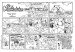 Brad Anderson Marmaduke playtime
ENG Sunday page, August 23, 1987. Pencil and ink on thin cardboard...Brad Anderson Marmaduke playtime
ENG Sunday page, August 23, 1987. Pencil and ink on thin cardboard...Brad Anderson Marmaduke playtime
ENG Sunday page, August 23, 1987. Pencil and ink on thin cardboard...Brad Anderson Marmaduke playtime
ENG Sunday page, August 23, 1987. Pencil and ink on thin cardboard...Brad Anderson Marmaduke playtime
ENG Sunday page, August 23, 1987. Pencil and ink on thin cardboard...Brad Anderson Marmaduke playtime
ENG Sunday page, August 23, 1987. Pencil and ink on thin cardboard...175
-
400175
-
400175
-
400175
-
400175
-
400175
-
400175
-
400175
-
400175
-
400275 »275 »275 »275 »209209209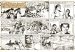 John Celardo Tarzan
ENG Sunday page, December 13, 1964. Pencil and ink on thin...John Celardo Tarzan
ENG Sunday page, December 13, 1964. Pencil and ink on thin...John Celardo Tarzan
ENG Sunday page, December 13, 1964. Pencil and ink on thin...John Celardo Tarzan
ENG Sunday page, December 13, 1964. Pencil and ink on thin...John Celardo Tarzan
ENG Sunday page, December 13, 1964. Pencil and ink on thin...John Celardo Tarzan
ENG Sunday page, December 13, 1964. Pencil and ink on thin...250
-
600250
-
600250
-
600250
-
600250
-
600250
-
600250
-
600250
-
600250
-
600300 »300 »300 »300 »210210210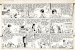 N. A. Fonsky Little Annie Rooney
ENG Sunday page published on June 12, 1938. Pencil and ink on thin...N. A. Fonsky Little Annie Rooney
ENG Sunday page published on June 12, 1938. Pencil and ink on thin...N. A. Fonsky Little Annie Rooney
ENG Sunday page published on June 12, 1938. Pencil and ink on thin...N. A. Fonsky Little Annie Rooney
ENG Sunday page published on June 12, 1938. Pencil and ink on thin...N. A. Fonsky Little Annie Rooney
ENG Sunday page published on June 12, 1938. Pencil and ink on thin...N. A. Fonsky Little Annie Rooney
ENG Sunday page published on June 12, 1938. Pencil and ink on thin...375
-
600375
-
600375
-
600375
-
600375
-
600375
-
600375
-
600375
-
600375
-
600bid »bid »bid »bid »211211211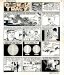 Chester Gould Dick Tracy
ENG Sunday page published on September 3, 1972. Pencil and ink on...Chester Gould Dick Tracy
ENG Sunday page published on September 3, 1972. Pencil and ink on...Chester Gould Dick Tracy
ENG Sunday page published on September 3, 1972. Pencil and ink on...Chester Gould Dick Tracy
ENG Sunday page published on September 3, 1972. Pencil and ink on...Chester Gould Dick Tracy
ENG Sunday page published on September 3, 1972. Pencil and ink on...Chester Gould Dick Tracy
ENG Sunday page published on September 3, 1972. Pencil and ink on...400
-
850400
-
850400
-
850400
-
850400
-
850400
-
850400
-
850400
-
850400
-
850400 »400 »400 »400 »212212212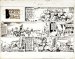 Harry O’Neill Broncho Bill
ENG Sunday page published on April 19, 1942. Pencil and ink on...Harry O’Neill Broncho Bill
ENG Sunday page published on April 19, 1942. Pencil and ink on...Harry O’Neill Broncho Bill
ENG Sunday page published on April 19, 1942. Pencil and ink on...Harry O’Neill Broncho Bill
ENG Sunday page published on April 19, 1942. Pencil and ink on...Harry O’Neill Broncho Bill
ENG Sunday page published on April 19, 1942. Pencil and ink on...Harry O’Neill Broncho Bill
ENG Sunday page published on April 19, 1942. Pencil and ink on...275
-
600275
-
600275
-
600275
-
600275
-
600275
-
600275
-
600275
-
600275
-
600bid »bid »bid »bid »213213213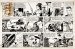 Frank Robbins Johnny Hazzard – Captive Squadron!
ENG Sunday page published on October 21, 1962. Pencil and ink on...Frank Robbins Johnny Hazzard – Captive Squadron!
ENG Sunday page published on October 21, 1962. Pencil and ink on...Frank Robbins Johnny Hazzard – Captive Squadron!
ENG Sunday page published on October 21, 1962. Pencil and ink on...Frank Robbins Johnny Hazzard – Captive Squadron!
ENG Sunday page published on October 21, 1962. Pencil and ink on...Frank Robbins Johnny Hazzard – Captive Squadron!
ENG Sunday page published on October 21, 1962. Pencil and ink on...Frank Robbins Johnny Hazzard – Captive Squadron!
ENG Sunday page published on October 21, 1962. Pencil and ink on...475
-
900475
-
900475
-
900475
-
900475
-
900475
-
900475
-
900475
-
900475
-
900bid »bid »bid »bid »214214214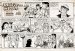 Raeburn Van Buren Abbie an’ Slats featuring Bathless Gr
ENG Sunday page published on January 27, 1963. Pencil and ink on...Raeburn Van Buren Abbie an’ Slats featuring Bathless Gr
ENG Sunday page published on January 27, 1963. Pencil and ink on...Raeburn Van Buren Abbie an’ Slats featuring Bathless Gr
ENG Sunday page published on January 27, 1963. Pencil and ink on...Raeburn Van Buren Abbie an’ Slats featuring Bathless Gr
ENG Sunday page published on January 27, 1963. Pencil and ink on...Raeburn Van Buren Abbie an’ Slats featuring Bathless Gr
ENG Sunday page published on January 27, 1963. Pencil and ink on...Raeburn Van Buren Abbie an’ Slats featuring Bathless Gr
ENG Sunday page published on January 27, 1963. Pencil and ink on...200
-
500200
-
500200
-
500200
-
500200
-
500200
-
500200
-
500200
-
500200
-
500bid »bid »bid »bid »215215215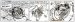 Wayne Boring Superman
ENG Daily strip published on November 23, 1964. Pencil, ink and...Wayne Boring Superman
ENG Daily strip published on November 23, 1964. Pencil, ink and...Wayne Boring Superman
ENG Daily strip published on November 23, 1964. Pencil, ink and...Wayne Boring Superman
ENG Daily strip published on November 23, 1964. Pencil, ink and...Wayne Boring Superman
ENG Daily strip published on November 23, 1964. Pencil, ink and...Wayne Boring Superman
ENG Daily strip published on November 23, 1964. Pencil, ink and...200
-
450200
-
450200
-
450200
-
450200
-
450200
-
450200
-
450200
-
450200
-
450bid »bid »bid »bid »216216216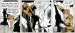 Seymour “Sy” Barry L’uomo mascherato
ENG The Phantom. Daily strip published on August 30, 1968. Pencil...Seymour “Sy” Barry L’uomo mascherato
ENG The Phantom. Daily strip published on August 30, 1968. Pencil...Seymour “Sy” Barry L’uomo mascherato
ENG The Phantom. Daily strip published on August 30, 1968. Pencil...Seymour “Sy” Barry L’uomo mascherato
ENG The Phantom. Daily strip published on August 30, 1968. Pencil...Seymour “Sy” Barry L’uomo mascherato
ENG The Phantom. Daily strip published on August 30, 1968. Pencil...Seymour “Sy” Barry L’uomo mascherato
ENG The Phantom. Daily strip published on August 30, 1968. Pencil...275
-
450275
-
450275
-
450275
-
450275
-
450275
-
450275
-
450275
-
450275
-
450350 »350 »350 »350 »217217217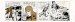 Seymour “Sy” Barry L’uomo mascherato
ENG The Phantom. Daily strip published on May 16, 1972. Pencil...Seymour “Sy” Barry L’uomo mascherato
ENG The Phantom. Daily strip published on May 16, 1972. Pencil...Seymour “Sy” Barry L’uomo mascherato
ENG The Phantom. Daily strip published on May 16, 1972. Pencil...Seymour “Sy” Barry L’uomo mascherato
ENG The Phantom. Daily strip published on May 16, 1972. Pencil...Seymour “Sy” Barry L’uomo mascherato
ENG The Phantom. Daily strip published on May 16, 1972. Pencil...Seymour “Sy” Barry L’uomo mascherato
ENG The Phantom. Daily strip published on May 16, 1972. Pencil...275
-
450275
-
450275
-
450275
-
450275
-
450275
-
450275
-
450275
-
450275
-
450300 »300 »300 »300 »218218218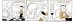 Dik Browne Hi&Lois
ENG Daily strip published on April 5, 1965.Pencil, ink and contact...Dik Browne Hi&Lois
ENG Daily strip published on April 5, 1965.Pencil, ink and contact...Dik Browne Hi&Lois
ENG Daily strip published on April 5, 1965.Pencil, ink and contact...Dik Browne Hi&Lois
ENG Daily strip published on April 5, 1965.Pencil, ink and contact...Dik Browne Hi&Lois
ENG Daily strip published on April 5, 1965.Pencil, ink and contact...Dik Browne Hi&Lois
ENG Daily strip published on April 5, 1965.Pencil, ink and contact...150
-
300150
-
300150
-
300150
-
300150
-
300150
-
300150
-
300150
-
300150
-
300150 »150 »150 »150 »219219219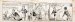 Dick Calkins Buck Rogers
ENG Daily strip published in 1932. Pencil and ink on thin...Dick Calkins Buck Rogers
ENG Daily strip published in 1932. Pencil and ink on thin...Dick Calkins Buck Rogers
ENG Daily strip published in 1932. Pencil and ink on thin...Dick Calkins Buck Rogers
ENG Daily strip published in 1932. Pencil and ink on thin...Dick Calkins Buck Rogers
ENG Daily strip published in 1932. Pencil and ink on thin...Dick Calkins Buck Rogers
ENG Daily strip published in 1932. Pencil and ink on thin...2,000
-
4,5002,000
-
4,5002,000
-
4,5002,000
-
4,5002,000
-
4,5002,000
-
4,5002,000
-
4,5002,000
-
4,5002,000
-
4,500bid »bid »bid »bid »220220220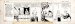 Milton Caniff Terry and the pirates. A fang factory
ENG Daily strip published on May 11, 1936. Pencil, ink and cyan...Milton Caniff Terry and the pirates. A fang factory
ENG Daily strip published on May 11, 1936. Pencil, ink and cyan...Milton Caniff Terry and the pirates. A fang factory
ENG Daily strip published on May 11, 1936. Pencil, ink and cyan...Milton Caniff Terry and the pirates. A fang factory
ENG Daily strip published on May 11, 1936. Pencil, ink and cyan...Milton Caniff Terry and the pirates. A fang factory
ENG Daily strip published on May 11, 1936. Pencil, ink and cyan...Milton Caniff Terry and the pirates. A fang factory
ENG Daily strip published on May 11, 1936. Pencil, ink and cyan...500
-
1,000500
-
1,000500
-
1,000500
-
1,000500
-
1,000500
-
1,000500
-
1,000500
-
1,000500
-
1,000bid »bid »bid »bid »221221221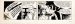 Phil Davis Mandrake
ENG Daily strip published on October 25,1962. Pencil, ink and...Phil Davis Mandrake
ENG Daily strip published on October 25,1962. Pencil, ink and...Phil Davis Mandrake
ENG Daily strip published on October 25,1962. Pencil, ink and...Phil Davis Mandrake
ENG Daily strip published on October 25,1962. Pencil, ink and...Phil Davis Mandrake
ENG Daily strip published on October 25,1962. Pencil, ink and...Phil Davis Mandrake
ENG Daily strip published on October 25,1962. Pencil, ink and...250
-
500250
-
500250
-
500250
-
500250
-
500250
-
500250
-
500250
-
500250
-
500250 »250 »250 »250 »222222222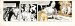 Phil Davis Mandrake
ENG Daily strip published on November 11, 1963. Pencil, ink and...Phil Davis Mandrake
ENG Daily strip published on November 11, 1963. Pencil, ink and...Phil Davis Mandrake
ENG Daily strip published on November 11, 1963. Pencil, ink and...Phil Davis Mandrake
ENG Daily strip published on November 11, 1963. Pencil, ink and...Phil Davis Mandrake
ENG Daily strip published on November 11, 1963. Pencil, ink and...Phil Davis Mandrake
ENG Daily strip published on November 11, 1963. Pencil, ink and...175
-
400175
-
400175
-
400175
-
400175
-
400175
-
400175
-
400175
-
400175
-
400175 »175 »175 »175 »223223223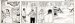 Vincent Trout Hamlin Alley oop
ENG Daily strip published on January 15, 1966. Pencil and ink on...Vincent Trout Hamlin Alley oop
ENG Daily strip published on January 15, 1966. Pencil and ink on...Vincent Trout Hamlin Alley oop
ENG Daily strip published on January 15, 1966. Pencil and ink on...Vincent Trout Hamlin Alley oop
ENG Daily strip published on January 15, 1966. Pencil and ink on...Vincent Trout Hamlin Alley oop
ENG Daily strip published on January 15, 1966. Pencil and ink on...Vincent Trout Hamlin Alley oop
ENG Daily strip published on January 15, 1966. Pencil and ink on...175
-
400175
-
400175
-
400175
-
400175
-
400175
-
400175
-
400175
-
400175
-
400225 »225 »225 »225 »224224224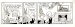 Ralph Heimdahl Bugs Bunny
ENG Daily strip published on April 22, 1967. Pencil, ink and...Ralph Heimdahl Bugs Bunny
ENG Daily strip published on April 22, 1967. Pencil, ink and...Ralph Heimdahl Bugs Bunny
ENG Daily strip published on April 22, 1967. Pencil, ink and...Ralph Heimdahl Bugs Bunny
ENG Daily strip published on April 22, 1967. Pencil, ink and...Ralph Heimdahl Bugs Bunny
ENG Daily strip published on April 22, 1967. Pencil, ink and...Ralph Heimdahl Bugs Bunny
ENG Daily strip published on April 22, 1967. Pencil, ink and...175
-
350175
-
350175
-
350175
-
350175
-
350175
-
350175
-
350175
-
350175
-
350375 »375 »375 »375 »225225225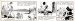 Bob Lubbers Dick Van Buren Tarzan of the Apes
ENG Daily strip published on November 26, 1952. Pencil and ink on...Bob Lubbers Dick Van Buren Tarzan of the Apes
ENG Daily strip published on November 26, 1952. Pencil and ink on...Bob Lubbers Dick Van Buren Tarzan of the Apes
ENG Daily strip published on November 26, 1952. Pencil and ink on...Bob Lubbers Dick Van Buren Tarzan of the Apes
ENG Daily strip published on November 26, 1952. Pencil and ink on...Bob Lubbers Dick Van Buren Tarzan of the Apes
ENG Daily strip published on November 26, 1952. Pencil and ink on...Bob Lubbers Dick Van Buren Tarzan of the Apes
ENG Daily strip published on November 26, 1952. Pencil and ink on...300
-
650300
-
650300
-
650300
-
650300
-
650300
-
650300
-
650300
-
650300
-
650350 »350 »350 »350 »226226226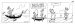 Agostino E Franco Origone E Nilus
ENG Daily strip #197, published on “Il giorno” in 1981. Pencil...Agostino E Franco Origone E Nilus
ENG Daily strip #197, published on “Il giorno” in 1981. Pencil...Agostino E Franco Origone E Nilus
ENG Daily strip #197, published on “Il giorno” in 1981. Pencil...Agostino E Franco Origone E Nilus
ENG Daily strip #197, published on “Il giorno” in 1981. Pencil...Agostino E Franco Origone E Nilus
ENG Daily strip #197, published on “Il giorno” in 1981. Pencil...Agostino E Franco Origone E Nilus
ENG Daily strip #197, published on “Il giorno” in 1981. Pencil...100
-
200100
-
200100
-
200100
-
200100
-
200100
-
200100
-
200100
-
200100
-
200100 »100 »100 »100 »227227227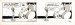 Howard Post The Dropouts M.C.P.
ENG Daily strip published on April 28, 1972. Pencil, ink and...Howard Post The Dropouts M.C.P.
ENG Daily strip published on April 28, 1972. Pencil, ink and...Howard Post The Dropouts M.C.P.
ENG Daily strip published on April 28, 1972. Pencil, ink and...Howard Post The Dropouts M.C.P.
ENG Daily strip published on April 28, 1972. Pencil, ink and...Howard Post The Dropouts M.C.P.
ENG Daily strip published on April 28, 1972. Pencil, ink and...Howard Post The Dropouts M.C.P.
ENG Daily strip published on April 28, 1972. Pencil, ink and...150
-
350150
-
350150
-
350150
-
350150
-
350150
-
350150
-
350150
-
350150
-
350bid »bid »bid »bid »228228228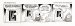 Brant Parker Johnny Hart The Wizard of Id
ENG Daily strip published on June 10, 1978. Pencil, ink and...Brant Parker Johnny Hart The Wizard of Id
ENG Daily strip published on June 10, 1978. Pencil, ink and...Brant Parker Johnny Hart The Wizard of Id
ENG Daily strip published on June 10, 1978. Pencil, ink and...Brant Parker Johnny Hart The Wizard of Id
ENG Daily strip published on June 10, 1978. Pencil, ink and...Brant Parker Johnny Hart The Wizard of Id
ENG Daily strip published on June 10, 1978. Pencil, ink and...Brant Parker Johnny Hart The Wizard of Id
ENG Daily strip published on June 10, 1978. Pencil, ink and...125
-
400125
-
400125
-
400125
-
400125
-
400125
-
400125
-
400125
-
400125
-
400175 »175 »175 »175 »229229229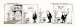 Brant Parker, Johnny Hart The Wizard of Id
ENG Daily strip published on February 10, 1972. Pencil, ink and...Brant Parker, Johnny Hart The Wizard of Id
ENG Daily strip published on February 10, 1972. Pencil, ink and...Brant Parker, Johnny Hart The Wizard of Id
ENG Daily strip published on February 10, 1972. Pencil, ink and...Brant Parker, Johnny Hart The Wizard of Id
ENG Daily strip published on February 10, 1972. Pencil, ink and...Brant Parker, Johnny Hart The Wizard of Id
ENG Daily strip published on February 10, 1972. Pencil, ink and...Brant Parker, Johnny Hart The Wizard of Id
ENG Daily strip published on February 10, 1972. Pencil, ink and...250
-
500250
-
500250
-
500250
-
500250
-
500250
-
500250
-
500250
-
500250
-
500325 »325 »325 »325 »230230230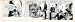 Alex Raymond Rip Kirby
ENG Daily strip published on October 10, 1954. Pencil and ink on...Alex Raymond Rip Kirby
ENG Daily strip published on October 10, 1954. Pencil and ink on...Alex Raymond Rip Kirby
ENG Daily strip published on October 10, 1954. Pencil and ink on...Alex Raymond Rip Kirby
ENG Daily strip published on October 10, 1954. Pencil and ink on...Alex Raymond Rip Kirby
ENG Daily strip published on October 10, 1954. Pencil and ink on...Alex Raymond Rip Kirby
ENG Daily strip published on October 10, 1954. Pencil and ink on...500
-
1,200500
-
1,200500
-
1,200500
-
1,200500
-
1,200500
-
1,200500
-
1,200500
-
1,200500
-
1,200800 »800 »800 »800 »231231231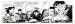 Frank Robbins Johnny Hazzard
ENG Daily strip published on October 26, 1966. Pencil and ink on...Frank Robbins Johnny Hazzard
ENG Daily strip published on October 26, 1966. Pencil and ink on...Frank Robbins Johnny Hazzard
ENG Daily strip published on October 26, 1966. Pencil and ink on...Frank Robbins Johnny Hazzard
ENG Daily strip published on October 26, 1966. Pencil and ink on...Frank Robbins Johnny Hazzard
ENG Daily strip published on October 26, 1966. Pencil and ink on...Frank Robbins Johnny Hazzard
ENG Daily strip published on October 26, 1966. Pencil and ink on...150
-
350150
-
350150
-
350150
-
350150
-
350150
-
350150
-
350150
-
350150
-
350bid »bid »bid »bid »232232232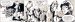 George Romero Axa
ENG Strip #664, 1985. Pencil and ink on thin cardboard. IT George...George Romero Axa
ENG Strip #664, 1985. Pencil and ink on thin cardboard. IT George...George Romero Axa
ENG Strip #664, 1985. Pencil and ink on thin cardboard. IT George...George Romero Axa
ENG Strip #664, 1985. Pencil and ink on thin cardboard. IT George...George Romero Axa
ENG Strip #664, 1985. Pencil and ink on thin cardboard. IT George...George Romero Axa
ENG Strip #664, 1985. Pencil and ink on thin cardboard. IT George...300
-
500300
-
500300
-
500300
-
500300
-
500300
-
500300
-
500300
-
500300
-
500bid »bid »bid »bid »233233233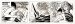 George Romero Modesty Blaise
ENG Strip #3646. Pencil and ink on thin cardboard. Signed. Very...George Romero Modesty Blaise
ENG Strip #3646. Pencil and ink on thin cardboard. Signed. Very...George Romero Modesty Blaise
ENG Strip #3646. Pencil and ink on thin cardboard. Signed. Very...George Romero Modesty Blaise
ENG Strip #3646. Pencil and ink on thin cardboard. Signed. Very...George Romero Modesty Blaise
ENG Strip #3646. Pencil and ink on thin cardboard. Signed. Very...George Romero Modesty Blaise
ENG Strip #3646. Pencil and ink on thin cardboard. Signed. Very...150
-
350150
-
350150
-
350150
-
350150
-
350150
-
350150
-
350150
-
350150
-
350bid »bid »bid »bid »234234234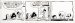 T. K. Ryan Tumbleweeds (Colt)
ENG Daily strip published on November 3, 1973. Pencil and ink on...T. K. Ryan Tumbleweeds (Colt)
ENG Daily strip published on November 3, 1973. Pencil and ink on...T. K. Ryan Tumbleweeds (Colt)
ENG Daily strip published on November 3, 1973. Pencil and ink on...T. K. Ryan Tumbleweeds (Colt)
ENG Daily strip published on November 3, 1973. Pencil and ink on...T. K. Ryan Tumbleweeds (Colt)
ENG Daily strip published on November 3, 1973. Pencil and ink on...T. K. Ryan Tumbleweeds (Colt)
ENG Daily strip published on November 3, 1973. Pencil and ink on...100
-
250100
-
250100
-
250100
-
250100
-
250100
-
250100
-
250100
-
250100
-
250100 »100 »100 »100 »235235235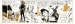 José Luis Salinas Cisco Kid
ENG Daily strip published on February 9, 1951. Pencil, ink and...José Luis Salinas Cisco Kid
ENG Daily strip published on February 9, 1951. Pencil, ink and...José Luis Salinas Cisco Kid
ENG Daily strip published on February 9, 1951. Pencil, ink and...José Luis Salinas Cisco Kid
ENG Daily strip published on February 9, 1951. Pencil, ink and...José Luis Salinas Cisco Kid
ENG Daily strip published on February 9, 1951. Pencil, ink and...José Luis Salinas Cisco Kid
ENG Daily strip published on February 9, 1951. Pencil, ink and...300
-
700300
-
700300
-
700300
-
700300
-
700300
-
700300
-
700300
-
700300
-
700bid »bid »bid »bid »236236236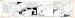 Pat Sullivan Felix the Cat
ENG Daily strip published on April 12, 1932. Pencil, blue pencil...Pat Sullivan Felix the Cat
ENG Daily strip published on April 12, 1932. Pencil, blue pencil...Pat Sullivan Felix the Cat
ENG Daily strip published on April 12, 1932. Pencil, blue pencil...Pat Sullivan Felix the Cat
ENG Daily strip published on April 12, 1932. Pencil, blue pencil...Pat Sullivan Felix the Cat
ENG Daily strip published on April 12, 1932. Pencil, blue pencil...Pat Sullivan Felix the Cat
ENG Daily strip published on April 12, 1932. Pencil, blue pencil...350
-
1,200350
-
1,200350
-
1,200350
-
1,200350
-
1,200350
-
1,200350
-
1,200350
-
1,200350
-
1,200350 »350 »350 »350 »237237237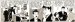 Leslie Turner Cpt. Easy
ENG Daily strip published on June 23, 1966. Pencil, ink and...Leslie Turner Cpt. Easy
ENG Daily strip published on June 23, 1966. Pencil, ink and...Leslie Turner Cpt. Easy
ENG Daily strip published on June 23, 1966. Pencil, ink and...Leslie Turner Cpt. Easy
ENG Daily strip published on June 23, 1966. Pencil, ink and...Leslie Turner Cpt. Easy
ENG Daily strip published on June 23, 1966. Pencil, ink and...Leslie Turner Cpt. Easy
ENG Daily strip published on June 23, 1966. Pencil, ink and...150
-
300150
-
300150
-
300150
-
300150
-
300150
-
300150
-
300150
-
300150
-
300bid »bid »bid »bid »238238238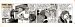 Patricia Tourret Tiffany Jones
ENG Daily strip #338, published in 1972 by London “Daily...Patricia Tourret Tiffany Jones
ENG Daily strip #338, published in 1972 by London “Daily...Patricia Tourret Tiffany Jones
ENG Daily strip #338, published in 1972 by London “Daily...Patricia Tourret Tiffany Jones
ENG Daily strip #338, published in 1972 by London “Daily...Patricia Tourret Tiffany Jones
ENG Daily strip #338, published in 1972 by London “Daily...Patricia Tourret Tiffany Jones
ENG Daily strip #338, published in 1972 by London “Daily...125
-
350125
-
350125
-
350125
-
350125
-
350125
-
350125
-
350125
-
350125
-
350250 »250 »250 »250 »239239239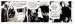 Al Williamson Secret Agent X
ENG Daily strip published on April 7, 1975. Pencil, ink and...Al Williamson Secret Agent X
ENG Daily strip published on April 7, 1975. Pencil, ink and...Al Williamson Secret Agent X
ENG Daily strip published on April 7, 1975. Pencil, ink and...Al Williamson Secret Agent X
ENG Daily strip published on April 7, 1975. Pencil, ink and...Al Williamson Secret Agent X
ENG Daily strip published on April 7, 1975. Pencil, ink and...Al Williamson Secret Agent X
ENG Daily strip published on April 7, 1975. Pencil, ink and...475
-
800475
-
800475
-
800475
-
800475
-
800475
-
800475
-
800475
-
800475
-
800500 »500 »500 »500 »240240240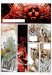 Simone Bianchi Ego Sum
ENG Two pencil preliminary artsfor the sci-fi graphic...Simone Bianchi Ego Sum
ENG Two pencil preliminary artsfor the sci-fi graphic...Simone Bianchi Ego Sum
ENG Two pencil preliminary artsfor the sci-fi graphic...Simone Bianchi Ego Sum
ENG Two pencil preliminary artsfor the sci-fi graphic...Simone Bianchi Ego Sum
ENG Two pencil preliminary artsfor the sci-fi graphic...Simone Bianchi Ego Sum
ENG Two pencil preliminary artsfor the sci-fi graphic...2,200
-
4,5002,200
-
4,5002,200
-
4,5002,200
-
4,5002,200
-
4,5002,200
-
4,5002,200
-
4,5002,200
-
4,5002,200
-
4,500bid »bid »bid »bid »241241241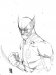 Giuseppe Camuncoli Wolverine
ENG Pencil on thin cardboard.Signed and dated 2012. IT Simone...Giuseppe Camuncoli Wolverine
ENG Pencil on thin cardboard.Signed and dated 2012. IT Simone...Giuseppe Camuncoli Wolverine
ENG Pencil on thin cardboard.Signed and dated 2012. IT Simone...Giuseppe Camuncoli Wolverine
ENG Pencil on thin cardboard.Signed and dated 2012. IT Simone...Giuseppe Camuncoli Wolverine
ENG Pencil on thin cardboard.Signed and dated 2012. IT Simone...Giuseppe Camuncoli Wolverine
ENG Pencil on thin cardboard.Signed and dated 2012. IT Simone...100
-
200100
-
200100
-
200100
-
200100
-
200100
-
200100
-
200100
-
200100
-
200bid »bid »bid »bid »242242242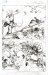 Simone Bianchi Wolverine vs. Sabretooth
ENG Original art published at page 14 of #312 Sabretooth reborn...Simone Bianchi Wolverine vs. Sabretooth
ENG Original art published at page 14 of #312 Sabretooth reborn...Simone Bianchi Wolverine vs. Sabretooth
ENG Original art published at page 14 of #312 Sabretooth reborn...Simone Bianchi Wolverine vs. Sabretooth
ENG Original art published at page 14 of #312 Sabretooth reborn...Simone Bianchi Wolverine vs. Sabretooth
ENG Original art published at page 14 of #312 Sabretooth reborn...Simone Bianchi Wolverine vs. Sabretooth
ENG Original art published at page 14 of #312 Sabretooth reborn...275
-
600275
-
600275
-
600275
-
600275
-
600275
-
600275
-
600275
-
600275
-
600bid »bid »bid »bid »243243243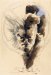 Simone Bianchi Wolverine/Sabretooth tribute to John Rom
ENG Pencil and watercolour on pale yellow paper. Signed and dated...Simone Bianchi Wolverine/Sabretooth tribute to John Rom
ENG Pencil and watercolour on pale yellow paper. Signed and dated...Simone Bianchi Wolverine/Sabretooth tribute to John Rom
ENG Pencil and watercolour on pale yellow paper. Signed and dated...Simone Bianchi Wolverine/Sabretooth tribute to John Rom
ENG Pencil and watercolour on pale yellow paper. Signed and dated...Simone Bianchi Wolverine/Sabretooth tribute to John Rom
ENG Pencil and watercolour on pale yellow paper. Signed and dated...Simone Bianchi Wolverine/Sabretooth tribute to John Rom
ENG Pencil and watercolour on pale yellow paper. Signed and dated...475
-
1,500475
-
1,500475
-
1,500475
-
1,500475
-
1,500475
-
1,500475
-
1,500475
-
1,500475
-
1,500475 »475 »475 »475 »244244244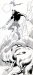 John Buscema Red Wolf
ENG Unpublished art for Avengers #80. Pencil and ink on thin...John Buscema Red Wolf
ENG Unpublished art for Avengers #80. Pencil and ink on thin...John Buscema Red Wolf
ENG Unpublished art for Avengers #80. Pencil and ink on thin...John Buscema Red Wolf
ENG Unpublished art for Avengers #80. Pencil and ink on thin...John Buscema Red Wolf
ENG Unpublished art for Avengers #80. Pencil and ink on thin...John Buscema Red Wolf
ENG Unpublished art for Avengers #80. Pencil and ink on thin...100
-
200100
-
200100
-
200100
-
200100
-
200100
-
200100
-
200100
-
200100
-
200bid »bid »bid »bid »245245245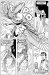 Sal Buscema Spectacular Spiderman
ENG Original art published at page 16 of #187. Pencil and ink...Sal Buscema Spectacular Spiderman
ENG Original art published at page 16 of #187. Pencil and ink...Sal Buscema Spectacular Spiderman
ENG Original art published at page 16 of #187. Pencil and ink...Sal Buscema Spectacular Spiderman
ENG Original art published at page 16 of #187. Pencil and ink...Sal Buscema Spectacular Spiderman
ENG Original art published at page 16 of #187. Pencil and ink...Sal Buscema Spectacular Spiderman
ENG Original art published at page 16 of #187. Pencil and ink...200
-
450200
-
450200
-
450200
-
450200
-
450200
-
450200
-
450200
-
450200
-
450200 »200 »200 »200 »246246246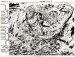 John Byrne Lab Rats
ENG Double splash page (page 2-3) published on “Lab...John Byrne Lab Rats
ENG Double splash page (page 2-3) published on “Lab...John Byrne Lab Rats
ENG Double splash page (page 2-3) published on “Lab...John Byrne Lab Rats
ENG Double splash page (page 2-3) published on “Lab...John Byrne Lab Rats
ENG Double splash page (page 2-3) published on “Lab...John Byrne Lab Rats
ENG Double splash page (page 2-3) published on “Lab...475
-
1,800475
-
1,800475
-
1,800475
-
1,800475
-
1,800475
-
1,800475
-
1,800475
-
1,800475
-
1,800bid »bid »bid »bid »247247247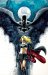 Mack David Batman&Supergirl
ENG Dark Supergirl – Dark Knight. Original painting for variant...Mack David Batman&Supergirl
ENG Dark Supergirl – Dark Knight. Original painting for variant...Mack David Batman&Supergirl
ENG Dark Supergirl – Dark Knight. Original painting for variant...Mack David Batman&Supergirl
ENG Dark Supergirl – Dark Knight. Original painting for variant...Mack David Batman&Supergirl
ENG Dark Supergirl – Dark Knight. Original painting for variant...Mack David Batman&Supergirl
ENG Dark Supergirl – Dark Knight. Original painting for variant...3,800
-
5,5003,800
-
5,5003,800
-
5,5003,800
-
5,5003,800
-
5,5003,800
-
5,5003,800
-
5,5003,800
-
5,5003,800
-
5,500bid »bid »bid »bid »248248248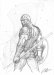 Gabriele Dell’Otto Captain America
ENG Preliminary cover art for “Ultimate Origins”#2, published in...Gabriele Dell’Otto Captain America
ENG Preliminary cover art for “Ultimate Origins”#2, published in...Gabriele Dell’Otto Captain America
ENG Preliminary cover art for “Ultimate Origins”#2, published in...Gabriele Dell’Otto Captain America
ENG Preliminary cover art for “Ultimate Origins”#2, published in...Gabriele Dell’Otto Captain America
ENG Preliminary cover art for “Ultimate Origins”#2, published in...Gabriele Dell’Otto Captain America
ENG Preliminary cover art for “Ultimate Origins”#2, published in...175
-
350175
-
350175
-
350175
-
350175
-
350175
-
350175
-
350175
-
350175
-
350bid »bid »bid »bid »249249249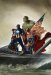 Gabriele Dell’Otto Avengers
ENG Original variant cover art for "The Avengers"#25, published in...Gabriele Dell’Otto Avengers
ENG Original variant cover art for "The Avengers"#25, published in...Gabriele Dell’Otto Avengers
ENG Original variant cover art for "The Avengers"#25, published in...Gabriele Dell’Otto Avengers
ENG Original variant cover art for "The Avengers"#25, published in...Gabriele Dell’Otto Avengers
ENG Original variant cover art for "The Avengers"#25, published in...Gabriele Dell’Otto Avengers
ENG Original variant cover art for "The Avengers"#25, published in...Gabriele Dell’Otto Avengers
ENG Original variant cover art for "The Avengers"#25, published in...Gabriele Dell’Otto Avengers
ENG Original variant cover art for "The Avengers"#25, published in...Gabriele Dell’Otto Avengers
ENG Original variant cover art for "The Avengers"#25, published in...8,500
-
16,0008,500
-
16,0008,500
-
16,000bid »bid »bid »bid »250250250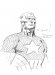 Dave Finch Captain America
ENG Pencil on thin cardboard. Signed and dated 2012. IT Dave...Dave Finch Captain America
ENG Pencil on thin cardboard. Signed and dated 2012. IT Dave...Dave Finch Captain America
ENG Pencil on thin cardboard. Signed and dated 2012. IT Dave...Dave Finch Captain America
ENG Pencil on thin cardboard. Signed and dated 2012. IT Dave...Dave Finch Captain America
ENG Pencil on thin cardboard. Signed and dated 2012. IT Dave...Dave Finch Captain America
ENG Pencil on thin cardboard. Signed and dated 2012. IT Dave...Dave Finch Captain America
ENG Pencil on thin cardboard. Signed and dated 2012. IT Dave...Dave Finch Captain America
ENG Pencil on thin cardboard. Signed and dated 2012. IT Dave...Dave Finch Captain America
ENG Pencil on thin cardboard. Signed and dated 2012. IT Dave...100
-
200100
-
200100
-
200100 »100 »100 »100 »251251251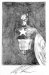 Alex Ross Captain America
ENG Preliminary cover art. Pencil on paper. Signed, framed. IT...Alex Ross Captain America
ENG Preliminary cover art. Pencil on paper. Signed, framed. IT...Alex Ross Captain America
ENG Preliminary cover art. Pencil on paper. Signed, framed. IT...Alex Ross Captain America
ENG Preliminary cover art. Pencil on paper. Signed, framed. IT...Alex Ross Captain America
ENG Preliminary cover art. Pencil on paper. Signed, framed. IT...Alex Ross Captain America
ENG Preliminary cover art. Pencil on paper. Signed, framed. IT...Alex Ross Captain America
ENG Preliminary cover art. Pencil on paper. Signed, framed. IT...Alex Ross Captain America
ENG Preliminary cover art. Pencil on paper. Signed, framed. IT...Alex Ross Captain America
ENG Preliminary cover art. Pencil on paper. Signed, framed. IT...175
-
350175
-
350175
-
350250 »250 »250 »250 »252252252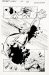 Greg Land Jay Leisten Uncanny XMen
ENG A couple of original arts for page 12 and 13 of #13, published...Greg Land Jay Leisten Uncanny XMen
ENG A couple of original arts for page 12 and 13 of #13, published...Greg Land Jay Leisten Uncanny XMen
ENG A couple of original arts for page 12 and 13 of #13, published...Greg Land Jay Leisten Uncanny XMen
ENG A couple of original arts for page 12 and 13 of #13, published...Greg Land Jay Leisten Uncanny XMen
ENG A couple of original arts for page 12 and 13 of #13, published...Greg Land Jay Leisten Uncanny XMen
ENG A couple of original arts for page 12 and 13 of #13, published...Greg Land Jay Leisten Uncanny XMen
ENG A couple of original arts for page 12 and 13 of #13, published...Greg Land Jay Leisten Uncanny XMen
ENG A couple of original arts for page 12 and 13 of #13, published...Greg Land Jay Leisten Uncanny XMen
ENG A couple of original arts for page 12 and 13 of #13, published...425
-
800425
-
800425
-
800bid »bid »bid »bid »253253253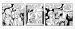 Larry Lieber Spiderman
ENG Daily strip published on January 15, 1999. Pencil and ink on...Larry Lieber Spiderman
ENG Daily strip published on January 15, 1999. Pencil and ink on...Larry Lieber Spiderman
ENG Daily strip published on January 15, 1999. Pencil and ink on...Larry Lieber Spiderman
ENG Daily strip published on January 15, 1999. Pencil and ink on...Larry Lieber Spiderman
ENG Daily strip published on January 15, 1999. Pencil and ink on...Larry Lieber Spiderman
ENG Daily strip published on January 15, 1999. Pencil and ink on...Larry Lieber Spiderman
ENG Daily strip published on January 15, 1999. Pencil and ink on...Larry Lieber Spiderman
ENG Daily strip published on January 15, 1999. Pencil and ink on...Larry Lieber Spiderman
ENG Daily strip published on January 15, 1999. Pencil and ink on...100
-
250100
-
250100
-
250150 »150 »150 »150 »254254254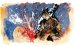 George Pratt Wolverine
ENG Mixed technique on cardboard. IT George Pratt Wolverine...George Pratt Wolverine
ENG Mixed technique on cardboard. IT George Pratt Wolverine...George Pratt Wolverine
ENG Mixed technique on cardboard. IT George Pratt Wolverine...George Pratt Wolverine
ENG Mixed technique on cardboard. IT George Pratt Wolverine...George Pratt Wolverine
ENG Mixed technique on cardboard. IT George Pratt Wolverine...George Pratt Wolverine
ENG Mixed technique on cardboard. IT George Pratt Wolverine...George Pratt Wolverine
ENG Mixed technique on cardboard. IT George Pratt Wolverine...George Pratt Wolverine
ENG Mixed technique on cardboard. IT George Pratt Wolverine...George Pratt Wolverine
ENG Mixed technique on cardboard. IT George Pratt Wolverine...650
-
1,500650
-
1,500650
-
1,500650 »650 »650 »650 »255255255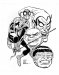 John Romita Jr. E John Romita Sr. Spiderman and villain
ENG Illustration for Comic Convention, early 2000s. Pencils of...John Romita Jr. E John Romita Sr. Spiderman and villain
ENG Illustration for Comic Convention, early 2000s. Pencils of...John Romita Jr. E John Romita Sr. Spiderman and villain
ENG Illustration for Comic Convention, early 2000s. Pencils of...John Romita Jr. E John Romita Sr. Spiderman and villain
ENG Illustration for Comic Convention, early 2000s. Pencils of...John Romita Jr. E John Romita Sr. Spiderman and villain
ENG Illustration for Comic Convention, early 2000s. Pencils of...John Romita Jr. E John Romita Sr. Spiderman and villain
ENG Illustration for Comic Convention, early 2000s. Pencils of...John Romita Jr. E John Romita Sr. Spiderman and villain
ENG Illustration for Comic Convention, early 2000s. Pencils of...John Romita Jr. E John Romita Sr. Spiderman and villain
ENG Illustration for Comic Convention, early 2000s. Pencils of...John Romita Jr. E John Romita Sr. Spiderman and villain
ENG Illustration for Comic Convention, early 2000s. Pencils of...1,300
-
2,5001,300
-
2,5001,300
-
2,500bid »bid »bid »bid »256256256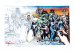 Mark Texeira Study for Pittsburgh comicon
ENG Mixed technique on thin cardboard. Signed and dated. IT Mark...Mark Texeira Study for Pittsburgh comicon
ENG Mixed technique on thin cardboard. Signed and dated. IT Mark...Mark Texeira Study for Pittsburgh comicon
ENG Mixed technique on thin cardboard. Signed and dated. IT Mark...Mark Texeira Study for Pittsburgh comicon
ENG Mixed technique on thin cardboard. Signed and dated. IT Mark...Mark Texeira Study for Pittsburgh comicon
ENG Mixed technique on thin cardboard. Signed and dated. IT Mark...Mark Texeira Study for Pittsburgh comicon
ENG Mixed technique on thin cardboard. Signed and dated. IT Mark...Mark Texeira Study for Pittsburgh comicon
ENG Mixed technique on thin cardboard. Signed and dated. IT Mark...Mark Texeira Study for Pittsburgh comicon
ENG Mixed technique on thin cardboard. Signed and dated. IT Mark...Mark Texeira Study for Pittsburgh comicon
ENG Mixed technique on thin cardboard. Signed and dated. IT Mark...700
-
1,500700
-
1,500700
-
1,500bid »bid »bid »bid »257257257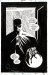 James Pascoe – Roger Robinson Batman
ENG Splash page for “Azrael”#64, May 2000. Pencil and ink on DC...James Pascoe – Roger Robinson Batman
ENG Splash page for “Azrael”#64, May 2000. Pencil and ink on DC...James Pascoe – Roger Robinson Batman
ENG Splash page for “Azrael”#64, May 2000. Pencil and ink on DC...James Pascoe – Roger Robinson Batman
ENG Splash page for “Azrael”#64, May 2000. Pencil and ink on DC...James Pascoe – Roger Robinson Batman
ENG Splash page for “Azrael”#64, May 2000. Pencil and ink on DC...James Pascoe – Roger Robinson Batman
ENG Splash page for “Azrael”#64, May 2000. Pencil and ink on DC...James Pascoe – Roger Robinson Batman
ENG Splash page for “Azrael”#64, May 2000. Pencil and ink on DC...James Pascoe – Roger Robinson Batman
ENG Splash page for “Azrael”#64, May 2000. Pencil and ink on DC...James Pascoe – Roger Robinson Batman
ENG Splash page for “Azrael”#64, May 2000. Pencil and ink on DC...200
-
500200
-
500200
-
500200 »200 »200 »200 »258258258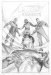 Alex Ross Superman. Action Comics
ENG Preliminary cover art. Pencil on paper. IT Alex Ross Superman...Alex Ross Superman. Action Comics
ENG Preliminary cover art. Pencil on paper. IT Alex Ross Superman...Alex Ross Superman. Action Comics
ENG Preliminary cover art. Pencil on paper. IT Alex Ross Superman...Alex Ross Superman. Action Comics
ENG Preliminary cover art. Pencil on paper. IT Alex Ross Superman...Alex Ross Superman. Action Comics
ENG Preliminary cover art. Pencil on paper. IT Alex Ross Superman...Alex Ross Superman. Action Comics
ENG Preliminary cover art. Pencil on paper. IT Alex Ross Superman...Alex Ross Superman. Action Comics
ENG Preliminary cover art. Pencil on paper. IT Alex Ross Superman...Alex Ross Superman. Action Comics
ENG Preliminary cover art. Pencil on paper. IT Alex Ross Superman...Alex Ross Superman. Action Comics
ENG Preliminary cover art. Pencil on paper. IT Alex Ross Superman...175
-
350175
-
350175
-
350200 »200 »200 »200 »259259259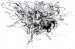 Bill (Boleslav Felix Robert) Sienkiewicz Magma
ENG Mixed technique on paper. Signed. IT Bill (Boleslav Felix...Bill (Boleslav Felix Robert) Sienkiewicz Magma
ENG Mixed technique on paper. Signed. IT Bill (Boleslav Felix...Bill (Boleslav Felix Robert) Sienkiewicz Magma
ENG Mixed technique on paper. Signed. IT Bill (Boleslav Felix...Bill (Boleslav Felix Robert) Sienkiewicz Magma
ENG Mixed technique on paper. Signed. IT Bill (Boleslav Felix...Bill (Boleslav Felix Robert) Sienkiewicz Magma
ENG Mixed technique on paper. Signed. IT Bill (Boleslav Felix...Bill (Boleslav Felix Robert) Sienkiewicz Magma
ENG Mixed technique on paper. Signed. IT Bill (Boleslav Felix...Bill (Boleslav Felix Robert) Sienkiewicz Magma
ENG Mixed technique on paper. Signed. IT Bill (Boleslav Felix...Bill (Boleslav Felix Robert) Sienkiewicz Magma
ENG Mixed technique on paper. Signed. IT Bill (Boleslav Felix...Bill (Boleslav Felix Robert) Sienkiewicz Magma
ENG Mixed technique on paper. Signed. IT Bill (Boleslav Felix...700
-
1,500700
-
1,500700
-
1,500bid »bid »bid »bid »260260260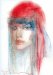 Bill Sienkiewicz Elektra
ENG Colour crayons on drawing paper. Signed. IT Bill Sienkiewicz...Bill Sienkiewicz Elektra
ENG Colour crayons on drawing paper. Signed. IT Bill Sienkiewicz...Bill Sienkiewicz Elektra
ENG Colour crayons on drawing paper. Signed. IT Bill Sienkiewicz...Bill Sienkiewicz Elektra
ENG Colour crayons on drawing paper. Signed. IT Bill Sienkiewicz...Bill Sienkiewicz Elektra
ENG Colour crayons on drawing paper. Signed. IT Bill Sienkiewicz...Bill Sienkiewicz Elektra
ENG Colour crayons on drawing paper. Signed. IT Bill Sienkiewicz...Bill Sienkiewicz Elektra
ENG Colour crayons on drawing paper. Signed. IT Bill Sienkiewicz...Bill Sienkiewicz Elektra
ENG Colour crayons on drawing paper. Signed. IT Bill Sienkiewicz...Bill Sienkiewicz Elektra
ENG Colour crayons on drawing paper. Signed. IT Bill Sienkiewicz...1,200
-
2,7001,200
-
2,7001,200
-
2,7001500 »1500 »1500 »1500 »261261261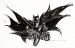 Bill Sienkiewicz The Dark Knight
ENG Dark Knight production art. Pencil, ink and tempera on thin...Bill Sienkiewicz The Dark Knight
ENG Dark Knight production art. Pencil, ink and tempera on thin...Bill Sienkiewicz The Dark Knight
ENG Dark Knight production art. Pencil, ink and tempera on thin...Bill Sienkiewicz The Dark Knight
ENG Dark Knight production art. Pencil, ink and tempera on thin...Bill Sienkiewicz The Dark Knight
ENG Dark Knight production art. Pencil, ink and tempera on thin...Bill Sienkiewicz The Dark Knight
ENG Dark Knight production art. Pencil, ink and tempera on thin...Bill Sienkiewicz The Dark Knight
ENG Dark Knight production art. Pencil, ink and tempera on thin...Bill Sienkiewicz The Dark Knight
ENG Dark Knight production art. Pencil, ink and tempera on thin...Bill Sienkiewicz The Dark Knight
ENG Dark Knight production art. Pencil, ink and tempera on thin...850
-
1,800850
-
1,800850
-
1,800850 »850 »850 »850 »262262262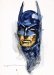 Bill Sienkiewicz Ritratto di Batman
ENG Mixed technique illustration for the movie The Dark Knight...Bill Sienkiewicz Ritratto di Batman
ENG Mixed technique illustration for the movie The Dark Knight...Bill Sienkiewicz Ritratto di Batman
ENG Mixed technique illustration for the movie The Dark Knight...Bill Sienkiewicz Ritratto di Batman
ENG Mixed technique illustration for the movie The Dark Knight...Bill Sienkiewicz Ritratto di Batman
ENG Mixed technique illustration for the movie The Dark Knight...Bill Sienkiewicz Ritratto di Batman
ENG Mixed technique illustration for the movie The Dark Knight...Bill Sienkiewicz Ritratto di Batman
ENG Mixed technique illustration for the movie The Dark Knight...Bill Sienkiewicz Ritratto di Batman
ENG Mixed technique illustration for the movie The Dark Knight...Bill Sienkiewicz Ritratto di Batman
ENG Mixed technique illustration for the movie The Dark Knight...1,200
-
2,8001,200
-
2,8001,200
-
2,8001200 »1200 »1200 »1200 »263263263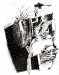 Bill Sienkiewicz Stray toasters. Big daddy
ENG Pencil, ink and tempera on thin cardboard for the homonymous...Bill Sienkiewicz Stray toasters. Big daddy
ENG Pencil, ink and tempera on thin cardboard for the homonymous...Bill Sienkiewicz Stray toasters. Big daddy
ENG Pencil, ink and tempera on thin cardboard for the homonymous...Bill Sienkiewicz Stray toasters. Big daddy
ENG Pencil, ink and tempera on thin cardboard for the homonymous...Bill Sienkiewicz Stray toasters. Big daddy
ENG Pencil, ink and tempera on thin cardboard for the homonymous...Bill Sienkiewicz Stray toasters. Big daddy
ENG Pencil, ink and tempera on thin cardboard for the homonymous...Bill Sienkiewicz Stray toasters. Big daddy
ENG Pencil, ink and tempera on thin cardboard for the homonymous...Bill Sienkiewicz Stray toasters. Big daddy
ENG Pencil, ink and tempera on thin cardboard for the homonymous...Bill Sienkiewicz Stray toasters. Big daddy
ENG Pencil, ink and tempera on thin cardboard for the homonymous...1,100
-
2,6001,100
-
2,6001,100
-
2,600bid »bid »bid »bid »264264264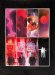 Bill Sienkiewicz Voodoo child
ENG Mixed technique on thin cardboard. Illustration for the...Bill Sienkiewicz Voodoo child
ENG Mixed technique on thin cardboard. Illustration for the...Bill Sienkiewicz Voodoo child
ENG Mixed technique on thin cardboard. Illustration for the...Bill Sienkiewicz Voodoo child
ENG Mixed technique on thin cardboard. Illustration for the...Bill Sienkiewicz Voodoo child
ENG Mixed technique on thin cardboard. Illustration for the...Bill Sienkiewicz Voodoo child
ENG Mixed technique on thin cardboard. Illustration for the...Bill Sienkiewicz Voodoo child
ENG Mixed technique on thin cardboard. Illustration for the...Bill Sienkiewicz Voodoo child
ENG Mixed technique on thin cardboard. Illustration for the...Bill Sienkiewicz Voodoo child
ENG Mixed technique on thin cardboard. Illustration for the...1,600
-
3,5001,600
-
3,5001,600
-
3,5001600 »1600 »1600 »1600 »265265265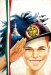 Anonimo Originale di copertina per “Il Vittorioso”
ENG Original cover art for “Il Vittorioso”, early 60s. Mixed...Anonimo Originale di copertina per “Il Vittorioso”
ENG Original cover art for “Il Vittorioso”, early 60s. Mixed...Anonimo Originale di copertina per “Il Vittorioso”
ENG Original cover art for “Il Vittorioso”, early 60s. Mixed...Anonimo Originale di copertina per “Il Vittorioso”
ENG Original cover art for “Il Vittorioso”, early 60s. Mixed...Anonimo Originale di copertina per “Il Vittorioso”
ENG Original cover art for “Il Vittorioso”, early 60s. Mixed...Anonimo Originale di copertina per “Il Vittorioso”
ENG Original cover art for “Il Vittorioso”, early 60s. Mixed...Anonimo Originale di copertina per “Il Vittorioso”
ENG Original cover art for “Il Vittorioso”, early 60s. Mixed...Anonimo Originale di copertina per “Il Vittorioso”
ENG Original cover art for “Il Vittorioso”, early 60s. Mixed...Anonimo Originale di copertina per “Il Vittorioso”
ENG Original cover art for “Il Vittorioso”, early 60s. Mixed...275
-
500275
-
500275
-
500bid »bid »bid »bid »266266266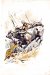 Rino Albertarelli Il libro di Mowgli
ENG Pencil, ink and watercolour on thin cardboard. Signed. Not...Rino Albertarelli Il libro di Mowgli
ENG Pencil, ink and watercolour on thin cardboard. Signed. Not...Rino Albertarelli Il libro di Mowgli
ENG Pencil, ink and watercolour on thin cardboard. Signed. Not...Rino Albertarelli Il libro di Mowgli
ENG Pencil, ink and watercolour on thin cardboard. Signed. Not...Rino Albertarelli Il libro di Mowgli
ENG Pencil, ink and watercolour on thin cardboard. Signed. Not...Rino Albertarelli Il libro di Mowgli
ENG Pencil, ink and watercolour on thin cardboard. Signed. Not...Rino Albertarelli Il libro di Mowgli
ENG Pencil, ink and watercolour on thin cardboard. Signed. Not...Rino Albertarelli Il libro di Mowgli
ENG Pencil, ink and watercolour on thin cardboard. Signed. Not...Rino Albertarelli Il libro di Mowgli
ENG Pencil, ink and watercolour on thin cardboard. Signed. Not...125
-
350125
-
350125
-
350bid »bid »bid »bid »267267267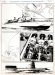 Corrado Caesar La nave da guerra più veloce del mondo
ENG Original art for the section “Teleobiettivo”, published on “Il...Corrado Caesar La nave da guerra più veloce del mondo
ENG Original art for the section “Teleobiettivo”, published on “Il...Corrado Caesar La nave da guerra più veloce del mondo
ENG Original art for the section “Teleobiettivo”, published on “Il...Corrado Caesar La nave da guerra più veloce del mondo
ENG Original art for the section “Teleobiettivo”, published on “Il...Corrado Caesar La nave da guerra più veloce del mondo
ENG Original art for the section “Teleobiettivo”, published on “Il...Corrado Caesar La nave da guerra più veloce del mondo
ENG Original art for the section “Teleobiettivo”, published on “Il...Corrado Caesar La nave da guerra più veloce del mondo
ENG Original art for the section “Teleobiettivo”, published on “Il...Corrado Caesar La nave da guerra più veloce del mondo
ENG Original art for the section “Teleobiettivo”, published on “Il...Corrado Caesar La nave da guerra più veloce del mondo
ENG Original art for the section “Teleobiettivo”, published on “Il...200
-
400200
-
400200
-
400bid »bid »bid »bid »268268268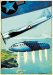 Corrado Caesar Copertina per “Il Vittorioso” n°
ENG Original cover art for “Il Vittorioso”#46, 1951. Tempera on...Corrado Caesar Copertina per “Il Vittorioso” n°
ENG Original cover art for “Il Vittorioso”#46, 1951. Tempera on...Corrado Caesar Copertina per “Il Vittorioso” n°
ENG Original cover art for “Il Vittorioso”#46, 1951. Tempera on...Corrado Caesar Copertina per “Il Vittorioso” n°
ENG Original cover art for “Il Vittorioso”#46, 1951. Tempera on...Corrado Caesar Copertina per “Il Vittorioso” n°
ENG Original cover art for “Il Vittorioso”#46, 1951. Tempera on...Corrado Caesar Copertina per “Il Vittorioso” n°
ENG Original cover art for “Il Vittorioso”#46, 1951. Tempera on...Corrado Caesar Copertina per “Il Vittorioso” n°
ENG Original cover art for “Il Vittorioso”#46, 1951. Tempera on...Corrado Caesar Copertina per “Il Vittorioso” n°
ENG Original cover art for “Il Vittorioso”#46, 1951. Tempera on...Corrado Caesar Copertina per “Il Vittorioso” n°
ENG Original cover art for “Il Vittorioso”#46, 1951. Tempera on...225
-
600225
-
600225
-
600225 »225 »225 »225 »269269269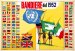 Corrado Caesar Bandiere del
ENG Educational plate published on “Il...Corrado Caesar Bandiere del
ENG Educational plate published on “Il...Corrado Caesar Bandiere del
ENG Educational plate published on “Il...Corrado Caesar Bandiere del
ENG Educational plate published on “Il...Corrado Caesar Bandiere del
ENG Educational plate published on “Il...Corrado Caesar Bandiere del
ENG Educational plate published on “Il...Corrado Caesar Bandiere del
ENG Educational plate published on “Il...Corrado Caesar Bandiere del
ENG Educational plate published on “Il...Corrado Caesar Bandiere del
ENG Educational plate published on “Il...300
-
750300
-
750300
-
750bid »bid »bid »bid »270270270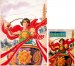 Antonio Canale Originale di copertina
ENG Original cover art for “Il Nuovo Sceriffo...Antonio Canale Originale di copertina
ENG Original cover art for “Il Nuovo Sceriffo...Antonio Canale Originale di copertina
ENG Original cover art for “Il Nuovo Sceriffo...Antonio Canale Originale di copertina
ENG Original cover art for “Il Nuovo Sceriffo...Antonio Canale Originale di copertina
ENG Original cover art for “Il Nuovo Sceriffo...Antonio Canale Originale di copertina
ENG Original cover art for “Il Nuovo Sceriffo...Antonio Canale Originale di copertina
ENG Original cover art for “Il Nuovo Sceriffo...Antonio Canale Originale di copertina
ENG Original cover art for “Il Nuovo Sceriffo...Antonio Canale Originale di copertina
ENG Original cover art for “Il Nuovo Sceriffo...175
-
400175
-
400175
-
400bid »bid »bid »bid »271271271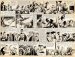 Antonio Canale Amok. La pagoda della luna d’Oriente
ENG First art for one of the very first adventures of “Amok il...Antonio Canale Amok. La pagoda della luna d’Oriente
ENG First art for one of the very first adventures of “Amok il...Antonio Canale Amok. La pagoda della luna d’Oriente
ENG First art for one of the very first adventures of “Amok il...Antonio Canale Amok. La pagoda della luna d’Oriente
ENG First art for one of the very first adventures of “Amok il...Antonio Canale Amok. La pagoda della luna d’Oriente
ENG First art for one of the very first adventures of “Amok il...Antonio Canale Amok. La pagoda della luna d’Oriente
ENG First art for one of the very first adventures of “Amok il...Antonio Canale Amok. La pagoda della luna d’Oriente
ENG First art for one of the very first adventures of “Amok il...Antonio Canale Amok. La pagoda della luna d’Oriente
ENG First art for one of the very first adventures of “Amok il...Antonio Canale Amok. La pagoda della luna d’Oriente
ENG First art for one of the very first adventures of “Amok il...225
-
500225
-
500225
-
500225 »225 »225 »225 »272272272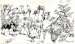 Franco Caprioli Brasile: il caffè
ENG Original art for “Il Vittorioso” (then published on geography...Franco Caprioli Brasile: il caffè
ENG Original art for “Il Vittorioso” (then published on geography...Franco Caprioli Brasile: il caffè
ENG Original art for “Il Vittorioso” (then published on geography...Franco Caprioli Brasile: il caffè
ENG Original art for “Il Vittorioso” (then published on geography...Franco Caprioli Brasile: il caffè
ENG Original art for “Il Vittorioso” (then published on geography...Franco Caprioli Brasile: il caffè
ENG Original art for “Il Vittorioso” (then published on geography...Franco Caprioli Brasile: il caffè
ENG Original art for “Il Vittorioso” (then published on geography...Franco Caprioli Brasile: il caffè
ENG Original art for “Il Vittorioso” (then published on geography...Franco Caprioli Brasile: il caffè
ENG Original art for “Il Vittorioso” (then published on geography...325
-
650325
-
650325
-
650bid »bid »bid »bid »273273273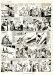 Vittorio Cossio Il Vittorioso
ENG A complete story in 4 arts, published in the late 40s. Pencil...Vittorio Cossio Il Vittorioso
ENG A complete story in 4 arts, published in the late 40s. Pencil...Vittorio Cossio Il Vittorioso
ENG A complete story in 4 arts, published in the late 40s. Pencil...Vittorio Cossio Il Vittorioso
ENG A complete story in 4 arts, published in the late 40s. Pencil...Vittorio Cossio Il Vittorioso
ENG A complete story in 4 arts, published in the late 40s. Pencil...Vittorio Cossio Il Vittorioso
ENG A complete story in 4 arts, published in the late 40s. Pencil...Vittorio Cossio Il Vittorioso
ENG A complete story in 4 arts, published in the late 40s. Pencil...Vittorio Cossio Il Vittorioso
ENG A complete story in 4 arts, published in the late 40s. Pencil...Vittorio Cossio Il Vittorioso
ENG A complete story in 4 arts, published in the late 40s. Pencil...200
-
400200
-
400200
-
400bid »bid »bid »bid »274274274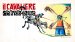 Gianni De Luca Il cavaliere dalla triste figura
ENG Original art for textbook, early 50s. Mixed technique on...Gianni De Luca Il cavaliere dalla triste figura
ENG Original art for textbook, early 50s. Mixed technique on...Gianni De Luca Il cavaliere dalla triste figura
ENG Original art for textbook, early 50s. Mixed technique on...Gianni De Luca Il cavaliere dalla triste figura
ENG Original art for textbook, early 50s. Mixed technique on...Gianni De Luca Il cavaliere dalla triste figura
ENG Original art for textbook, early 50s. Mixed technique on...Gianni De Luca Il cavaliere dalla triste figura
ENG Original art for textbook, early 50s. Mixed technique on...Gianni De Luca Il cavaliere dalla triste figura
ENG Original art for textbook, early 50s. Mixed technique on...Gianni De Luca Il cavaliere dalla triste figura
ENG Original art for textbook, early 50s. Mixed technique on...Gianni De Luca Il cavaliere dalla triste figura
ENG Original art for textbook, early 50s. Mixed technique on...650
-
1,800650
-
1,800650
-
1,800bid »bid »bid »bid »275275275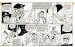 Lino Landolfi Procopio nella reale polizia a cavallo ca
ENG A complete story in 26 arts. Pencil and ink on thin cardboard...Lino Landolfi Procopio nella reale polizia a cavallo ca
ENG A complete story in 26 arts. Pencil and ink on thin cardboard...Lino Landolfi Procopio nella reale polizia a cavallo ca
ENG A complete story in 26 arts. Pencil and ink on thin cardboard...Lino Landolfi Procopio nella reale polizia a cavallo ca
ENG A complete story in 26 arts. Pencil and ink on thin cardboard...Lino Landolfi Procopio nella reale polizia a cavallo ca
ENG A complete story in 26 arts. Pencil and ink on thin cardboard...Lino Landolfi Procopio nella reale polizia a cavallo ca
ENG A complete story in 26 arts. Pencil and ink on thin cardboard...Lino Landolfi Procopio nella reale polizia a cavallo ca
ENG A complete story in 26 arts. Pencil and ink on thin cardboard...Lino Landolfi Procopio nella reale polizia a cavallo ca
ENG A complete story in 26 arts. Pencil and ink on thin cardboard...Lino Landolfi Procopio nella reale polizia a cavallo ca
ENG A complete story in 26 arts. Pencil and ink on thin cardboard...600
-
1,500600
-
1,500600
-
1,500bid »bid »bid »bid »276276276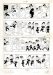 Mario Pompei Tavola per il Balilla
ENG Pencil and ink on thin cardboard. Signed. Very good condition...Mario Pompei Tavola per il Balilla
ENG Pencil and ink on thin cardboard. Signed. Very good condition...Mario Pompei Tavola per il Balilla
ENG Pencil and ink on thin cardboard. Signed. Very good condition...Mario Pompei Tavola per il Balilla
ENG Pencil and ink on thin cardboard. Signed. Very good condition...Mario Pompei Tavola per il Balilla
ENG Pencil and ink on thin cardboard. Signed. Very good condition...Mario Pompei Tavola per il Balilla
ENG Pencil and ink on thin cardboard. Signed. Very good condition...Mario Pompei Tavola per il Balilla
ENG Pencil and ink on thin cardboard. Signed. Very good condition...Mario Pompei Tavola per il Balilla
ENG Pencil and ink on thin cardboard. Signed. Very good condition...Mario Pompei Tavola per il Balilla
ENG Pencil and ink on thin cardboard. Signed. Very good condition...400
-
800400
-
800400
-
800bid »bid »bid »bid »277277277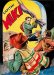 Giovanni Sinchetto Capitan Miki
ENG Original art for the first series of Collana Prateria formato...Giovanni Sinchetto Capitan Miki
ENG Original art for the first series of Collana Prateria formato...Giovanni Sinchetto Capitan Miki
ENG Original art for the first series of Collana Prateria formato...Giovanni Sinchetto Capitan Miki
ENG Original art for the first series of Collana Prateria formato...Giovanni Sinchetto Capitan Miki
ENG Original art for the first series of Collana Prateria formato...Giovanni Sinchetto Capitan Miki
ENG Original art for the first series of Collana Prateria formato...Giovanni Sinchetto Capitan Miki
ENG Original art for the first series of Collana Prateria formato...Giovanni Sinchetto Capitan Miki
ENG Original art for the first series of Collana Prateria formato...Giovanni Sinchetto Capitan Miki
ENG Original art for the first series of Collana Prateria formato...200
-
450200
-
450200
-
450500 »500 »500 »500 »278278278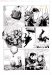 Sergio Tarquinio Leo Battaglia Fuga dalla laguna
ENG A complete story in 12 arts, published on “Il...Sergio Tarquinio Leo Battaglia Fuga dalla laguna
ENG A complete story in 12 arts, published on “Il...Sergio Tarquinio Leo Battaglia Fuga dalla laguna
ENG A complete story in 12 arts, published on “Il...Sergio Tarquinio Leo Battaglia Fuga dalla laguna
ENG A complete story in 12 arts, published on “Il...Sergio Tarquinio Leo Battaglia Fuga dalla laguna
ENG A complete story in 12 arts, published on “Il...Sergio Tarquinio Leo Battaglia Fuga dalla laguna
ENG A complete story in 12 arts, published on “Il...Sergio Tarquinio Leo Battaglia Fuga dalla laguna
ENG A complete story in 12 arts, published on “Il...Sergio Tarquinio Leo Battaglia Fuga dalla laguna
ENG A complete story in 12 arts, published on “Il...Sergio Tarquinio Leo Battaglia Fuga dalla laguna
ENG A complete story in 12 arts, published on “Il...500
-
1,000500
-
1,000500
-
1,000bid »bid »bid »bid »279279279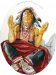 Sergio Tarquinio Capo Mandan invocante Manitou
ENG Pencil and watercolour on round cardboard. Signed. IT Sergio...Sergio Tarquinio Capo Mandan invocante Manitou
ENG Pencil and watercolour on round cardboard. Signed. IT Sergio...Sergio Tarquinio Capo Mandan invocante Manitou
ENG Pencil and watercolour on round cardboard. Signed. IT Sergio...Sergio Tarquinio Capo Mandan invocante Manitou
ENG Pencil and watercolour on round cardboard. Signed. IT Sergio...Sergio Tarquinio Capo Mandan invocante Manitou
ENG Pencil and watercolour on round cardboard. Signed. IT Sergio...Sergio Tarquinio Capo Mandan invocante Manitou
ENG Pencil and watercolour on round cardboard. Signed. IT Sergio...Sergio Tarquinio Capo Mandan invocante Manitou
ENG Pencil and watercolour on round cardboard. Signed. IT Sergio...Sergio Tarquinio Capo Mandan invocante Manitou
ENG Pencil and watercolour on round cardboard. Signed. IT Sergio...Sergio Tarquinio Capo Mandan invocante Manitou
ENG Pencil and watercolour on round cardboard. Signed. IT Sergio...150
-
350150
-
350150
-
350bid »bid »bid »bid »280280280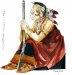 Sergio Tarquinio Winnebago Indian –
ENG Pencil and watercolour on thin cardboard. Signed. IT Sergio...Sergio Tarquinio Winnebago Indian –
ENG Pencil and watercolour on thin cardboard. Signed. IT Sergio...Sergio Tarquinio Winnebago Indian –
ENG Pencil and watercolour on thin cardboard. Signed. IT Sergio...Sergio Tarquinio Winnebago Indian –
ENG Pencil and watercolour on thin cardboard. Signed. IT Sergio...Sergio Tarquinio Winnebago Indian –
ENG Pencil and watercolour on thin cardboard. Signed. IT Sergio...Sergio Tarquinio Winnebago Indian –
ENG Pencil and watercolour on thin cardboard. Signed. IT Sergio...Sergio Tarquinio Winnebago Indian –
ENG Pencil and watercolour on thin cardboard. Signed. IT Sergio...Sergio Tarquinio Winnebago Indian –
ENG Pencil and watercolour on thin cardboard. Signed. IT Sergio...Sergio Tarquinio Winnebago Indian –
ENG Pencil and watercolour on thin cardboard. Signed. IT Sergio...125
-
300125
-
300125
-
300bid »bid »bid »bid »281281281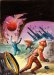 Nevio Zeccara Copertina di fantascienza
ENG Original cover art for “Capitan Walter” #218, late 50s. IT...Nevio Zeccara Copertina di fantascienza
ENG Original cover art for “Capitan Walter” #218, late 50s. IT...Nevio Zeccara Copertina di fantascienza
ENG Original cover art for “Capitan Walter” #218, late 50s. IT...Nevio Zeccara Copertina di fantascienza
ENG Original cover art for “Capitan Walter” #218, late 50s. IT...Nevio Zeccara Copertina di fantascienza
ENG Original cover art for “Capitan Walter” #218, late 50s. IT...Nevio Zeccara Copertina di fantascienza
ENG Original cover art for “Capitan Walter” #218, late 50s. IT...Nevio Zeccara Copertina di fantascienza
ENG Original cover art for “Capitan Walter” #218, late 50s. IT...Nevio Zeccara Copertina di fantascienza
ENG Original cover art for “Capitan Walter” #218, late 50s. IT...Nevio Zeccara Copertina di fantascienza
ENG Original cover art for “Capitan Walter” #218, late 50s. IT...150
-
350150
-
350150
-
350150 »150 »150 »150 »282282282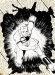 Mario Caria Bat Star (Brick Bradford)
ENG Original cover art. Pencil, ink and collage on thin cardboard...Mario Caria Bat Star (Brick Bradford)
ENG Original cover art. Pencil, ink and collage on thin cardboard...Mario Caria Bat Star (Brick Bradford)
ENG Original cover art. Pencil, ink and collage on thin cardboard...Mario Caria Bat Star (Brick Bradford)
ENG Original cover art. Pencil, ink and collage on thin cardboard...Mario Caria Bat Star (Brick Bradford)
ENG Original cover art. Pencil, ink and collage on thin cardboard...Mario Caria Bat Star (Brick Bradford)
ENG Original cover art. Pencil, ink and collage on thin cardboard...Mario Caria Bat Star (Brick Bradford)
ENG Original cover art. Pencil, ink and collage on thin cardboard...Mario Caria Bat Star (Brick Bradford)
ENG Original cover art. Pencil, ink and collage on thin cardboard...Mario Caria Bat Star (Brick Bradford)
ENG Original cover art. Pencil, ink and collage on thin cardboard...125
-
250125
-
250125
-
250bid »bid »bid »bid »283283283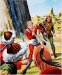 Mario Caria Gordon
ENG Original cover art for #81, published in March 1968. Tempera...Mario Caria Gordon
ENG Original cover art for #81, published in March 1968. Tempera...Mario Caria Gordon
ENG Original cover art for #81, published in March 1968. Tempera...Mario Caria Gordon
ENG Original cover art for #81, published in March 1968. Tempera...Mario Caria Gordon
ENG Original cover art for #81, published in March 1968. Tempera...Mario Caria Gordon
ENG Original cover art for #81, published in March 1968. Tempera...Mario Caria Gordon
ENG Original cover art for #81, published in March 1968. Tempera...Mario Caria Gordon
ENG Original cover art for #81, published in March 1968. Tempera...Mario Caria Gordon
ENG Original cover art for #81, published in March 1968. Tempera...550
-
1,500550
-
1,500550
-
1,500bid »bid »bid »bid »284284284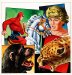 Mario Caria L’Uomo Mascherato
ENG Original cover art for “Avventure americane”#7, 1971. Tempera...Mario Caria L’Uomo Mascherato
ENG Original cover art for “Avventure americane”#7, 1971. Tempera...Mario Caria L’Uomo Mascherato
ENG Original cover art for “Avventure americane”#7, 1971. Tempera...Mario Caria L’Uomo Mascherato
ENG Original cover art for “Avventure americane”#7, 1971. Tempera...Mario Caria L’Uomo Mascherato
ENG Original cover art for “Avventure americane”#7, 1971. Tempera...Mario Caria L’Uomo Mascherato
ENG Original cover art for “Avventure americane”#7, 1971. Tempera...Mario Caria L’Uomo Mascherato
ENG Original cover art for “Avventure americane”#7, 1971. Tempera...Mario Caria L’Uomo Mascherato
ENG Original cover art for “Avventure americane”#7, 1971. Tempera...Mario Caria L’Uomo Mascherato
ENG Original cover art for “Avventure americane”#7, 1971. Tempera...300
-
600300
-
600300
-
600300 »300 »300 »300 »285285285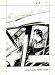 Mario Caria X Cielo senza frontiera
ENG Original cover art for “Albo dell’Avventuroso”#86, middle 60s...Mario Caria X Cielo senza frontiera
ENG Original cover art for “Albo dell’Avventuroso”#86, middle 60s...Mario Caria X Cielo senza frontiera
ENG Original cover art for “Albo dell’Avventuroso”#86, middle 60s...Mario Caria X Cielo senza frontiera
ENG Original cover art for “Albo dell’Avventuroso”#86, middle 60s...Mario Caria X Cielo senza frontiera
ENG Original cover art for “Albo dell’Avventuroso”#86, middle 60s...Mario Caria X Cielo senza frontiera
ENG Original cover art for “Albo dell’Avventuroso”#86, middle 60s...Mario Caria X Cielo senza frontiera
ENG Original cover art for “Albo dell’Avventuroso”#86, middle 60s...Mario Caria X Cielo senza frontiera
ENG Original cover art for “Albo dell’Avventuroso”#86, middle 60s...Mario Caria X Cielo senza frontiera
ENG Original cover art for “Albo dell’Avventuroso”#86, middle 60s...150
-
300150
-
300150
-
300bid »bid »bid »bid »286286286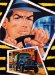 Mario Caria X
ENG Original cover art from the late 60s. Tempera on cardboard...Mario Caria X
ENG Original cover art from the late 60s. Tempera on cardboard...Mario Caria X
ENG Original cover art from the late 60s. Tempera on cardboard...Mario Caria X
ENG Original cover art from the late 60s. Tempera on cardboard...Mario Caria X
ENG Original cover art from the late 60s. Tempera on cardboard...Mario Caria X
ENG Original cover art from the late 60s. Tempera on cardboard...Mario Caria X
ENG Original cover art from the late 60s. Tempera on cardboard...Mario Caria X
ENG Original cover art from the late 60s. Tempera on cardboard...Mario Caria X
ENG Original cover art from the late 60s. Tempera on cardboard...200
-
400200
-
400200
-
400200 »200 »200 »200 »287287287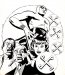 D. Mira L’Uomo Mascherato
ENG Original cover art for “Avventure americane”#162, second...D. Mira L’Uomo Mascherato
ENG Original cover art for “Avventure americane”#162, second...D. Mira L’Uomo Mascherato
ENG Original cover art for “Avventure americane”#162, second...D. Mira L’Uomo Mascherato
ENG Original cover art for “Avventure americane”#162, second...D. Mira L’Uomo Mascherato
ENG Original cover art for “Avventure americane”#162, second...D. Mira L’Uomo Mascherato
ENG Original cover art for “Avventure americane”#162, second...D. Mira L’Uomo Mascherato
ENG Original cover art for “Avventure americane”#162, second...D. Mira L’Uomo Mascherato
ENG Original cover art for “Avventure americane”#162, second...D. Mira L’Uomo Mascherato
ENG Original cover art for “Avventure americane”#162, second...100
-
250100
-
250100
-
250175 »175 »175 »175 »288288288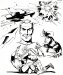 Umberto Sammarini Flash Gordon
ENG Original cover art for “Albi del Vascello...Umberto Sammarini Flash Gordon
ENG Original cover art for “Albi del Vascello...Umberto Sammarini Flash Gordon
ENG Original cover art for “Albi del Vascello...Umberto Sammarini Flash Gordon
ENG Original cover art for “Albi del Vascello...Umberto Sammarini Flash Gordon
ENG Original cover art for “Albi del Vascello...Umberto Sammarini Flash Gordon
ENG Original cover art for “Albi del Vascello...Umberto Sammarini Flash Gordon
ENG Original cover art for “Albi del Vascello...Umberto Sammarini Flash Gordon
ENG Original cover art for “Albi del Vascello...Umberto Sammarini Flash Gordon
ENG Original cover art for “Albi del Vascello...125
-
250125
-
250125
-
250bid »bid »bid »bid »289289289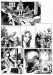 Horacio Lalia Nekrodamus. La Dama del Alba
ENG A complete story in 12 arts. Pencil, ink and tempera on...Horacio Lalia Nekrodamus. La Dama del Alba
ENG A complete story in 12 arts. Pencil, ink and tempera on...Horacio Lalia Nekrodamus. La Dama del Alba
ENG A complete story in 12 arts. Pencil, ink and tempera on...Horacio Lalia Nekrodamus. La Dama del Alba
ENG A complete story in 12 arts. Pencil, ink and tempera on...Horacio Lalia Nekrodamus. La Dama del Alba
ENG A complete story in 12 arts. Pencil, ink and tempera on...Horacio Lalia Nekrodamus. La Dama del Alba
ENG A complete story in 12 arts. Pencil, ink and tempera on...Horacio Lalia Nekrodamus. La Dama del Alba
ENG A complete story in 12 arts. Pencil, ink and tempera on...Horacio Lalia Nekrodamus. La Dama del Alba
ENG A complete story in 12 arts. Pencil, ink and tempera on...Horacio Lalia Nekrodamus. La Dama del Alba
ENG A complete story in 12 arts. Pencil, ink and tempera on...900
-
2,500900
-
2,500900
-
2,500bid »bid »bid »bid »290290290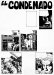 Domingo Mandrafina Cayenna (El condenado) Eredità d’odi
ENG Three arts, pencil and ink on thin cardboard (the last signed...Domingo Mandrafina Cayenna (El condenado) Eredità d’odi
ENG Three arts, pencil and ink on thin cardboard (the last signed...Domingo Mandrafina Cayenna (El condenado) Eredità d’odi
ENG Three arts, pencil and ink on thin cardboard (the last signed...Domingo Mandrafina Cayenna (El condenado) Eredità d’odi
ENG Three arts, pencil and ink on thin cardboard (the last signed...Domingo Mandrafina Cayenna (El condenado) Eredità d’odi
ENG Three arts, pencil and ink on thin cardboard (the last signed...Domingo Mandrafina Cayenna (El condenado) Eredità d’odi
ENG Three arts, pencil and ink on thin cardboard (the last signed...Domingo Mandrafina Cayenna (El condenado) Eredità d’odi
ENG Three arts, pencil and ink on thin cardboard (the last signed...Domingo Mandrafina Cayenna (El condenado) Eredità d’odi
ENG Three arts, pencil and ink on thin cardboard (the last signed...Domingo Mandrafina Cayenna (El condenado) Eredità d’odi
ENG Three arts, pencil and ink on thin cardboard (the last signed...350
-
700350
-
700350
-
700350 »350 »350 »350 »291291291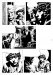 Domingo Mandrafina Cayenna (El condenado) Después
ENG A complete story in 14 arts. Pencil and ink on thin cardboard...Domingo Mandrafina Cayenna (El condenado) Después
ENG A complete story in 14 arts. Pencil and ink on thin cardboard...Domingo Mandrafina Cayenna (El condenado) Después
ENG A complete story in 14 arts. Pencil and ink on thin cardboard...Domingo Mandrafina Cayenna (El condenado) Después
ENG A complete story in 14 arts. Pencil and ink on thin cardboard...Domingo Mandrafina Cayenna (El condenado) Después
ENG A complete story in 14 arts. Pencil and ink on thin cardboard...Domingo Mandrafina Cayenna (El condenado) Después
ENG A complete story in 14 arts. Pencil and ink on thin cardboard...Domingo Mandrafina Cayenna (El condenado) Después
ENG A complete story in 14 arts. Pencil and ink on thin cardboard...Domingo Mandrafina Cayenna (El condenado) Después
ENG A complete story in 14 arts. Pencil and ink on thin cardboard...Domingo Mandrafina Cayenna (El condenado) Después
ENG A complete story in 14 arts. Pencil and ink on thin cardboard...1,100
-
2,8001,100
-
2,8001,100
-
2,800bid »bid »bid »bid »292292292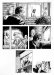 Francisco Solano Lopez L’Eternauta
ENG Art for the second cycle of the sci-fi saga written by...Francisco Solano Lopez L’Eternauta
ENG Art for the second cycle of the sci-fi saga written by...Francisco Solano Lopez L’Eternauta
ENG Art for the second cycle of the sci-fi saga written by...Francisco Solano Lopez L’Eternauta
ENG Art for the second cycle of the sci-fi saga written by...Francisco Solano Lopez L’Eternauta
ENG Art for the second cycle of the sci-fi saga written by...Francisco Solano Lopez L’Eternauta
ENG Art for the second cycle of the sci-fi saga written by...Francisco Solano Lopez L’Eternauta
ENG Art for the second cycle of the sci-fi saga written by...Francisco Solano Lopez L’Eternauta
ENG Art for the second cycle of the sci-fi saga written by...Francisco Solano Lopez L’Eternauta
ENG Art for the second cycle of the sci-fi saga written by...250
-
500250
-
500250
-
500bid »bid »bid »bid »293293293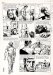 Ricardo Villagrán Nippur
ENG Pencil and ink on thin cardboard. Published in January...Ricardo Villagrán Nippur
ENG Pencil and ink on thin cardboard. Published in January...Ricardo Villagrán Nippur
ENG Pencil and ink on thin cardboard. Published in January...Ricardo Villagrán Nippur
ENG Pencil and ink on thin cardboard. Published in January...Ricardo Villagrán Nippur
ENG Pencil and ink on thin cardboard. Published in January...Ricardo Villagrán Nippur
ENG Pencil and ink on thin cardboard. Published in January...Ricardo Villagrán Nippur
ENG Pencil and ink on thin cardboard. Published in January...Ricardo Villagrán Nippur
ENG Pencil and ink on thin cardboard. Published in January...Ricardo Villagrán Nippur
ENG Pencil and ink on thin cardboard. Published in January...150
-
400150
-
400150
-
400bid »bid »bid »bid »294294294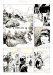 Juan Zanotto Barbara
ENG Original art for the 11th episode “El Gran Paraiso”. Pencil...Juan Zanotto Barbara
ENG Original art for the 11th episode “El Gran Paraiso”. Pencil...Juan Zanotto Barbara
ENG Original art for the 11th episode “El Gran Paraiso”. Pencil...Juan Zanotto Barbara
ENG Original art for the 11th episode “El Gran Paraiso”. Pencil...Juan Zanotto Barbara
ENG Original art for the 11th episode “El Gran Paraiso”. Pencil...Juan Zanotto Barbara
ENG Original art for the 11th episode “El Gran Paraiso”. Pencil...Juan Zanotto Barbara
ENG Original art for the 11th episode “El Gran Paraiso”. Pencil...Juan Zanotto Barbara
ENG Original art for the 11th episode “El Gran Paraiso”. Pencil...Juan Zanotto Barbara
ENG Original art for the 11th episode “El Gran Paraiso”. Pencil...175
-
350175
-
350175
-
350bid »bid »bid »bid »295295295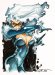 Alfonso Azpiri Black woman
ENG Mixed technique on thin cardboard. Signed. IT Alfonso Azpiri...Alfonso Azpiri Black woman
ENG Mixed technique on thin cardboard. Signed. IT Alfonso Azpiri...Alfonso Azpiri Black woman
ENG Mixed technique on thin cardboard. Signed. IT Alfonso Azpiri...Alfonso Azpiri Black woman
ENG Mixed technique on thin cardboard. Signed. IT Alfonso Azpiri...Alfonso Azpiri Black woman
ENG Mixed technique on thin cardboard. Signed. IT Alfonso Azpiri...Alfonso Azpiri Black woman
ENG Mixed technique on thin cardboard. Signed. IT Alfonso Azpiri...Alfonso Azpiri Black woman
ENG Mixed technique on thin cardboard. Signed. IT Alfonso Azpiri...Alfonso Azpiri Black woman
ENG Mixed technique on thin cardboard. Signed. IT Alfonso Azpiri...Alfonso Azpiri Black woman
ENG Mixed technique on thin cardboard. Signed. IT Alfonso Azpiri...150
-
400150
-
400150
-
400150 »150 »150 »150 »296296296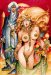 Alfonso Azpiri Wet dreams
ENG Mixed technique on thin cardboard. Together with preliminary...Alfonso Azpiri Wet dreams
ENG Mixed technique on thin cardboard. Together with preliminary...Alfonso Azpiri Wet dreams
ENG Mixed technique on thin cardboard. Together with preliminary...Alfonso Azpiri Wet dreams
ENG Mixed technique on thin cardboard. Together with preliminary...Alfonso Azpiri Wet dreams
ENG Mixed technique on thin cardboard. Together with preliminary...Alfonso Azpiri Wet dreams
ENG Mixed technique on thin cardboard. Together with preliminary...Alfonso Azpiri Wet dreams
ENG Mixed technique on thin cardboard. Together with preliminary...Alfonso Azpiri Wet dreams
ENG Mixed technique on thin cardboard. Together with preliminary...Alfonso Azpiri Wet dreams
ENG Mixed technique on thin cardboard. Together with preliminary...2,300
-
4,0002,300
-
4,0002,300
-
4,000bid »bid »bid »bid »297297297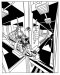 Roberto Baldazzini Ombre d’amore
ENG Original inner cover art for Glénat volume. Pencil and ink on...Roberto Baldazzini Ombre d’amore
ENG Original inner cover art for Glénat volume. Pencil and ink on...Roberto Baldazzini Ombre d’amore
ENG Original inner cover art for Glénat volume. Pencil and ink on...Roberto Baldazzini Ombre d’amore
ENG Original inner cover art for Glénat volume. Pencil and ink on...Roberto Baldazzini Ombre d’amore
ENG Original inner cover art for Glénat volume. Pencil and ink on...Roberto Baldazzini Ombre d’amore
ENG Original inner cover art for Glénat volume. Pencil and ink on...Roberto Baldazzini Ombre d’amore
ENG Original inner cover art for Glénat volume. Pencil and ink on...Roberto Baldazzini Ombre d’amore
ENG Original inner cover art for Glénat volume. Pencil and ink on...Roberto Baldazzini Ombre d’amore
ENG Original inner cover art for Glénat volume. Pencil and ink on...700
-
1,500700
-
1,500700
-
1,500bid »bid »bid »bid »298298298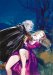 Alessandro Biffignandi Wallestein. Morte nella nebbia
ENG Original cover art for#2, 1972. Also used for “Il...Alessandro Biffignandi Wallestein. Morte nella nebbia
ENG Original cover art for#2, 1972. Also used for “Il...Alessandro Biffignandi Wallestein. Morte nella nebbia
ENG Original cover art for#2, 1972. Also used for “Il...Alessandro Biffignandi Wallestein. Morte nella nebbia
ENG Original cover art for#2, 1972. Also used for “Il...Alessandro Biffignandi Wallestein. Morte nella nebbia
ENG Original cover art for#2, 1972. Also used for “Il...Alessandro Biffignandi Wallestein. Morte nella nebbia
ENG Original cover art for#2, 1972. Also used for “Il...Alessandro Biffignandi Wallestein. Morte nella nebbia
ENG Original cover art for#2, 1972. Also used for “Il...Alessandro Biffignandi Wallestein. Morte nella nebbia
ENG Original cover art for#2, 1972. Also used for “Il...Alessandro Biffignandi Wallestein. Morte nella nebbia
ENG Original cover art for#2, 1972. Also used for “Il...1,100
-
2,5001,100
-
2,5001,100
-
2,500bid »bid »bid »bid »
299
299
299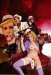 Alessandro Biffignandi Potere occulto
ENG Original cover art for “Tabù”#42, Renzo Barbieri...Alessandro Biffignandi Potere occulto
ENG Original cover art for “Tabù”#42, Renzo Barbieri...Alessandro Biffignandi Potere occulto
ENG Original cover art for “Tabù”#42, Renzo Barbieri...Alessandro Biffignandi Potere occulto
ENG Original cover art for “Tabù”#42, Renzo Barbieri...Alessandro Biffignandi Potere occulto
ENG Original cover art for “Tabù”#42, Renzo Barbieri...Alessandro Biffignandi Potere occulto
ENG Original cover art for “Tabù”#42, Renzo Barbieri...Alessandro Biffignandi Potere occulto
ENG Original cover art for “Tabù”#42, Renzo Barbieri...Alessandro Biffignandi Potere occulto
ENG Original cover art for “Tabù”#42, Renzo Barbieri...Alessandro Biffignandi Potere occulto
ENG Original cover art for “Tabù”#42, Renzo Barbieri...475
-
1,000475
-
1,000475
-
1,000650 »650 »650 »650 »300300300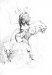 Simon Bisley Donna con felini
ENG Pencil on paper. On the back study of a woman on a motorbike...Simon Bisley Donna con felini
ENG Pencil on paper. On the back study of a woman on a motorbike...Simon Bisley Donna con felini
ENG Pencil on paper. On the back study of a woman on a motorbike...Simon Bisley Donna con felini
ENG Pencil on paper. On the back study of a woman on a motorbike...Simon Bisley Donna con felini
ENG Pencil on paper. On the back study of a woman on a motorbike...Simon Bisley Donna con felini
ENG Pencil on paper. On the back study of a woman on a motorbike...Simon Bisley Donna con felini
ENG Pencil on paper. On the back study of a woman on a motorbike...Simon Bisley Donna con felini
ENG Pencil on paper. On the back study of a woman on a motorbike...Simon Bisley Donna con felini
ENG Pencil on paper. On the back study of a woman on a motorbike...900
-
1,800900
-
1,800900
-
1,800bid »bid »bid »bid »301301301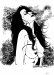 (Giuseppe) Pino Borselli Black and white pinup
ENG Pencil and ink on thin cardboard, signed. IT (Giuseppe) Pino...(Giuseppe) Pino Borselli Black and white pinup
ENG Pencil and ink on thin cardboard, signed. IT (Giuseppe) Pino...(Giuseppe) Pino Borselli Black and white pinup
ENG Pencil and ink on thin cardboard, signed. IT (Giuseppe) Pino...(Giuseppe) Pino Borselli Black and white pinup
ENG Pencil and ink on thin cardboard, signed. IT (Giuseppe) Pino...(Giuseppe) Pino Borselli Black and white pinup
ENG Pencil and ink on thin cardboard, signed. IT (Giuseppe) Pino...(Giuseppe) Pino Borselli Black and white pinup
ENG Pencil and ink on thin cardboard, signed. IT (Giuseppe) Pino...(Giuseppe) Pino Borselli Black and white pinup
ENG Pencil and ink on thin cardboard, signed. IT (Giuseppe) Pino...(Giuseppe) Pino Borselli Black and white pinup
ENG Pencil and ink on thin cardboard, signed. IT (Giuseppe) Pino...(Giuseppe) Pino Borselli Black and white pinup
ENG Pencil and ink on thin cardboard, signed. IT (Giuseppe) Pino...100
-
250100
-
250100
-
250bid »bid »bid »bid »302302302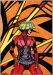 Pino Borselli Pinocchia
ENG Mixed technique on thin cardboard. Signed. IT Pino Borselli...Pino Borselli Pinocchia
ENG Mixed technique on thin cardboard. Signed. IT Pino Borselli...Pino Borselli Pinocchia
ENG Mixed technique on thin cardboard. Signed. IT Pino Borselli...Pino Borselli Pinocchia
ENG Mixed technique on thin cardboard. Signed. IT Pino Borselli...Pino Borselli Pinocchia
ENG Mixed technique on thin cardboard. Signed. IT Pino Borselli...Pino Borselli Pinocchia
ENG Mixed technique on thin cardboard. Signed. IT Pino Borselli...Pino Borselli Pinocchia
ENG Mixed technique on thin cardboard. Signed. IT Pino Borselli...Pino Borselli Pinocchia
ENG Mixed technique on thin cardboard. Signed. IT Pino Borselli...Pino Borselli Pinocchia
ENG Mixed technique on thin cardboard. Signed. IT Pino Borselli...275
-
450275
-
450275
-
450bid »bid »bid »bid »303303303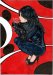 Pino Borselli Wine Girl
ENG Mixed technique on thin cardboard. Signed. IT Pino Borselli...Pino Borselli Wine Girl
ENG Mixed technique on thin cardboard. Signed. IT Pino Borselli...Pino Borselli Wine Girl
ENG Mixed technique on thin cardboard. Signed. IT Pino Borselli...Pino Borselli Wine Girl
ENG Mixed technique on thin cardboard. Signed. IT Pino Borselli...Pino Borselli Wine Girl
ENG Mixed technique on thin cardboard. Signed. IT Pino Borselli...Pino Borselli Wine Girl
ENG Mixed technique on thin cardboard. Signed. IT Pino Borselli...Pino Borselli Wine Girl
ENG Mixed technique on thin cardboard. Signed. IT Pino Borselli...Pino Borselli Wine Girl
ENG Mixed technique on thin cardboard. Signed. IT Pino Borselli...Pino Borselli Wine Girl
ENG Mixed technique on thin cardboard. Signed. IT Pino Borselli...275
-
450275
-
450275
-
450bid »bid »bid »bid »304304304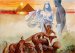 Aldo Di Gennaro Alle fonti del Nilo
ENG Pencil and watercolour on canvas, signed. IT Aldo Di Gennaro...Aldo Di Gennaro Alle fonti del Nilo
ENG Pencil and watercolour on canvas, signed. IT Aldo Di Gennaro...Aldo Di Gennaro Alle fonti del Nilo
ENG Pencil and watercolour on canvas, signed. IT Aldo Di Gennaro...Aldo Di Gennaro Alle fonti del Nilo
ENG Pencil and watercolour on canvas, signed. IT Aldo Di Gennaro...Aldo Di Gennaro Alle fonti del Nilo
ENG Pencil and watercolour on canvas, signed. IT Aldo Di Gennaro...Aldo Di Gennaro Alle fonti del Nilo
ENG Pencil and watercolour on canvas, signed. IT Aldo Di Gennaro...Aldo Di Gennaro Alle fonti del Nilo
ENG Pencil and watercolour on canvas, signed. IT Aldo Di Gennaro...Aldo Di Gennaro Alle fonti del Nilo
ENG Pencil and watercolour on canvas, signed. IT Aldo Di Gennaro...Aldo Di Gennaro Alle fonti del Nilo
ENG Pencil and watercolour on canvas, signed. IT Aldo Di Gennaro...450
-
900450
-
900450
-
900bid »bid »bid »bid »305305305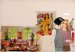 Aldo Di Gennaro Le ragazze di Gauguin
ENG Pencil and watercolour on thin cardboard, signed. IT Aldo Di...Aldo Di Gennaro Le ragazze di Gauguin
ENG Pencil and watercolour on thin cardboard, signed. IT Aldo Di...Aldo Di Gennaro Le ragazze di Gauguin
ENG Pencil and watercolour on thin cardboard, signed. IT Aldo Di...Aldo Di Gennaro Le ragazze di Gauguin
ENG Pencil and watercolour on thin cardboard, signed. IT Aldo Di...Aldo Di Gennaro Le ragazze di Gauguin
ENG Pencil and watercolour on thin cardboard, signed. IT Aldo Di...Aldo Di Gennaro Le ragazze di Gauguin
ENG Pencil and watercolour on thin cardboard, signed. IT Aldo Di...Aldo Di Gennaro Le ragazze di Gauguin
ENG Pencil and watercolour on thin cardboard, signed. IT Aldo Di...Aldo Di Gennaro Le ragazze di Gauguin
ENG Pencil and watercolour on thin cardboard, signed. IT Aldo Di...Aldo Di Gennaro Le ragazze di Gauguin
ENG Pencil and watercolour on thin cardboard, signed. IT Aldo Di...325
-
750325
-
750325
-
750325 »325 »325 »325 »306306306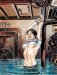 Alfonso Font Originale di copertina
ENG Original cover art for Norma editorial. Mixed technique on...Alfonso Font Originale di copertina
ENG Original cover art for Norma editorial. Mixed technique on...Alfonso Font Originale di copertina
ENG Original cover art for Norma editorial. Mixed technique on...Alfonso Font Originale di copertina
ENG Original cover art for Norma editorial. Mixed technique on...Alfonso Font Originale di copertina
ENG Original cover art for Norma editorial. Mixed technique on...Alfonso Font Originale di copertina
ENG Original cover art for Norma editorial. Mixed technique on...Alfonso Font Originale di copertina
ENG Original cover art for Norma editorial. Mixed technique on...Alfonso Font Originale di copertina
ENG Original cover art for Norma editorial. Mixed technique on...Alfonso Font Originale di copertina
ENG Original cover art for Norma editorial. Mixed technique on...750
-
1,500750
-
1,500750
-
1,500bid »bid »bid »bid »307307307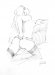 Leone Frollo Pinup di schiena
ENG Pencil on paper. Signed. IT Leone Frollo Pinup di schiena...Leone Frollo Pinup di schiena
ENG Pencil on paper. Signed. IT Leone Frollo Pinup di schiena...Leone Frollo Pinup di schiena
ENG Pencil on paper. Signed. IT Leone Frollo Pinup di schiena...Leone Frollo Pinup di schiena
ENG Pencil on paper. Signed. IT Leone Frollo Pinup di schiena...Leone Frollo Pinup di schiena
ENG Pencil on paper. Signed. IT Leone Frollo Pinup di schiena...Leone Frollo Pinup di schiena
ENG Pencil on paper. Signed. IT Leone Frollo Pinup di schiena...Leone Frollo Pinup di schiena
ENG Pencil on paper. Signed. IT Leone Frollo Pinup di schiena...Leone Frollo Pinup di schiena
ENG Pencil on paper. Signed. IT Leone Frollo Pinup di schiena...Leone Frollo Pinup di schiena
ENG Pencil on paper. Signed. IT Leone Frollo Pinup di schiena...275
-
600275
-
600275
-
600275 »275 »275 »275 »308308308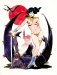 Leone Frollo Cacciatrice di vampiri
ENG Cover print proof. Copy watercoloured by the artist, with...Leone Frollo Cacciatrice di vampiri
ENG Cover print proof. Copy watercoloured by the artist, with...Leone Frollo Cacciatrice di vampiri
ENG Cover print proof. Copy watercoloured by the artist, with...Leone Frollo Cacciatrice di vampiri
ENG Cover print proof. Copy watercoloured by the artist, with...Leone Frollo Cacciatrice di vampiri
ENG Cover print proof. Copy watercoloured by the artist, with...Leone Frollo Cacciatrice di vampiri
ENG Cover print proof. Copy watercoloured by the artist, with...Leone Frollo Cacciatrice di vampiri
ENG Cover print proof. Copy watercoloured by the artist, with...Leone Frollo Cacciatrice di vampiri
ENG Cover print proof. Copy watercoloured by the artist, with...Leone Frollo Cacciatrice di vampiri
ENG Cover print proof. Copy watercoloured by the artist, with...375
-
700375
-
700375
-
700bid »bid »bid »bid »309309309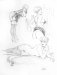 Leone Frollo Striptease
ENG Pencil on paper. Signed. IT Leone Frollo Striptease Lapis su...Leone Frollo Striptease
ENG Pencil on paper. Signed. IT Leone Frollo Striptease Lapis su...Leone Frollo Striptease
ENG Pencil on paper. Signed. IT Leone Frollo Striptease Lapis su...Leone Frollo Striptease
ENG Pencil on paper. Signed. IT Leone Frollo Striptease Lapis su...Leone Frollo Striptease
ENG Pencil on paper. Signed. IT Leone Frollo Striptease Lapis su...Leone Frollo Striptease
ENG Pencil on paper. Signed. IT Leone Frollo Striptease Lapis su...Leone Frollo Striptease
ENG Pencil on paper. Signed. IT Leone Frollo Striptease Lapis su...Leone Frollo Striptease
ENG Pencil on paper. Signed. IT Leone Frollo Striptease Lapis su...Leone Frollo Striptease
ENG Pencil on paper. Signed. IT Leone Frollo Striptease Lapis su...375
-
800375
-
800375
-
800375 »375 »375 »375 »310310310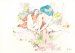 Leone Frollo Nel bosco
ENG Pencil and colour pencil on thin cardboard. Signed. IT Leone...Leone Frollo Nel bosco
ENG Pencil and colour pencil on thin cardboard. Signed. IT Leone...Leone Frollo Nel bosco
ENG Pencil and colour pencil on thin cardboard. Signed. IT Leone...Leone Frollo Nel bosco
ENG Pencil and colour pencil on thin cardboard. Signed. IT Leone...Leone Frollo Nel bosco
ENG Pencil and colour pencil on thin cardboard. Signed. IT Leone...Leone Frollo Nel bosco
ENG Pencil and colour pencil on thin cardboard. Signed. IT Leone...Leone Frollo Nel bosco
ENG Pencil and colour pencil on thin cardboard. Signed. IT Leone...Leone Frollo Nel bosco
ENG Pencil and colour pencil on thin cardboard. Signed. IT Leone...Leone Frollo Nel bosco
ENG Pencil and colour pencil on thin cardboard. Signed. IT Leone...750
-
1,600750
-
1,600750
-
1,600750 »750 »750 »750 »311311311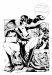 Leone Frollo Yra
ENG Original cover art for the series Spectron, Renzo Barbieri...Leone Frollo Yra
ENG Original cover art for the series Spectron, Renzo Barbieri...Leone Frollo Yra
ENG Original cover art for the series Spectron, Renzo Barbieri...Leone Frollo Yra
ENG Original cover art for the series Spectron, Renzo Barbieri...Leone Frollo Yra
ENG Original cover art for the series Spectron, Renzo Barbieri...Leone Frollo Yra
ENG Original cover art for the series Spectron, Renzo Barbieri...Leone Frollo Yra
ENG Original cover art for the series Spectron, Renzo Barbieri...Leone Frollo Yra
ENG Original cover art for the series Spectron, Renzo Barbieri...Leone Frollo Yra
ENG Original cover art for the series Spectron, Renzo Barbieri...1,600
-
2,6001,600
-
2,6001,600
-
2,600bid »bid »bid »bid »311A311A311A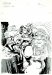 Leone Frollo Odeon cover
ENG Original cover art. Published on #7. Pencil and ink on thin...Leone Frollo Odeon cover
ENG Original cover art. Published on #7. Pencil and ink on thin...Leone Frollo Odeon cover
ENG Original cover art. Published on #7. Pencil and ink on thin...Leone Frollo Odeon cover
ENG Original cover art. Published on #7. Pencil and ink on thin...Leone Frollo Odeon cover
ENG Original cover art. Published on #7. Pencil and ink on thin...Leone Frollo Odeon cover
ENG Original cover art. Published on #7. Pencil and ink on thin...Leone Frollo Odeon cover
ENG Original cover art. Published on #7. Pencil and ink on thin...Leone Frollo Odeon cover
ENG Original cover art. Published on #7. Pencil and ink on thin...Leone Frollo Odeon cover
ENG Original cover art. Published on #7. Pencil and ink on thin...475
-
750475
-
750475
-
750bid »bid »bid »bid »312312312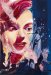 Luigi Garonzi I giorni di Uskad
ENG Original cover art for the sci-fi series “I romanzi del...Luigi Garonzi I giorni di Uskad
ENG Original cover art for the sci-fi series “I romanzi del...Luigi Garonzi I giorni di Uskad
ENG Original cover art for the sci-fi series “I romanzi del...Luigi Garonzi I giorni di Uskad
ENG Original cover art for the sci-fi series “I romanzi del...Luigi Garonzi I giorni di Uskad
ENG Original cover art for the sci-fi series “I romanzi del...Luigi Garonzi I giorni di Uskad
ENG Original cover art for the sci-fi series “I romanzi del...Luigi Garonzi I giorni di Uskad
ENG Original cover art for the sci-fi series “I romanzi del...Luigi Garonzi I giorni di Uskad
ENG Original cover art for the sci-fi series “I romanzi del...Luigi Garonzi I giorni di Uskad
ENG Original cover art for the sci-fi series “I romanzi del...375
-
750375
-
750375
-
750bid »bid »bid »bid »313313313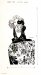 Vittorio Giardino Pinup per agenda Glénat
ENG Pencil and ink on thin cardboard. Signed and dated 1983. IT...Vittorio Giardino Pinup per agenda Glénat
ENG Pencil and ink on thin cardboard. Signed and dated 1983. IT...Vittorio Giardino Pinup per agenda Glénat
ENG Pencil and ink on thin cardboard. Signed and dated 1983. IT...Vittorio Giardino Pinup per agenda Glénat
ENG Pencil and ink on thin cardboard. Signed and dated 1983. IT...Vittorio Giardino Pinup per agenda Glénat
ENG Pencil and ink on thin cardboard. Signed and dated 1983. IT...Vittorio Giardino Pinup per agenda Glénat
ENG Pencil and ink on thin cardboard. Signed and dated 1983. IT...Vittorio Giardino Pinup per agenda Glénat
ENG Pencil and ink on thin cardboard. Signed and dated 1983. IT...Vittorio Giardino Pinup per agenda Glénat
ENG Pencil and ink on thin cardboard. Signed and dated 1983. IT...Vittorio Giardino Pinup per agenda Glénat
ENG Pencil and ink on thin cardboard. Signed and dated 1983. IT...2,000
-
4,0002,000
-
4,0002,000
-
4,0002000 »2000 »2000 »2000 »314314314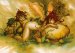 Hannibal (Hannibal Ibarra) Fantasy nymph
ENG Mixed technique on thin cardboard. Signed and dated 2004. IT...Hannibal (Hannibal Ibarra) Fantasy nymph
ENG Mixed technique on thin cardboard. Signed and dated 2004. IT...Hannibal (Hannibal Ibarra) Fantasy nymph
ENG Mixed technique on thin cardboard. Signed and dated 2004. IT...Hannibal (Hannibal Ibarra) Fantasy nymph
ENG Mixed technique on thin cardboard. Signed and dated 2004. IT...Hannibal (Hannibal Ibarra) Fantasy nymph
ENG Mixed technique on thin cardboard. Signed and dated 2004. IT...Hannibal (Hannibal Ibarra) Fantasy nymph
ENG Mixed technique on thin cardboard. Signed and dated 2004. IT...Hannibal (Hannibal Ibarra) Fantasy nymph
ENG Mixed technique on thin cardboard. Signed and dated 2004. IT...Hannibal (Hannibal Ibarra) Fantasy nymph
ENG Mixed technique on thin cardboard. Signed and dated 2004. IT...Hannibal (Hannibal Ibarra) Fantasy nymph
ENG Mixed technique on thin cardboard. Signed and dated 2004. IT...800
-
1,800800
-
1,800800
-
1,800800 »800 »800 »800 »315315315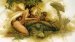 Hannibal Nymph interlude
ENG Mixed technique on thin cardboard. Signed and dated 2004. IT...Hannibal Nymph interlude
ENG Mixed technique on thin cardboard. Signed and dated 2004. IT...Hannibal Nymph interlude
ENG Mixed technique on thin cardboard. Signed and dated 2004. IT...Hannibal Nymph interlude
ENG Mixed technique on thin cardboard. Signed and dated 2004. IT...Hannibal Nymph interlude
ENG Mixed technique on thin cardboard. Signed and dated 2004. IT...Hannibal Nymph interlude
ENG Mixed technique on thin cardboard. Signed and dated 2004. IT...Hannibal Nymph interlude
ENG Mixed technique on thin cardboard. Signed and dated 2004. IT...Hannibal Nymph interlude
ENG Mixed technique on thin cardboard. Signed and dated 2004. IT...Hannibal Nymph interlude
ENG Mixed technique on thin cardboard. Signed and dated 2004. IT...1,000
-
2,0001,000
-
2,0001,000
-
2,000bid »bid »bid »bid »316316316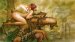 Hannibal Crossing over
ENG Mixed technique on thin cardboard. Signed and dated 2004. IT...Hannibal Crossing over
ENG Mixed technique on thin cardboard. Signed and dated 2004. IT...Hannibal Crossing over
ENG Mixed technique on thin cardboard. Signed and dated 2004. IT...Hannibal Crossing over
ENG Mixed technique on thin cardboard. Signed and dated 2004. IT...Hannibal Crossing over
ENG Mixed technique on thin cardboard. Signed and dated 2004. IT...Hannibal Crossing over
ENG Mixed technique on thin cardboard. Signed and dated 2004. IT...Hannibal Crossing over
ENG Mixed technique on thin cardboard. Signed and dated 2004. IT...Hannibal Crossing over
ENG Mixed technique on thin cardboard. Signed and dated 2004. IT...Hannibal Crossing over
ENG Mixed technique on thin cardboard. Signed and dated 2004. IT...1,200
-
2,6001,200
-
2,6001,200
-
2,600bid »bid »bid »bid »317317317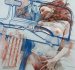 Ermanno Iaia Carmela e Valentina
ENG Illustration for a story by Dario Bellezza, published on...Ermanno Iaia Carmela e Valentina
ENG Illustration for a story by Dario Bellezza, published on...Ermanno Iaia Carmela e Valentina
ENG Illustration for a story by Dario Bellezza, published on...Ermanno Iaia Carmela e Valentina
ENG Illustration for a story by Dario Bellezza, published on...Ermanno Iaia Carmela e Valentina
ENG Illustration for a story by Dario Bellezza, published on...Ermanno Iaia Carmela e Valentina
ENG Illustration for a story by Dario Bellezza, published on...Ermanno Iaia Carmela e Valentina
ENG Illustration for a story by Dario Bellezza, published on...Ermanno Iaia Carmela e Valentina
ENG Illustration for a story by Dario Bellezza, published on...Ermanno Iaia Carmela e Valentina
ENG Illustration for a story by Dario Bellezza, published on...600
-
1,500600
-
1,500600
-
1,500600 »600 »600 »600 »318318318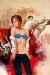 Carlo Jacono Goldrake
ENG Original cover art for #132, Erregi editions, 1972. Also...Carlo Jacono Goldrake
ENG Original cover art for #132, Erregi editions, 1972. Also...Carlo Jacono Goldrake
ENG Original cover art for #132, Erregi editions, 1972. Also...Carlo Jacono Goldrake
ENG Original cover art for #132, Erregi editions, 1972. Also...Carlo Jacono Goldrake
ENG Original cover art for #132, Erregi editions, 1972. Also...Carlo Jacono Goldrake
ENG Original cover art for #132, Erregi editions, 1972. Also...Carlo Jacono Goldrake
ENG Original cover art for #132, Erregi editions, 1972. Also...Carlo Jacono Goldrake
ENG Original cover art for #132, Erregi editions, 1972. Also...Carlo Jacono Goldrake
ENG Original cover art for #132, Erregi editions, 1972. Also...275
-
500275
-
500275
-
500bid »bid »bid »bid »319319319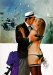 Carlo Jacono Bonnie. Odia il prossimo tuo
ENG Original cover art for #66, Ediperiodici,1972. Pencil and...Carlo Jacono Bonnie. Odia il prossimo tuo
ENG Original cover art for #66, Ediperiodici,1972. Pencil and...Carlo Jacono Bonnie. Odia il prossimo tuo
ENG Original cover art for #66, Ediperiodici,1972. Pencil and...Carlo Jacono Bonnie. Odia il prossimo tuo
ENG Original cover art for #66, Ediperiodici,1972. Pencil and...Carlo Jacono Bonnie. Odia il prossimo tuo
ENG Original cover art for #66, Ediperiodici,1972. Pencil and...Carlo Jacono Bonnie. Odia il prossimo tuo
ENG Original cover art for #66, Ediperiodici,1972. Pencil and...Carlo Jacono Bonnie. Odia il prossimo tuo
ENG Original cover art for #66, Ediperiodici,1972. Pencil and...Carlo Jacono Bonnie. Odia il prossimo tuo
ENG Original cover art for #66, Ediperiodici,1972. Pencil and...Carlo Jacono Bonnie. Odia il prossimo tuo
ENG Original cover art for #66, Ediperiodici,1972. Pencil and...325
-
650325
-
650325
-
650325 »325 »325 »325 »320320320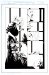 Jae Lee Alicia Master
ENG Original art published at page 9 of “Fantastic...Jae Lee Alicia Master
ENG Original art published at page 9 of “Fantastic...Jae Lee Alicia Master
ENG Original art published at page 9 of “Fantastic...Jae Lee Alicia Master
ENG Original art published at page 9 of “Fantastic...Jae Lee Alicia Master
ENG Original art published at page 9 of “Fantastic...Jae Lee Alicia Master
ENG Original art published at page 9 of “Fantastic...Jae Lee Alicia Master
ENG Original art published at page 9 of “Fantastic...Jae Lee Alicia Master
ENG Original art published at page 9 of “Fantastic...Jae Lee Alicia Master
ENG Original art published at page 9 of “Fantastic...400
-
750400
-
750400
-
750400 »400 »400 »400 »321321321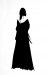 Jae Lee Lucy
ENG Illustration for The Illustrated Dracula, Penguin Illustrated...Jae Lee Lucy
ENG Illustration for The Illustrated Dracula, Penguin Illustrated...Jae Lee Lucy
ENG Illustration for The Illustrated Dracula, Penguin Illustrated...Jae Lee Lucy
ENG Illustration for The Illustrated Dracula, Penguin Illustrated...Jae Lee Lucy
ENG Illustration for The Illustrated Dracula, Penguin Illustrated...Jae Lee Lucy
ENG Illustration for The Illustrated Dracula, Penguin Illustrated...Jae Lee Lucy
ENG Illustration for The Illustrated Dracula, Penguin Illustrated...Jae Lee Lucy
ENG Illustration for The Illustrated Dracula, Penguin Illustrated...Jae Lee Lucy
ENG Illustration for The Illustrated Dracula, Penguin Illustrated...1,500
-
2,5001,500
-
2,5001,500
-
2,500bid »bid »bid »bid »322322322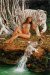 Joe Jusko Donna con tigre
ENG Oil on cardboard. Signed and dated 2007. IT Joe Jusko Donna...Joe Jusko Donna con tigre
ENG Oil on cardboard. Signed and dated 2007. IT Joe Jusko Donna...Joe Jusko Donna con tigre
ENG Oil on cardboard. Signed and dated 2007. IT Joe Jusko Donna...Joe Jusko Donna con tigre
ENG Oil on cardboard. Signed and dated 2007. IT Joe Jusko Donna...Joe Jusko Donna con tigre
ENG Oil on cardboard. Signed and dated 2007. IT Joe Jusko Donna...Joe Jusko Donna con tigre
ENG Oil on cardboard. Signed and dated 2007. IT Joe Jusko Donna...Joe Jusko Donna con tigre
ENG Oil on cardboard. Signed and dated 2007. IT Joe Jusko Donna...Joe Jusko Donna con tigre
ENG Oil on cardboard. Signed and dated 2007. IT Joe Jusko Donna...Joe Jusko Donna con tigre
ENG Oil on cardboard. Signed and dated 2007. IT Joe Jusko Donna...8,500
-
13,0008,500
-
13,0008,500
-
13,000bid »bid »bid »bid »323323323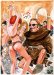 Milo Manara Padre Eligio Show
ENG Original cover art for “Il Montatore”#29, published by...Milo Manara Padre Eligio Show
ENG Original cover art for “Il Montatore”#29, published by...Milo Manara Padre Eligio Show
ENG Original cover art for “Il Montatore”#29, published by...Milo Manara Padre Eligio Show
ENG Original cover art for “Il Montatore”#29, published by...Milo Manara Padre Eligio Show
ENG Original cover art for “Il Montatore”#29, published by...Milo Manara Padre Eligio Show
ENG Original cover art for “Il Montatore”#29, published by...Milo Manara Padre Eligio Show
ENG Original cover art for “Il Montatore”#29, published by...Milo Manara Padre Eligio Show
ENG Original cover art for “Il Montatore”#29, published by...Milo Manara Padre Eligio Show
ENG Original cover art for “Il Montatore”#29, published by...600
-
1,200600
-
1,200600
-
1,200600 »600 »600 »600 »324324324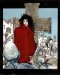 Nicola Mari Illustrazione originale per Glamour
ENG Pencil, ink and tempera on thin cardboard. Scroll-signed...Nicola Mari Illustrazione originale per Glamour
ENG Pencil, ink and tempera on thin cardboard. Scroll-signed...Nicola Mari Illustrazione originale per Glamour
ENG Pencil, ink and tempera on thin cardboard. Scroll-signed...Nicola Mari Illustrazione originale per Glamour
ENG Pencil, ink and tempera on thin cardboard. Scroll-signed...Nicola Mari Illustrazione originale per Glamour
ENG Pencil, ink and tempera on thin cardboard. Scroll-signed...Nicola Mari Illustrazione originale per Glamour
ENG Pencil, ink and tempera on thin cardboard. Scroll-signed...Nicola Mari Illustrazione originale per Glamour
ENG Pencil, ink and tempera on thin cardboard. Scroll-signed...Nicola Mari Illustrazione originale per Glamour
ENG Pencil, ink and tempera on thin cardboard. Scroll-signed...Nicola Mari Illustrazione originale per Glamour
ENG Pencil, ink and tempera on thin cardboard. Scroll-signed...900
-
2,200900
-
2,200900
-
2,200bid »bid »bid »bid »325325325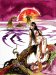 Esteban Maroto At the Earth’s core
ENG Original art for Ace Books. Mixed technique on cardboard...Esteban Maroto At the Earth’s core
ENG Original art for Ace Books. Mixed technique on cardboard...Esteban Maroto At the Earth’s core
ENG Original art for Ace Books. Mixed technique on cardboard...Esteban Maroto At the Earth’s core
ENG Original art for Ace Books. Mixed technique on cardboard...Esteban Maroto At the Earth’s core
ENG Original art for Ace Books. Mixed technique on cardboard...Esteban Maroto At the Earth’s core
ENG Original art for Ace Books. Mixed technique on cardboard...Esteban Maroto At the Earth’s core
ENG Original art for Ace Books. Mixed technique on cardboard...Esteban Maroto At the Earth’s core
ENG Original art for Ace Books. Mixed technique on cardboard...Esteban Maroto At the Earth’s core
ENG Original art for Ace Books. Mixed technique on cardboard...1,000
-
2,5001,000
-
2,5001,000
-
2,5001000 »1000 »1000 »1000 »326326326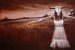 James O’Barr The Scarecrown’s Bride
ENG Illustration for This is Texas II – We kill what we eat. Mixed...James O’Barr The Scarecrown’s Bride
ENG Illustration for This is Texas II – We kill what we eat. Mixed...James O’Barr The Scarecrown’s Bride
ENG Illustration for This is Texas II – We kill what we eat. Mixed...James O’Barr The Scarecrown’s Bride
ENG Illustration for This is Texas II – We kill what we eat. Mixed...James O’Barr The Scarecrown’s Bride
ENG Illustration for This is Texas II – We kill what we eat. Mixed...James O’Barr The Scarecrown’s Bride
ENG Illustration for This is Texas II – We kill what we eat. Mixed...James O’Barr The Scarecrown’s Bride
ENG Illustration for This is Texas II – We kill what we eat. Mixed...James O’Barr The Scarecrown’s Bride
ENG Illustration for This is Texas II – We kill what we eat. Mixed...James O’Barr The Scarecrown’s Bride
ENG Illustration for This is Texas II – We kill what we eat. Mixed...1,500
-
2,5001,500
-
2,5001,500
-
2,500bid »bid »bid »bid »327327327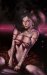 Lucio Parrillo Maghella
ENG Painting for the portfolio Dark Beauties, also included in the...Lucio Parrillo Maghella
ENG Painting for the portfolio Dark Beauties, also included in the...Lucio Parrillo Maghella
ENG Painting for the portfolio Dark Beauties, also included in the...Lucio Parrillo Maghella
ENG Painting for the portfolio Dark Beauties, also included in the...Lucio Parrillo Maghella
ENG Painting for the portfolio Dark Beauties, also included in the...Lucio Parrillo Maghella
ENG Painting for the portfolio Dark Beauties, also included in the...Lucio Parrillo Maghella
ENG Painting for the portfolio Dark Beauties, also included in the...Lucio Parrillo Maghella
ENG Painting for the portfolio Dark Beauties, also included in the...Lucio Parrillo Maghella
ENG Painting for the portfolio Dark Beauties, also included in the...2,700
-
4,5002,700
-
4,5002,700
-
4,500bid »bid »bid »bid »328328328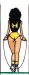 Andrea Pazienza Saltatrice di corda
ENG Mixed technique on thin cardboard. IT Andrea Pazienza...Andrea Pazienza Saltatrice di corda
ENG Mixed technique on thin cardboard. IT Andrea Pazienza...Andrea Pazienza Saltatrice di corda
ENG Mixed technique on thin cardboard. IT Andrea Pazienza...Andrea Pazienza Saltatrice di corda
ENG Mixed technique on thin cardboard. IT Andrea Pazienza...Andrea Pazienza Saltatrice di corda
ENG Mixed technique on thin cardboard. IT Andrea Pazienza...Andrea Pazienza Saltatrice di corda
ENG Mixed technique on thin cardboard. IT Andrea Pazienza...Andrea Pazienza Saltatrice di corda
ENG Mixed technique on thin cardboard. IT Andrea Pazienza...Andrea Pazienza Saltatrice di corda
ENG Mixed technique on thin cardboard. IT Andrea Pazienza...Andrea Pazienza Saltatrice di corda
ENG Mixed technique on thin cardboard. IT Andrea Pazienza...1,700
-
3,5001,700
-
3,5001,700
-
3,500bid »bid »bid »bid »329329329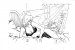 Luigi Piccatto Illustrazione
ENG Pencil and ink on thin cardboard. Signed. IT Luigi Piccatto...Luigi Piccatto Illustrazione
ENG Pencil and ink on thin cardboard. Signed. IT Luigi Piccatto...Luigi Piccatto Illustrazione
ENG Pencil and ink on thin cardboard. Signed. IT Luigi Piccatto...Luigi Piccatto Illustrazione
ENG Pencil and ink on thin cardboard. Signed. IT Luigi Piccatto...Luigi Piccatto Illustrazione
ENG Pencil and ink on thin cardboard. Signed. IT Luigi Piccatto...Luigi Piccatto Illustrazione
ENG Pencil and ink on thin cardboard. Signed. IT Luigi Piccatto...Luigi Piccatto Illustrazione
ENG Pencil and ink on thin cardboard. Signed. IT Luigi Piccatto...Luigi Piccatto Illustrazione
ENG Pencil and ink on thin cardboard. Signed. IT Luigi Piccatto...Luigi Piccatto Illustrazione
ENG Pencil and ink on thin cardboard. Signed. IT Luigi Piccatto...100
-
250100
-
250100
-
250bid »bid »bid »bid »330330330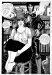 George Pichard Carmen: je veux être libre et faire ce q
ENG Pencil and ink full-panel art. IT George Pichard Carmen: je...George Pichard Carmen: je veux être libre et faire ce q
ENG Pencil and ink full-panel art. IT George Pichard Carmen: je...George Pichard Carmen: je veux être libre et faire ce q
ENG Pencil and ink full-panel art. IT George Pichard Carmen: je...George Pichard Carmen: je veux être libre et faire ce q
ENG Pencil and ink full-panel art. IT George Pichard Carmen: je...George Pichard Carmen: je veux être libre et faire ce q
ENG Pencil and ink full-panel art. IT George Pichard Carmen: je...George Pichard Carmen: je veux être libre et faire ce q
ENG Pencil and ink full-panel art. IT George Pichard Carmen: je...George Pichard Carmen: je veux être libre et faire ce q
ENG Pencil and ink full-panel art. IT George Pichard Carmen: je...George Pichard Carmen: je veux être libre et faire ce q
ENG Pencil and ink full-panel art. IT George Pichard Carmen: je...George Pichard Carmen: je veux être libre et faire ce q
ENG Pencil and ink full-panel art. IT George Pichard Carmen: je...800
-
2,000800
-
2,000800
-
2,000bid »bid »bid »bid »331331331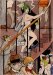 George Pichard Paulette
ENG Illustration for a volume devoted to the masters of the erotic...George Pichard Paulette
ENG Illustration for a volume devoted to the masters of the erotic...George Pichard Paulette
ENG Illustration for a volume devoted to the masters of the erotic...George Pichard Paulette
ENG Illustration for a volume devoted to the masters of the erotic...George Pichard Paulette
ENG Illustration for a volume devoted to the masters of the erotic...George Pichard Paulette
ENG Illustration for a volume devoted to the masters of the erotic...George Pichard Paulette
ENG Illustration for a volume devoted to the masters of the erotic...George Pichard Paulette
ENG Illustration for a volume devoted to the masters of the erotic...George Pichard Paulette
ENG Illustration for a volume devoted to the masters of the erotic...1,100
-
4,0001,100
-
4,0001,100
-
4,0001100 »1100 »1100 »1100 »332332332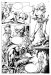 George Romero Axa
ENG Spectacular original art. Pencil and ink on thin cardboard...George Romero Axa
ENG Spectacular original art. Pencil and ink on thin cardboard...George Romero Axa
ENG Spectacular original art. Pencil and ink on thin cardboard...George Romero Axa
ENG Spectacular original art. Pencil and ink on thin cardboard...George Romero Axa
ENG Spectacular original art. Pencil and ink on thin cardboard...George Romero Axa
ENG Spectacular original art. Pencil and ink on thin cardboard...George Romero Axa
ENG Spectacular original art. Pencil and ink on thin cardboard...George Romero Axa
ENG Spectacular original art. Pencil and ink on thin cardboard...George Romero Axa
ENG Spectacular original art. Pencil and ink on thin cardboard...550
-
1,200550
-
1,200550
-
1,200bid »bid »bid »bid »333333333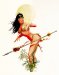 Jim Silke Betty Page as Jungle girl
ENG Mixed technique on thin cardboard. Signed and dated 1995. IT...Jim Silke Betty Page as Jungle girl
ENG Mixed technique on thin cardboard. Signed and dated 1995. IT...Jim Silke Betty Page as Jungle girl
ENG Mixed technique on thin cardboard. Signed and dated 1995. IT...Jim Silke Betty Page as Jungle girl
ENG Mixed technique on thin cardboard. Signed and dated 1995. IT...Jim Silke Betty Page as Jungle girl
ENG Mixed technique on thin cardboard. Signed and dated 1995. IT...Jim Silke Betty Page as Jungle girl
ENG Mixed technique on thin cardboard. Signed and dated 1995. IT...Jim Silke Betty Page as Jungle girl
ENG Mixed technique on thin cardboard. Signed and dated 1995. IT...Jim Silke Betty Page as Jungle girl
ENG Mixed technique on thin cardboard. Signed and dated 1995. IT...Jim Silke Betty Page as Jungle girl
ENG Mixed technique on thin cardboard. Signed and dated 1995. IT...1,500
-
2,8001,500
-
2,8001,500
-
2,800bid »bid »bid »bid »334334334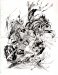 Marc Silvestri Medioeval Spawn/Witch blade double splas
ENG Pencil and ink on Image comics professional cardboard. IT...Marc Silvestri Medioeval Spawn/Witch blade double splas
ENG Pencil and ink on Image comics professional cardboard. IT...Marc Silvestri Medioeval Spawn/Witch blade double splas
ENG Pencil and ink on Image comics professional cardboard. IT...Marc Silvestri Medioeval Spawn/Witch blade double splas
ENG Pencil and ink on Image comics professional cardboard. IT...Marc Silvestri Medioeval Spawn/Witch blade double splas
ENG Pencil and ink on Image comics professional cardboard. IT...Marc Silvestri Medioeval Spawn/Witch blade double splas
ENG Pencil and ink on Image comics professional cardboard. IT...Marc Silvestri Medioeval Spawn/Witch blade double splas
ENG Pencil and ink on Image comics professional cardboard. IT...Marc Silvestri Medioeval Spawn/Witch blade double splas
ENG Pencil and ink on Image comics professional cardboard. IT...Marc Silvestri Medioeval Spawn/Witch blade double splas
ENG Pencil and ink on Image comics professional cardboard. IT...8,500
-
15,0008,500
-
15,0008,500
-
15,000bid »bid »bid »bid »335335335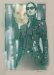 Drew Struzan The Matrix
ENG Pencil, colour pencils and acrylic on grey paper, signed...Drew Struzan The Matrix
ENG Pencil, colour pencils and acrylic on grey paper, signed...Drew Struzan The Matrix
ENG Pencil, colour pencils and acrylic on grey paper, signed...Drew Struzan The Matrix
ENG Pencil, colour pencils and acrylic on grey paper, signed...Drew Struzan The Matrix
ENG Pencil, colour pencils and acrylic on grey paper, signed...Drew Struzan The Matrix
ENG Pencil, colour pencils and acrylic on grey paper, signed...Drew Struzan The Matrix
ENG Pencil, colour pencils and acrylic on grey paper, signed...Drew Struzan The Matrix
ENG Pencil, colour pencils and acrylic on grey paper, signed...Drew Struzan The Matrix
ENG Pencil, colour pencils and acrylic on grey paper, signed...5,500
-
9,0005,500
-
9,0005,500
-
9,000bid »bid »bid »bid »336336336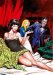 Studio Rosi Finché sei vergine
ENG Original cover art for “Jacula”#131, 1974. Pencil and tempera...Studio Rosi Finché sei vergine
ENG Original cover art for “Jacula”#131, 1974. Pencil and tempera...Studio Rosi Finché sei vergine
ENG Original cover art for “Jacula”#131, 1974. Pencil and tempera...Studio Rosi Finché sei vergine
ENG Original cover art for “Jacula”#131, 1974. Pencil and tempera...Studio Rosi Finché sei vergine
ENG Original cover art for “Jacula”#131, 1974. Pencil and tempera...Studio Rosi Finché sei vergine
ENG Original cover art for “Jacula”#131, 1974. Pencil and tempera...Studio Rosi Finché sei vergine
ENG Original cover art for “Jacula”#131, 1974. Pencil and tempera...Studio Rosi Finché sei vergine
ENG Original cover art for “Jacula”#131, 1974. Pencil and tempera...Studio Rosi Finché sei vergine
ENG Original cover art for “Jacula”#131, 1974. Pencil and tempera...250
-
500250
-
500250
-
500bid »bid »bid »bid »337337337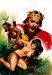 Studio Rosi Lucifera
ENG Original cover art for #20, Ediperiodici, early 70s. Also...Studio Rosi Lucifera
ENG Original cover art for #20, Ediperiodici, early 70s. Also...Studio Rosi Lucifera
ENG Original cover art for #20, Ediperiodici, early 70s. Also...Studio Rosi Lucifera
ENG Original cover art for #20, Ediperiodici, early 70s. Also...Studio Rosi Lucifera
ENG Original cover art for #20, Ediperiodici, early 70s. Also...Studio Rosi Lucifera
ENG Original cover art for #20, Ediperiodici, early 70s. Also...Studio Rosi Lucifera
ENG Original cover art for #20, Ediperiodici, early 70s. Also...Studio Rosi Lucifera
ENG Original cover art for #20, Ediperiodici, early 70s. Also...Studio Rosi Lucifera
ENG Original cover art for #20, Ediperiodici, early 70s. Also...250
-
500250
-
500250
-
500bid »bid »bid »bid »338338338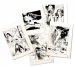 Vicente Segrelles Il marchio di Satana
ENG A set composed by 5 original arts published on “Oltretomba...Vicente Segrelles Il marchio di Satana
ENG A set composed by 5 original arts published on “Oltretomba...Vicente Segrelles Il marchio di Satana
ENG A set composed by 5 original arts published on “Oltretomba...Vicente Segrelles Il marchio di Satana
ENG A set composed by 5 original arts published on “Oltretomba...Vicente Segrelles Il marchio di Satana
ENG A set composed by 5 original arts published on “Oltretomba...Vicente Segrelles Il marchio di Satana
ENG A set composed by 5 original arts published on “Oltretomba...Vicente Segrelles Il marchio di Satana
ENG A set composed by 5 original arts published on “Oltretomba...Vicente Segrelles Il marchio di Satana
ENG A set composed by 5 original arts published on “Oltretomba...Vicente Segrelles Il marchio di Satana
ENG A set composed by 5 original arts published on “Oltretomba...150
-
350150
-
350150
-
350350 »350 »350 »350 »339339339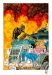 Angelo Stano Originale di copertina
ENG Original cover art for horror novel. Mixed technique on thin...Angelo Stano Originale di copertina
ENG Original cover art for horror novel. Mixed technique on thin...Angelo Stano Originale di copertina
ENG Original cover art for horror novel. Mixed technique on thin...Angelo Stano Originale di copertina
ENG Original cover art for horror novel. Mixed technique on thin...Angelo Stano Originale di copertina
ENG Original cover art for horror novel. Mixed technique on thin...Angelo Stano Originale di copertina
ENG Original cover art for horror novel. Mixed technique on thin...Angelo Stano Originale di copertina
ENG Original cover art for horror novel. Mixed technique on thin...Angelo Stano Originale di copertina
ENG Original cover art for horror novel. Mixed technique on thin...Angelo Stano Originale di copertina
ENG Original cover art for horror novel. Mixed technique on thin...900
-
2,000900
-
2,000900
-
2,000bid »bid »bid »bid »340340340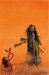 Karel Thole Il labirinto dei morti
ENG Original cover art for the novel Labyrinth des todes (Vampyr...Karel Thole Il labirinto dei morti
ENG Original cover art for the novel Labyrinth des todes (Vampyr...Karel Thole Il labirinto dei morti
ENG Original cover art for the novel Labyrinth des todes (Vampyr...Karel Thole Il labirinto dei morti
ENG Original cover art for the novel Labyrinth des todes (Vampyr...Karel Thole Il labirinto dei morti
ENG Original cover art for the novel Labyrinth des todes (Vampyr...Karel Thole Il labirinto dei morti
ENG Original cover art for the novel Labyrinth des todes (Vampyr...Karel Thole Il labirinto dei morti
ENG Original cover art for the novel Labyrinth des todes (Vampyr...Karel Thole Il labirinto dei morti
ENG Original cover art for the novel Labyrinth des todes (Vampyr...Karel Thole Il labirinto dei morti
ENG Original cover art for the novel Labyrinth des todes (Vampyr...1,100
-
2,3001,100
-
2,3001,100
-
2,300bid »bid »bid »bid »341341341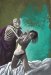 Karel Thole Originale di copertina
ENG Original cover art #49 Trommeln des todes, by D.R.Bruss...Karel Thole Originale di copertina
ENG Original cover art #49 Trommeln des todes, by D.R.Bruss...Karel Thole Originale di copertina
ENG Original cover art #49 Trommeln des todes, by D.R.Bruss...Karel Thole Originale di copertina
ENG Original cover art #49 Trommeln des todes, by D.R.Bruss...Karel Thole Originale di copertina
ENG Original cover art #49 Trommeln des todes, by D.R.Bruss...Karel Thole Originale di copertina
ENG Original cover art #49 Trommeln des todes, by D.R.Bruss...Karel Thole Originale di copertina
ENG Original cover art #49 Trommeln des todes, by D.R.Bruss...Karel Thole Originale di copertina
ENG Original cover art #49 Trommeln des todes, by D.R.Bruss...Karel Thole Originale di copertina
ENG Original cover art #49 Trommeln des todes, by D.R.Bruss...1,100
-
2,5001,100
-
2,5001,100
-
2,500bid »bid »bid »bid »342342342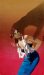 Karel Thole Puntate sul rosso
ENG Original cover art for thriller novel. Tempera on cardboard...Karel Thole Puntate sul rosso
ENG Original cover art for thriller novel. Tempera on cardboard...Karel Thole Puntate sul rosso
ENG Original cover art for thriller novel. Tempera on cardboard...Karel Thole Puntate sul rosso
ENG Original cover art for thriller novel. Tempera on cardboard...Karel Thole Puntate sul rosso
ENG Original cover art for thriller novel. Tempera on cardboard...Karel Thole Puntate sul rosso
ENG Original cover art for thriller novel. Tempera on cardboard...Karel Thole Puntate sul rosso
ENG Original cover art for thriller novel. Tempera on cardboard...Karel Thole Puntate sul rosso
ENG Original cover art for thriller novel. Tempera on cardboard...Karel Thole Puntate sul rosso
ENG Original cover art for thriller novel. Tempera on cardboard...1,100
-
2,2001,100
-
2,2001,100
-
2,200bid »bid »bid »bid »343343343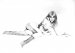 Enric (Enrique) Torres Prat Vampirella
ENG Pencil on cardboard. Signed. Excellent condition, in...Enric (Enrique) Torres Prat Vampirella
ENG Pencil on cardboard. Signed. Excellent condition, in...Enric (Enrique) Torres Prat Vampirella
ENG Pencil on cardboard. Signed. Excellent condition, in...Enric (Enrique) Torres Prat Vampirella
ENG Pencil on cardboard. Signed. Excellent condition, in...Enric (Enrique) Torres Prat Vampirella
ENG Pencil on cardboard. Signed. Excellent condition, in...Enric (Enrique) Torres Prat Vampirella
ENG Pencil on cardboard. Signed. Excellent condition, in...Enric (Enrique) Torres Prat Vampirella
ENG Pencil on cardboard. Signed. Excellent condition, in...Enric (Enrique) Torres Prat Vampirella
ENG Pencil on cardboard. Signed. Excellent condition, in...Enric (Enrique) Torres Prat Vampirella
ENG Pencil on cardboard. Signed. Excellent condition, in...1,200
-
3,0001,200
-
3,0001,200
-
3,0001200 »1200 »1200 »1200 »344344344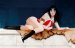 Enric (Enrique) Torres Prat Vampirella
ENG Oil on canvas. Signed. In hand-decorated frame. IT Enric...Enric (Enrique) Torres Prat Vampirella
ENG Oil on canvas. Signed. In hand-decorated frame. IT Enric...Enric (Enrique) Torres Prat Vampirella
ENG Oil on canvas. Signed. In hand-decorated frame. IT Enric...Enric (Enrique) Torres Prat Vampirella
ENG Oil on canvas. Signed. In hand-decorated frame. IT Enric...Enric (Enrique) Torres Prat Vampirella
ENG Oil on canvas. Signed. In hand-decorated frame. IT Enric...Enric (Enrique) Torres Prat Vampirella
ENG Oil on canvas. Signed. In hand-decorated frame. IT Enric...Enric (Enrique) Torres Prat Vampirella
ENG Oil on canvas. Signed. In hand-decorated frame. IT Enric...Enric (Enrique) Torres Prat Vampirella
ENG Oil on canvas. Signed. In hand-decorated frame. IT Enric...Enric (Enrique) Torres Prat Vampirella
ENG Oil on canvas. Signed. In hand-decorated frame. IT Enric...4,800
-
9,5004,800
-
9,5004,800
-
9,500bid »bid »bid »bid »345345345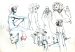 Barry WindsorSmith Adastra – In Africa model sheet
ENG Pencil, colour pencils and ink on thin cardboard. IT Barry...Barry WindsorSmith Adastra – In Africa model sheet
ENG Pencil, colour pencils and ink on thin cardboard. IT Barry...Barry WindsorSmith Adastra – In Africa model sheet
ENG Pencil, colour pencils and ink on thin cardboard. IT Barry...Barry WindsorSmith Adastra – In Africa model sheet
ENG Pencil, colour pencils and ink on thin cardboard. IT Barry...Barry WindsorSmith Adastra – In Africa model sheet
ENG Pencil, colour pencils and ink on thin cardboard. IT Barry...Barry WindsorSmith Adastra – In Africa model sheet
ENG Pencil, colour pencils and ink on thin cardboard. IT Barry...Barry WindsorSmith Adastra – In Africa model sheet
ENG Pencil, colour pencils and ink on thin cardboard. IT Barry...Barry WindsorSmith Adastra – In Africa model sheet
ENG Pencil, colour pencils and ink on thin cardboard. IT Barry...Barry WindsorSmith Adastra – In Africa model sheet
ENG Pencil, colour pencils and ink on thin cardboard. IT Barry...1,400
-
2,8001,400
-
2,8001,400
-
2,800bid »bid »bid »bid »346346346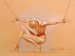 Eric Von Götha Janice – A girl chained up nearly on kne
ENG Charcoal, colour pencils and tempera on colour cardboard...Eric Von Götha Janice – A girl chained up nearly on kne
ENG Charcoal, colour pencils and tempera on colour cardboard...Eric Von Götha Janice – A girl chained up nearly on kne
ENG Charcoal, colour pencils and tempera on colour cardboard...Eric Von Götha Janice – A girl chained up nearly on kne
ENG Charcoal, colour pencils and tempera on colour cardboard...Eric Von Götha Janice – A girl chained up nearly on kne
ENG Charcoal, colour pencils and tempera on colour cardboard...Eric Von Götha Janice – A girl chained up nearly on kne
ENG Charcoal, colour pencils and tempera on colour cardboard...Eric Von Götha Janice – A girl chained up nearly on kne
ENG Charcoal, colour pencils and tempera on colour cardboard...Eric Von Götha Janice – A girl chained up nearly on kne
ENG Charcoal, colour pencils and tempera on colour cardboard...Eric Von Götha Janice – A girl chained up nearly on kne
ENG Charcoal, colour pencils and tempera on colour cardboard...1,700
-
3,5001,700
-
3,5001,700
-
3,500bid »bid »bid »bid »347347347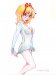 Dean Yeagle Mandy pulled shirt
ENG Colour pencils on thin cardboard. Signed and dated 2011. IT...Dean Yeagle Mandy pulled shirt
ENG Colour pencils on thin cardboard. Signed and dated 2011. IT...Dean Yeagle Mandy pulled shirt
ENG Colour pencils on thin cardboard. Signed and dated 2011. IT...Dean Yeagle Mandy pulled shirt
ENG Colour pencils on thin cardboard. Signed and dated 2011. IT...Dean Yeagle Mandy pulled shirt
ENG Colour pencils on thin cardboard. Signed and dated 2011. IT...Dean Yeagle Mandy pulled shirt
ENG Colour pencils on thin cardboard. Signed and dated 2011. IT...Dean Yeagle Mandy pulled shirt
ENG Colour pencils on thin cardboard. Signed and dated 2011. IT...Dean Yeagle Mandy pulled shirt
ENG Colour pencils on thin cardboard. Signed and dated 2011. IT...Dean Yeagle Mandy pulled shirt
ENG Colour pencils on thin cardboard. Signed and dated 2011. IT...700
-
1,300700
-
1,300700
-
1,300bid »bid »bid »bid »348348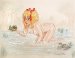 Dean Yeagle Natural Mandy
ENG Colour pencils and tempera on paper. Signed and dated...Dean Yeagle Natural Mandy
ENG Colour pencils and tempera on paper. Signed and dated...Dean Yeagle Natural Mandy
ENG Colour pencils and tempera on paper. Signed and dated...Dean Yeagle Natural Mandy
ENG Colour pencils and tempera on paper. Signed and dated...Dean Yeagle Natural Mandy
ENG Colour pencils and tempera on paper. Signed and dated...Dean Yeagle Natural Mandy
ENG Colour pencils and tempera on paper. Signed and dated...1,100
-
2,0001,100
-
2,0001,100
-
2,0001100 »1100 »1100 »